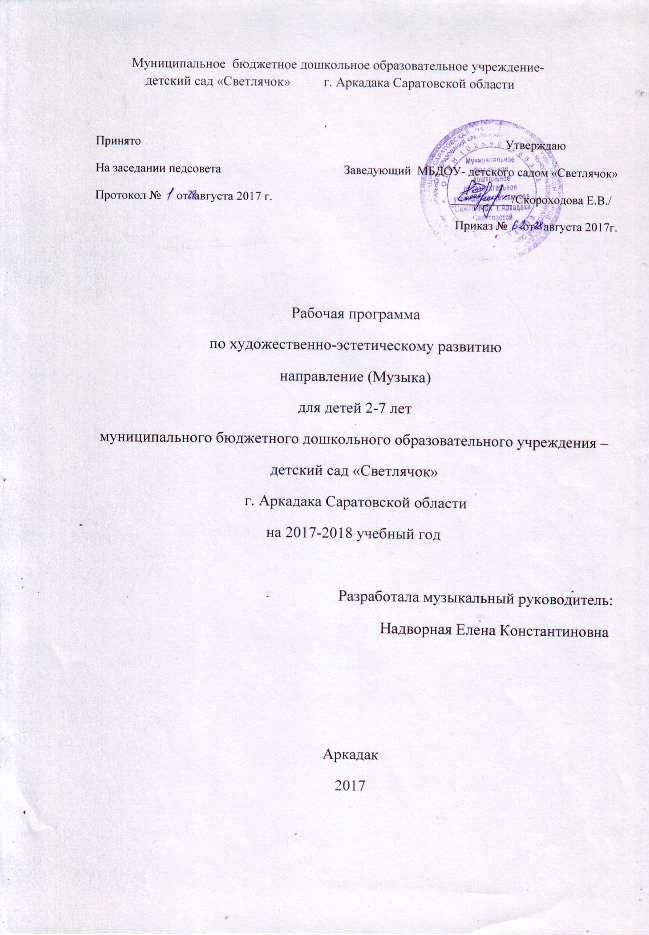 Содержание1 .Целевой раздел. Пояснительная запискаРабочая программа по музыкальному воспитанию и развитию дошкольников представляет внутренний нормативный документ и является основным для оценки качества музыкального образовательного процесса в муниципальном бюджетном дошкольном образовательном учреждении - детский сад «Светлячок» г.Аркадака Саратовской областиПрограмма разработана в соответствии: Приказ Министерства образования и науки РФ от 17 октября 2013 г. № 1155 «Об утверждении федерального государственного образовательного стандарта дошкольного образования» (зарегистрировано в Минюсте РФ 14 ноября 2013 г., № 30384).Приказ Министерства образования и науки РФ от 30 августа 2013 г. № 1014 «Об утверждении Порядка организации и осуществления образовательной деятельности по основным общеобразовательным программам – образовательным программам дошкольного образования».Приказ Министерства образования и науки РФ от 14 июня 2013 г. № 462 «Об утверждении Порядка проведения самообследования образовательной организацией» (зарегистрирован в Минюсте РФ 27 июня 2013 г., № 28908).Приказ Министерства труда и социальной защиты РФ от 18 октября 2013 г. № 544н «Об утверждении профессионального стандарта «Педагог (педагогическая деятельность в сфере дошкольного, начального общего, основного общего, среднего общего образования) (воспитатель, учитель)».Постановление Главного государственного санитарного врача Российской Федерации от 15 мая 2013 г. № 26 «Об утверждении СанПиН 2.4.1.3049-13 «Санитарно-эпидемиологические требования к устройству, содержанию и организации режима работы дошкольных образовательных организаций».Постановление Правительства Российской Федерации от 5 августа 2013 г. № 662 «Об осуществлении мониторинга системы образования».Письмо Департамента государственной политики в сфере общего образования Министерства образования и науки РФ от 28.02.2014 № 08-249 «Комментарии к ФГОС дошкольного образования».Письмо Министерства образования и науки РФ от 10 января 2014 года № 08-5 «О соблюдении организациями, осуществляющими образовательную деятельность, требований, установленных федеральным государственным образовательным стандартом дошкольного образования». - Уставом МБДОУ – детский сад «Светлячок» г. Аркадака Саратовской области.Данная  программа воспитательно-образовательной деятельности  музыкального руководителя  муниципального бюджетного дошкольного образовательного учреждения - детского сада «Светлячок» г. Аркадака Саратовской области составлена в соответствии с требованиями ФГОС ДО.Цель рабочей программы: Развитие музыкальных творческих способностей ребенка в различных видах музыкальной деятельности с учетом его индивидуальных возможностей детей.Задачи: формирование основ музыкальной культуры дошкольников;формирование ценностных ориентаций средствами музыкального искусства;обеспечение эмоционально-психологического благополучия, охраны и укрепления здоровья детей.Методические принципы построения программы:- Создание непринужденной и доброжелательной обстановки на занятиях.- Учет возрастных особенностей воспитанников.- Гендерный подход  к используемому репертуару.- Последовательное усложнение поставленных задач.- Принцип преемственности.- Принцип положительной оценки.- Соотношение используемого материала с природным и светским календарем.- Соотношение с тематическим планированием ООП ДО.Рабочая программа по музыке, опираясь на вариативную комплексную программу, предполагает проведение музыкальных  занятий 2 раза в неделю в каждой возрастной группе. Исходя из календарного года (с 1 сентября 2016 года по 31 мая 2017 года) количество часов, отведенных на музыкальные занятия, будет равняться 72 часам для каждой возрастной группы. Учет и оценка музыкально-творческих способностей будет осуществляться на основе диагностики музыкальных способностей.Программа разработана с учетом дидактических принципов - их развивающего обучения, психологических особенностей детей дошкольного возраста и включает в себя следующие разделы:- восприятие музыки;- пение;- музыкально-ритмические движения;- игра на детских музыкальных инструментах. Формы проведения занятий:1.Традиционное2.Комплексное3.Интегрированное4. ДоминантноеСтруктура музыкального занятия:(структура занятий может варьироваться в соответствии с усвоением материала детьми)1. Музыкально – ритмические движения,2. Развитие чувства ритма, музицирование,3. Пальчиковая гимнастика,4. Слушание, импровизация,5. Распевание, пение,6. Пляски, хороводы,7. Игры.Наглядный и дидактический материал, используемый на занятиях:Качественная  аудиозапись музыки,Иллюстрации  и репродукцииМалые  скульптурные формы,Дидактический  материал,Игровые  атрибуты,Музыкальные  инструментыРезультатом реализации  программы по музыкальному  развитию дошкольников следует считать:- сформированность эмоциональной отзывчивости на музыку;-умение передавать выразительные музыкальные образы;-восприимчивость и передачу в пении, движении основных средств выразительности музыкальных  произведений;-сформированность двигательных навыков и качеств (координация, ловкость и точность движений, пластичность);-умение передавать игровые образы, используя песенные, танцевальные импровизации;-проявление активности, самостоятельности и творчества в разных видах музыкальной деятельности.Содержательный раздел.Учебный план                                                                                                         Организация учебного процесса в МБДОУ детского сада «Светлячок» регламентируется: календарным и перспективным планом, расписанием НОД, циклограммой деятельности музыкального руководителя.                                          Учебный план занимает важное место при реализации рабочей программы. Он скоординирован с учетом требованием санитарно-эпидемиологических правил и нормативов. Нагрузка на детей не превышает предельно допустимую норму. В соответствии с проектом примерной основной образовательной программы ДОУ на основе ФГОС ДО, а также с санитарными правилами НОД организуется в течение всего календарного года. Перспективный план полностью реализует федеральный государственный образовательный стандарт дошкольного образования, включает НОД и позволяет обеспечить реализацию образовательной области «Художественно-эстетическое развитие». Перспективное планирование по музыкальному развитию.Перспективное планирование занимает важное место при реализации рабочей программы и строится на основе целей и задач реализации образовательной области «Музыка».Цель: развитие музыкальности детей, способности эмоционально воспринимать музыку через решение следующих задач:        развитие  музыкально-художественной деятельности;приобщение к музыкальному искусству;развитие музыкальности детей.Раздел «Восприятие музыки»ознакомление с музыкальными произведениями, их запоминание, накопление музыкальных впечатлений;развитие музыкальных способностей и навыков культурного слушания музыки;развитие способности различать характер песен, инструментальных пьес, средств их выразительности;формирование музыкального вкуса;развитие способности эмоционально воспринимать музыку.Раздел «Пение»        формирование у детей певческих умений и навыков;обучение детей исполнению песен на занятиях и в быту, с помощью воспитателя и самостоятельно, с сопровождением и без сопровождения инструмента;развитие музыкального слуха, т.е. различение интонационно точного и неточного пения, звуков по высоте;длительности, слушание себя при пении и исправление своих ошибок;развитие певческого голоса, укрепление и расширение его диапазона.Раздел «Музыкально-ритмические движения»развитие музыкального восприятия, музыкально-ритмического чувства и в связи с этим ритмичности движений;обучение детей согласованию движений с характером музыкального произведения, наиболее яркими средствамимузыкальной выразительности, развитие пространственных и временных ориентировок;обучение детей музыкально-ритмическим умениям и навыкам через игры, пляски и упражнения;Раздел «Игра на детских музыкальных инструментах»совершенствование эстетического восприятия и чувства ребенка;становление и развитие волевых качеств: выдержка, настойчивость, целеустремленность, усидчивость;развитие сосредоточенности, памяти, фантазии, творческих способностей, музыкального вкуса;знакомство с детскими музыкальными инструментами и обучение детей игре на них;развитие координации музыкального мышления и двигательных функций организма.Раздел «Творчество»: песенное, музыкально-игровое, танцевальное. Импровизация на детских музыкальных инструментахразвивать способность творческого воображения при восприятии музыки;способствовать активизации фантазии ребенка, стремлению к достижению самостоятельно поставленной задачи,к поискам форм для воплощения своего замысла;развивать способность к песенному, музыкально-игровому, танцевальному творчеству, к импровизации на инструментах.                  Перспективный  план по видам музыкальной деятельностиВторая группа раннего возраста (от 2 до 3 лет)Воспитывать интерес к музыке, желание слушать музыку, подпевать, выполнять простейшие танцевальные движения.Слушание. Учить детей внимательно слушать спокойные и бодрые песни, музыкальные пьесы разного характера, понимать, о чем (о ком) поется, и эмоционально реагировать на содержание.Учить различать звуки по высоте (высокое и низкое звучание колокольчика, фортепьяно, металлофона).Пение. Вызывать активность детей при подпевании и пении. Развивать умение подпевать фразы в песне (совместно с воспитателем). Постепенно приучать к сольному пению.Музыкально-ритмические движения. Развивать эмоциональность и образность восприятия музыки через движения. Продолжать формировать способность воспринимать и воспроизводить движения, показываемые взрослым (хлопать, притопывать ногой, полуприседать, совершать повороты кистей рук и т. д.). Учить детей начинать движение с началом музыки и заканчивать с ее окончанием; передавать образы (птичка летает, зайка прыгает, мишка косолапый идет). Совершенствовать умение ходить и бегать (на носках, тихо; высоко и низко поднимая ноги; прямым галопом), выполнять плясовые движения в кругу, врассыпную, менять движения с изменением характера музыки или содержания песни.Младшая  группа(от 3 до 4 лет)Воспитывать у детей эмоциональную отзывчивость на музыку.Познакомить с тремя музыкальными жанрами: песней, танцем, маршем. Способствовать развитию музыкальной памяти. Формировать умение узнавать знакомые песни, пьесы; чувствовать характер музыки (веселый, бодрый, спокойный), эмоционально на нее реагировать.Слушание. Учить слушать музыкальное произведение до конца, понимать характер музыки, узнавать и определять, сколько частей в произведении.Развивать способность различать звуки по высоте в пределах октавы — септимы, замечать изменение в силе звучания мелодии (громко, тихо).Совершенствовать умение различать звучание музыкальных игрушек, детских музыкальных инструментов (музыкальный молоточек, шарманка, погремушка, барабан, бубен, металлофон и др.).Пение. Способствовать развитию певческих навыков: петь без напряжения в диапазоне ре (ми) — ля (си), в одном темпе со всеми, чисто и ясно произносить слова, передавать характер песни (весело, протяжно, ласково, напевно).Песенное творчество. Учить допевать мелодии колыбельных песен на слог «баю-баю» и веселых мелодий на слог «ля-ля». Формировать навыки сочинительства веселых и грустных мелодий по образцу.Музыкально-ритмические движения. Учить двигаться в соответствии с двухчастной формой музыки и силой ее звучания (громко, тихо); реагировать на начало звучания музыки и ее окончание.                                                                       Совершенствовать навыки основных движений (ходьба и бег). Учить маршировать вместе со всеми и индивидуально, бегать легко, в умеренном и быстром темпе под музыку.Улучшать качество исполнения танцевальных движений: притопывать попеременно двумя ногами и одной ногой.Развивать умение кружиться в парах, выполнять прямой галоп, двигатьсяпод музыку ритмично и согласно темпу и характеру музыкального произведения, с предметами, игрушками и без них.Способствовать развитию навыков выразительной и эмоциональной передачи игровых и сказочных образов: идет медведь, крадется кошка, бегают мышата, скачет зайка, ходит петушок, клюют зернышки цыплята, летают птички и т. д.Развитие танцевально-игрового творчества. Стимулировать самостоятельное выполнение танцевальных движений под плясовые мелодии. Учить более точно выполнять движения, передающие характер изображаемых животных.Игра на детских музыкальных инструментах. Знакомить детей с некоторыми детскими музыкальными инструментами: дудочкой, металлофоном, колокольчиком, бубном, погремушкой, барабаном, а также их звучанием.Учить дошкольников подыгрывать на детских ударных музыкальных инструментах.Средняя группа(от 4 до 5 лет)Продолжать развивать у детей интерес к музыке, желание ее слушать, вызывать эмоциональную отзывчивость при восприятии музыкальных произведений.Обогащать музыкальные впечатления, способствовать дальнейшему развитию основ музыкальной культуры.Слушание. Формировать навыки культуры слушания музыки (не отвлекаться, дослушивать произведение до конца).Учить чувствовать характер музыки, узнавать знакомые произведения, высказывать свои впечатления о прослушанном.Учить замечать выразительные средства музыкального произведения: тихо, громко, медленно, быстро. Развивать способность различать звуки по высоте (высокий, низкий в пределах сексты, септимы).Пение. Обучать детей выразительному пению, формировать умение петь протяжно, подвижно, согласованно (в пределах ре — си первой октавы). Развивать умение брать дыхание между короткими музыкальными фразами. Учить петь мелодию чисто, смягчать концы фраз, четко произносить слова, петь выразительно, передавая характер музыки. Учить петь с инструментальным сопровождением и без него (с помощью воспитателя).Песенное творчество. Учить самостоятельно сочинять мелодию колыбельной песни и отвечать на музыкальные вопросы («Как тебя зовут?», «Что ты хочешь, кошечка?», «Где ты?»). Формировать умение импровизировать мелодии на заданный текст.Музыкально-ритмические движения. Продолжать формировать у детей навык ритмичного движения в соответствии с характером музыки.Учить самостоятельно менять движения в соответствии с двух- и трехчастной формой музыки.Совершенствовать танцевальные движения: прямой галоп, пружинка, кружение по одному и в парах.Учить детей двигаться в парах по кругу в танцах и хороводах, ставить ногу на носок и на пятку, ритмично хлопать в ладоши, выполнять простейшие перестроения (из круга врассыпную и обратно), подскоки.Продолжать совершенствовать навыки основных движений (ходьба: «торжественная», спокойная, «таинственная»; бег: легкий и стремительный).Развитие танцевально-игрового творчества. Способствовать развитию эмоционально-образного исполнения музыкально-игровых упражнений (кружатся листочки, падают снежинки) и сценок, используя мимику и пантомиму (зайка веселый и грустный, хитрая лисичка, сердитый волк и т. д.).Обучать инсценированию песен и постановке небольших музыкальных спектаклей.Игра на детских музыкальных инструментах. Формировать умение подыгрывать простейшие мелодии на деревянных ложках, погремушках, барабане, металлофоне.Старшая группа(от 5 до 6 лет)Продолжать развивать интерес и любовь к музыке, музыкальную отзывчивость на нее.Формировать музыкальную культуру на основе знакомства с классической, народной и современной музыкой.Продолжать развивать музыкальные способности детей: звуковысотный, ритмический, тембровый, динамический слух.Способствовать дальнейшему развитию навыков пения, движений под музыку, игры и импровизации мелодий на детских музыкальных инструментах; творческой активности детей.Слушание. Учить различать жанры музыкальных произведений (марш, танец, песня).Совершенствовать музыкальную память через узнавание мелодий по отдельным фрагментам произведения (вступление, заключение, музыкальная фраза).Совершенствовать навык различения звуков по высоте в пределах квинты, звучания музыкальных инструментов (клавишно-ударные и струнные: фортепиано, скрипка, виолончель, балалайка).Пение. Формировать певческие навыки, умение петь легким звуком в диапазоне от «ре» первой октавы до «до» второй октавы, брать дыхание перед началом песни, между музыкальными фразами, произносить отчетливо слова, своевременно начинать и заканчивать песню, эмоционально передавать характер мелодии, петь умеренно, громко и тихо.Способствовать развитию навыков сольного пения, с музыкальным сопровождением и без него.Содействовать проявлению самостоятельности и творческому исполнению песен разного характера.Развивать песенный музыкальный вкус.Песенное творчество. Учить импровизировать мелодию на заданный текст.Учить сочинять мелодии различного характера: ласковую колыбельную, задорный или бодрый марш, плавный вальс, веселую плясовую.Музыкально-ритмические движения. Развивать чувство ритма, умение передавать через движения характер музыки, ее эмоционально-образное содержание.Учить свободно ориентироваться в пространстве, выполнять простейшие перестроения, самостоятельно переходить от умеренного к быстрому или медленному темпу, менять движения в соответствии с музыкальными фразами.Способствовать формированию навыков исполнения танцевальных движений  (поочередное выбрасывание ног вперед в прыжке; приставной шаг с приседанием, с продвижением вперед, кружение; приседание с выставлением ноги вперед).Познакомить с русским хороводом, пляской, а также с танцами других народов.Продолжать развивать навыки инсценирования песен; учить изображать сказочных животных и птиц (лошадка, коза, лиса, медведь, заяц, журавль, ворон и т. д.) в разных игровых ситуациях.Музыкально-игровое и танцевальное творчество. Развивать танцевальное творчество; учить придумывать движения к пляскам, танцам, составлять композицию танца, проявляя самостоятельность в творчестве.Учить самостоятельно придумывать движения, отражающие содержание песни.Побуждать к инсценированию содержания песен, хороводов.Игра на детских музыкальных инструментах. Учить детей исполнять простейшие мелодии на детских музыкальных инструментах; знакомые песенки индивидуально и небольшими группами, соблюдая при этом общую динамику и темп.Развивать творчество детей, побуждать их к активным самостоятельным действиям.Подготовительная к школе группа(от 6 до 7 лет)Продолжать приобщать детей к музыкальной культуре, воспитывать художественный вкус.Продолжать обогащать музыкальные впечатления детей, вызывать яркий эмоциональный отклик при восприятии музыки разного характера.Совершенствовать звуковысотный, ритмический, тембровый и динамический слух.Способствовать дальнейшему формированию певческого голоса, развитию навыков движения под музыку.Обучать игре на детских музыкальных инструментах.Знакомить с элементарными музыкальными понятиями.Слушание. Продолжать развивать навыки восприятия звуков по высоте в пределах квинты — терции; обогащать впечатления детей и формировать музыкальный вкус, развивать музыкальную память. Способствовать развитию мышления, фантазии, памяти, слуха.Знакомить с элементарными музыкальными понятиями (темп, ритм); жанрами (опера, концерт, симфонический концерт), творчеством композиторов и музыкантов.Познакомить детей с мелодией Государственного гимна Российской Федерации.Пение. Совершенствовать певческий голос и вокально-слуховую координацию.Закреплять практические навыки выразительного исполнения песен в пределах от до первой октавы до ре второй октавы; учить брать дыхание и удерживать его до конца фразы; обращать внимание на артикуляцию (дикцию).Закреплять умение петь самостоятельно, индивидуально и коллективно, с музыкальным сопровождением и без него.Песенное творчество. Учить самостоятельно придумывать мелодии, используя в качестве образца русские народные песни; самостоятельно импровизировать мелодии на заданную тему по образцу и без него, используя для этого знакомые песни, музыкальные пьесы и танцы. 	Музыкально-ритмические движения. Способствовать дальнейшему развитию навыков танцевальных движений, умения выразительно и ритмично двигаться в соответствии с разнообразным характером музыки, передавая в танце эмоционально-образное содержание.Знакомить с национальными плясками (русские, белорусские, украинские и т. д.).Развивать танцевально-игровое творчество; формировать навыки художественного исполнения различных образов при инсценировании песен, театральных постановок.Музыкально-игровое и танцевальное творчество. Способствовать развитию творческой активности детей в доступных видах музыкальной исполнительской деятельности (игра в оркестре, пение, танцевальные движения и т.п.).Учить детей импровизировать под музыку соответствующего характера (лыжник, конькобежец, наездник, рыбак; лукавый котик и сердитый козлик и  т. п.).Учить придумывать движения, отражающие содержание песни; выразительно действовать с воображаемыми предметами.Учить самостоятельно искать способ передачи в движениях музыкальных образов.Формировать музыкальные способности; содействовать проявлению активности и самостоятельности.Игра на детских музыкальных инструментах. Знакомить с музыкальнымипроизведениями в исполнении различных инструментов и в	оркестровой обработке.Учить играть на металлофоне, свирели, ударных и электронных музыкальных инструментах, русских народных музыкальных инструментах: трещотках, погремушках, треугольниках; исполнять музыкальные произведения в оркестре и в ансамбле.Перспективный план НОД  в группе раннего возраста.Перспективный план НОД в младшей группеПерспективный план НОД в средней  группеПерспективный план НОД  в старшей  группе.Перспективный план НОД  в подготовительной к школе группе.3.Организационный раздел3.1.Условия реализации программы. Создание предметно-развивающей среды: Обеспечивает максимальную реализацию образовательного потенциала пространства;Предоставляет возможность общения в совместной деятельности детей и взрослых и возможность уединения;Способствует реализации образовательной программы;Строится с учетом национально-культурных и климатических условий;Должна быть содержательно-насыщенной, трансформируемой, полифункциональной, вариативной, доступной и безопасной.Организация занятий:Занятия проводятся два раза в неделю в музыкальном зале, в первой половине дня.Длительность занятий в зависимости от возраста воспитанников.Сетка музыкального НОД.3.2. Организация развивающей предметно-пространственной средыРазвивающая среда  музыкального зала ДОУ по содержанию соответствует реализуемым программам, по насыщенности и разнообразию обеспечивает занятость каждого ребенка, эмоциональное благополучие и психологическую комфортность.Материально-техническое обеспечение Программы:Соответствие СанПинН 2.4.1.3049-13 «Санитарно-эпидемиологические требования к устройству, содержанию и организации режима работы дошкольных образовательных организаций»;Соответствие правилам пожарной безопасности;Средства обучения и воспитания в соответствии с возрастом и индивидуальными особенностями развития детей;Оснащенность помещений развивающей предметно-пространственной средой;Учебно-методический комплект, оборудование, оснащение. Для успешной реализации Программы используются: групповые помещения, музыкальный зал, методический кабинет.На прогулках максимально используется территория ДОУ.Зал оснащен: аудиоаппаратурой (музыкальным центром), фортепиано, компьютером, современным нотным материалом, аудиокассетами, СD-дисками, пособиями и атрибутами, музыкальными игрушками и  детскими музыкальными инструментами, музыкально-дидактическими играми, масками и костюмами для театральной деятельности. Имеется в наличии необходимый систематизированный дидактический, демонстрационный, раздаточный материал для обеспечения воспитательно-образовательного процесса. Принципы построения предметно-развивающей среды:дистанции, позиции при взаимодействии;активности, самостоятельности, творчества;стабильности - динамичности;эмоциональности, индивидуальной комфортности и эмоционального благополучия каждого ребенка и взрослого;В зале созданы условия для нормального психосоциального развития детей:Спокойная и доброжелательная обстановка,Внимание к эмоциональным потребностям детей,Представление самостоятельности и независимости каждому ребенку,Представление возможности каждому ребенку самому выбрать себе партнера для общения,Созданы условия для развития и обученияХудожественно-эстетическая развивающая среда и  оформление музыкального зала отвечает содержанию проводимого в нем праздника, способствует развитию у детей художественно-эстетического вкуса. Перспективное планирование праздников и развлечений.Культурно-досуговые мероприятия – неотъемлемая часть в деятельности дошкольного учреждения. Организация праздников, развлечений, детских творческих дел способствует повышению эффективности воспитательно-образовательного процесса, создает комфортные условия для формирования личности каждого ребенка, способствует более полному художественному осмыслению детьми исторического наследия прошлого и формированию патриотических чувств, навыков нравственного поведения в настоящем.Педагогическая цель культурно-досуговых мероприятий определяется в соответствии с общей целью формирования личности ребенка и достигается при условии четкой ориентации на психологию и жизненные установки детей дошкольного возраста.Праздники и культурно-досуговая деятельность в МБДОУ детском саду  «Светлячок» проводятся с учетом возрастных особенностей детей. При проведении досуговых мероприятий учитывается и детскую непосредственность малышей, и социально-педагогическая особенность старших дошкольников – потребность в нерегламентированном общении.Взаимодействие  с родителями.Задача музыкального руководителя – раскрыть перед родителями важные стороны музыкального развития ребёнка на каждой возрастной ступени дошкольного детства, заинтересовать, увлечь творческим процессом развития гармоничного становления личности, его духовной и эмоциональной восприимчивости.Основные направления работы:Изучение семьи и условий семейного воспитания,Пропаганда музыкального образования детей среди родителей,Обобщение и распространение положительного опыта семейного воспитания.В работе с родителями, с целью привлечения их к активному участию в процессе формирования музыкальных способностей детей, использую следующие формы работы:Тестирование и анкетирование родителей и детей.Педагогические консультации, беседы по вопросам музыкального образования ребёнка в семье, которые реализуются на родительских собраниях.Совместные праздники, утренники детей и взрослых.Создание творческих групп родителей по организации для детей утренников, праздников, игр, развлечений.Традиционные совместные с детьми праздники «8 Марта», «23 февраля», «Выпуск в школу».В процессе работы с родителями использую вспомогательные средства. Размещаю информацию в “родительском уголке”.Взаимодействие  с профильными специалистами.Формы взаимодействия музыкального руководителя и педагогического коллектива ДОУ включают:- индивидуальные и групповые консультации, в ходе которых обсуждаются вопросы индивидуальной работы с детьми, музыкально-воспитательная работа в группах, используемый на занятиях музыкальный репертуар, вопросы организации музыкальной среды ДОУ, осуществляется работа по освоению и развитию музыкально-исполнительских умений воспитателей;- практические занятия педагогического коллектива, включающие разучивание музыкального репертуара;- проведение досугов и развлечений с последующим анализом и обсуждением с точки зрения взаимодействия всего педагогического коллектива в решении задач музыкального развития детей. Качество реализации программы музыкального образования детей в ДОУ зависит от уровня профессиональной компетентности и музыкальной культуры воспитателей, которые непосредственно общаются с детьми на протяжении всего времени их пребывания в ДОУ.Формы взаимодействия музыкального руководителя и педагога-психолога ДОУ включают:1. Совместное проведение диагностики и обсуждение её результатов. 2. Психологические сопровождение детей на музыкальных занятиях, праздниках, развлечениях. 3. Совместное проведение занятий по развитию творческого воображения, фантазии. 4. Консультативная помощь в разработке сценариев, праздников, программ развлечений и досуга, распределении ролей. 5. Индивидуальные беседы о психолого-педагогических особенностях детей. 6. Подбор музыкального сопровождения для релаксационных упражнений на музыкальных занятиях. 7. Работа с музыкально-способными детьми3.6. Программно-методическое обеспечение.№ п/пРаздел Страница 1.Целевой раздел 31.1Пояснительная записка32.Содержательный раздел 62.1Учебный план62.2Формы педагогического взаимодействия72.3Перспективное планирование работы по музыкальному развитию72.3.1Перспективное планирование работы по музыкальному развитию(Вторая группа раннего возраста)182.3.2Перспективное планирование работы по музыкальному развитию (младшая группа)302.3.3Перспективное планирование работы по музыкальному развитию (средняя группа)402.3.4Перспективное планирование работы по музыкальному развитию (старшая группа)522.3.5Перспективное планирование работы по музыкальному развитию (подготовительная группа)643Организационный раздел793.1Условия реализации программы.Сетка музыкальной НОД.793.2Материально-техническое обеспечение программы, пространственная и предметно- развивающая среда803.3Перспективное планирование праздников и развлечений813.4Взаимодействие  с родителями823.5Взаимодействие  с профильными специалистами823.6.Программно-методическое обеспечение84Возраст ребенкаГруппаОбщее кол-во занятийКол-во занятий в неделюПродолжительность НОД2-3летВторая группа раннего возраста72210 минут3 – 4 г.г.младшая72215 минут4 – 5 л.средняя72220 минут5 – 6 л.старшая72225 минут6 – 7 л.подготовительная72230 минутФормы педагогического взаимодействияФормы педагогического взаимодействияФормы педагогического взаимодействияФормы педагогического взаимодействияФормы педагогического взаимодействияФормы педагогического взаимодействияФормы педагогического взаимодействияФормы педагогического взаимодействияРазличные формы деятельностиРазличные формы деятельностиРазличные формы деятельностиНОДНОДНОДМузыка в повседневной жизниМузыка в повседневной жизниКонсультации  для воспитателейПраздникиРазвлеченияГрупповаяПодгрупповаяИндивидуальнаяРежимные моментыСамостоятельная деятельность детейФормы           организации и виды деятельностиФормы           организации и виды деятельностиПрограммное содержаниеПрограммное содержаниеРепертуар122333СЕНТЯБРЬСЕНТЯБРЬСЕНТЯБРЬСЕНТЯБРЬСЕНТЯБРЬСЕНТЯБРЬСлушание музыки• Восприятие музыкальных произведенийУчить:-	слушать веселую и грустную музыку, плясовую, колыбельную песню;-	различать тихое и громкое звучание.Учить:-	слушать веселую и грустную музыку, плясовую, колыбельную песню;-	различать тихое и громкое звучание.«Ах вы, сени» (русская народная песня в обр. В. Агафонникова),«Колыбельная» (муз. С. Разоренова),« Тихо – громко» Е. Тиличеева«Петушок» р.п. обр. М. Красева«Ах вы, сени» (русская народная песня в обр. В. Агафонникова),«Колыбельная» (муз. С. Разоренова),« Тихо – громко» Е. Тиличеева«Петушок» р.п. обр. М. Красева«Ах вы, сени» (русская народная песня в обр. В. Агафонникова),«Колыбельная» (муз. С. Разоренова),« Тихо – громко» Е. Тиличеева«Петушок» р.п. обр. М. КрасеваПение• Усвоение песенных навыковСпособствовать приобщению к пению, подпеванию повторяющихся фраз.Учить узнавать знакомые песни, понимать их содержаниеСпособствовать приобщению к пению, подпеванию повторяющихся фраз.Учить узнавать знакомые песни, понимать их содержание«Дождик» (русская народная мелодия в обр. В. Фере),«Веселая песенка» (муз. А. Филиппенко)«Дождик» (русская народная мелодия в обр. В. Фере),«Веселая песенка» (муз. А. Филиппенко)«Дождик» (русская народная мелодия в обр. В. Фере),«Веселая песенка» (муз. А. Филиппенко)Музыкально-ритмические движения:•	Упражнения•	Пляски•	Игры подвижныеУчить:-	бодро ходить стайкой, легко бегать, мягко приседать,-	активно топать ножками в такт музыки разного ха-
рактера;-	выполнять движения танца по показу взрослых, на
чинать и заканчивать движения с музыкой;-	различать двухчастную музыку.
Развивать двигательную активность.Учить:-	бодро ходить стайкой, легко бегать, мягко приседать,-	активно топать ножками в такт музыки разного ха-
рактера;-	выполнять движения танца по показу взрослых, на
чинать и заканчивать движения с музыкой;-	различать двухчастную музыку.
Развивать двигательную активность.«Марш» (муз. Е. Тиличеевой), «Пружинка» (русская народная мелодия),«Ходим -бегаем» (муз. Е. Тиличеевой, сл. Н. Френкель), «Осенние листочки» (муз. А. Филиппенко, сл. Т. Волгиной), «Маленькая полечка» (муз. Е. Тиличеевой, сл. А. Шибицкой),  «Солнышко и дождик» (муз. М. Раухвергера), «Здравствуйте» М. Картушина.«Марш» (муз. Е. Тиличеевой), «Пружинка» (русская народная мелодия),«Ходим -бегаем» (муз. Е. Тиличеевой, сл. Н. Френкель), «Осенние листочки» (муз. А. Филиппенко, сл. Т. Волгиной), «Маленькая полечка» (муз. Е. Тиличеевой, сл. А. Шибицкой),  «Солнышко и дождик» (муз. М. Раухвергера), «Здравствуйте» М. Картушина.«Марш» (муз. Е. Тиличеевой), «Пружинка» (русская народная мелодия),«Ходим -бегаем» (муз. Е. Тиличеевой, сл. Н. Френкель), «Осенние листочки» (муз. А. Филиппенко, сл. Т. Волгиной), «Маленькая полечка» (муз. Е. Тиличеевой, сл. А. Шибицкой),  «Солнышко и дождик» (муз. М. Раухвергера), «Здравствуйте» М. Картушина.Праздники и развлеченияДоставлять детям радость от общения с любимой игрушкойДоставлять детям радость от общения с любимой игрушкой«В гости к кошечке Мурочке».«В гости к кошечке Мурочке».«В гости к кошечке Мурочке».Формы           организации и виды деятельностиФормы           организации и виды деятельностиФормы           организации и виды деятельностиФормы           организации и виды деятельностиПрограммное содержаниеПрограммное содержаниеПрограммное содержаниеРепертуар112223333ОКТЯБРЬОКТЯБРЬОКТЯБРЬОКТЯБРЬОКТЯБРЬОКТЯБРЬОКТЯБРЬОКТЯБРЬОКТЯБРЬСлушание музыки• Восприятие музыкальных произведенийСлушание музыки• Восприятие музыкальных произведенийУчить:                      -	слушать и различать разные мелодии (колыбельную,
марш, плясовую);-	различать высокие и низкие звуки;-	узнавать в музыке звуки дождя;-	ритмично стучать пальчикомУчить:                      -	слушать и различать разные мелодии (колыбельную,
марш, плясовую);-	различать высокие и низкие звуки;-	узнавать в музыке звуки дождя;-	ритмично стучать пальчикомУчить:                      -	слушать и различать разные мелодии (колыбельную,
марш, плясовую);-	различать высокие и низкие звуки;-	узнавать в музыке звуки дождя;-	ритмично стучать пальчиком«Баю-баю» (муз. М. Красева, ел. М. Парной), «Марш», «Дождик» (муз. М. Раухвергера), «Птицы и птенчики» Е. Тиличеева.«Баю-баю» (муз. М. Красева, ел. М. Парной), «Марш», «Дождик» (муз. М. Раухвергера), «Птицы и птенчики» Е. Тиличеева.«Баю-баю» (муз. М. Красева, ел. М. Парной), «Марш», «Дождик» (муз. М. Раухвергера), «Птицы и птенчики» Е. Тиличеева.«Баю-баю» (муз. М. Красева, ел. М. Парной), «Марш», «Дождик» (муз. М. Раухвергера), «Птицы и птенчики» Е. Тиличеева.Пение• Усвоение песенных навыковПение• Усвоение песенных навыковВызывать эмоциональную отзывчивость на песни разного характера.Побуждать подпевать окончания фраз. Учить слушать и узнавать знакомые песниВызывать эмоциональную отзывчивость на песни разного характера.Побуждать подпевать окончания фраз. Учить слушать и узнавать знакомые песниВызывать эмоциональную отзывчивость на песни разного характера.Побуждать подпевать окончания фраз. Учить слушать и узнавать знакомые песни«Петушок» (русская народная песня в обр. М. Красева), «Да-да-да» (муз. Е. Тиличеевой, ел. Ю. Островского), «Петушок» (русская народная песня в обр. М. Красева), «Да-да-да» (муз. Е. Тиличеевой, ел. Ю. Островского), «Петушок» (русская народная песня в обр. М. Красева), «Да-да-да» (муз. Е. Тиличеевой, ел. Ю. Островского), «Петушок» (русская народная песня в обр. М. Красева), «Да-да-да» (муз. Е. Тиличеевой, ел. Ю. Островского), Музыкально-ритмические движения:•	Упражнения•	Пляски•	Игры подвижныеМузыкально-ритмические движения:•	Упражнения•	Пляски•	Игры подвижныеУчить:-	навыкам ходьбы, легкого бега;-	подражать движениям мишки, зайчика, взрослых;-	легко кружиться, как листочки;-	свободно двигаться под музыку по всему залу;-	танцевать с предметами.Развивать навыки подвижности и ловкости в беге, прыжках и других формах движений. Учить игровой деятельности (прятаться от взрослых, закрывая ладошками лицо)Учить:-	навыкам ходьбы, легкого бега;-	подражать движениям мишки, зайчика, взрослых;-	легко кружиться, как листочки;-	свободно двигаться под музыку по всему залу;-	танцевать с предметами.Развивать навыки подвижности и ловкости в беге, прыжках и других формах движений. Учить игровой деятельности (прятаться от взрослых, закрывая ладошками лицо)Учить:-	навыкам ходьбы, легкого бега;-	подражать движениям мишки, зайчика, взрослых;-	легко кружиться, как листочки;-	свободно двигаться под музыку по всему залу;-	танцевать с предметами.Развивать навыки подвижности и ловкости в беге, прыжках и других формах движений. Учить игровой деятельности (прятаться от взрослых, закрывая ладошками лицо)«Зайчики», «Мишки» (муз. Т. Ломовой), «Листочки кружатся» (русская народная мелодия), «Танец с листочками» (муз. С. Майкапара),  «Игра в прятки» (русская народная мелодия в обр. Р. Рустамова)«Зайки и волк» С. Насауленко.«Зайчики», «Мишки» (муз. Т. Ломовой), «Листочки кружатся» (русская народная мелодия), «Танец с листочками» (муз. С. Майкапара),  «Игра в прятки» (русская народная мелодия в обр. Р. Рустамова)«Зайки и волк» С. Насауленко.«Зайчики», «Мишки» (муз. Т. Ломовой), «Листочки кружатся» (русская народная мелодия), «Танец с листочками» (муз. С. Майкапара),  «Игра в прятки» (русская народная мелодия в обр. Р. Рустамова)«Зайки и волк» С. Насауленко.«Зайчики», «Мишки» (муз. Т. Ломовой), «Листочки кружатся» (русская народная мелодия), «Танец с листочками» (муз. С. Майкапара),  «Игра в прятки» (русская народная мелодия в обр. Р. Рустамова)«Зайки и волк» С. Насауленко.Праздники и развлеченияПраздники и развлеченияПознакомить с театром кукол. Вызвать интерес к кукольному представлению. Воспитывать чувство дружбы, желание подружиться с куклой.Познакомить с театром кукол. Вызвать интерес к кукольному представлению. Воспитывать чувство дружбы, желание подружиться с куклой.Познакомить с театром кукол. Вызвать интерес к кукольному представлению. Воспитывать чувство дружбы, желание подружиться с куклой.Кукольный театрКукольный театрФормы           организации и виды деятельностиФормы           организации и виды деятельностиФормы           организации и виды деятельностиФормы           организации и виды деятельностиФормы           организации и виды деятельностиФормы           организации и виды деятельностиФормы           организации и виды деятельностиПрограммное содержаниеПрограммное содержаниеПрограммное содержаниеПрограммное содержаниеПрограммное содержаниеРепертуар11122222333333НОЯБРЬНОЯБРЬНОЯБРЬНОЯБРЬНОЯБРЬНОЯБРЬНОЯБРЬНОЯБРЬНОЯБРЬНОЯБРЬНОЯБРЬНОЯБРЬНОЯБРЬНОЯБРЬСлушание музыки• Восприятие музыкальных произведенийМузыкально – дидактические игрыСлушание музыки• Восприятие музыкальных произведенийМузыкально – дидактические игрыСлушание музыки• Восприятие музыкальных произведенийМузыкально – дидактические игрыУчить:-	воспринимать мелодии спокойного, веселого характера;-	отзываться на музыку движениями рук, ног, хлопка
ми, притопами, покачиваниямиУчить соотносить прослушанную муз.пьесу с иллюстрациейУчить:-	воспринимать мелодии спокойного, веселого характера;-	отзываться на музыку движениями рук, ног, хлопка
ми, притопами, покачиваниямиУчить соотносить прослушанную муз.пьесу с иллюстрациейУчить:-	воспринимать мелодии спокойного, веселого характера;-	отзываться на музыку движениями рук, ног, хлопка
ми, притопами, покачиваниямиУчить соотносить прослушанную муз.пьесу с иллюстрациейУчить:-	воспринимать мелодии спокойного, веселого характера;-	отзываться на музыку движениями рук, ног, хлопка
ми, притопами, покачиваниямиУчить соотносить прослушанную муз.пьесу с иллюстрациейУчить:-	воспринимать мелодии спокойного, веселого характера;-	отзываться на музыку движениями рук, ног, хлопка
ми, притопами, покачиваниямиУчить соотносить прослушанную муз.пьесу с иллюстрацией«Мишка», «Птички» (муз. Г. Фрида), «Зайчик» (муз. Е. Тиличеевой), «Погремушки» (муз. А. Филиппенко)Рассказ «Игрушка»«Дождь» (кН.зан.21, 22)«Мишка», «Птички» (муз. Г. Фрида), «Зайчик» (муз. Е. Тиличеевой), «Погремушки» (муз. А. Филиппенко)Рассказ «Игрушка»«Дождь» (кН.зан.21, 22)«Мишка», «Птички» (муз. Г. Фрида), «Зайчик» (муз. Е. Тиличеевой), «Погремушки» (муз. А. Филиппенко)Рассказ «Игрушка»«Дождь» (кН.зан.21, 22)«Мишка», «Птички» (муз. Г. Фрида), «Зайчик» (муз. Е. Тиличеевой), «Погремушки» (муз. А. Филиппенко)Рассказ «Игрушка»«Дождь» (кН.зан.21, 22)«Мишка», «Птички» (муз. Г. Фрида), «Зайчик» (муз. Е. Тиличеевой), «Погремушки» (муз. А. Филиппенко)Рассказ «Игрушка»«Дождь» (кН.зан.21, 22)«Мишка», «Птички» (муз. Г. Фрида), «Зайчик» (муз. Е. Тиличеевой), «Погремушки» (муз. А. Филиппенко)Рассказ «Игрушка»«Дождь» (кН.зан.21, 22)Пение• Усвоение песенных навыковПение• Усвоение песенных навыковПение• Усвоение песенных навыковСпособствовать приобщению к пению, подпеванию взрослым, сопровождению пения выразительными движениями.   Учить узнавать знакомые песниСпособствовать приобщению к пению, подпеванию взрослым, сопровождению пения выразительными движениями.   Учить узнавать знакомые песниСпособствовать приобщению к пению, подпеванию взрослым, сопровождению пения выразительными движениями.   Учить узнавать знакомые песниСпособствовать приобщению к пению, подпеванию взрослым, сопровождению пения выразительными движениями.   Учить узнавать знакомые песниСпособствовать приобщению к пению, подпеванию взрослым, сопровождению пения выразительными движениями.   Учить узнавать знакомые песни«Заплясали наши ножки» (муз. Н. Лукониной), «Пришла зима» З. Качаева«Заплясали наши ножки» (муз. Н. Лукониной), «Пришла зима» З. Качаева«Заплясали наши ножки» (муз. Н. Лукониной), «Пришла зима» З. Качаева«Заплясали наши ножки» (муз. Н. Лукониной), «Пришла зима» З. Качаева«Заплясали наши ножки» (муз. Н. Лукониной), «Пришла зима» З. Качаева«Заплясали наши ножки» (муз. Н. Лукониной), «Пришла зима» З. КачаеваМузыкально-ритмические движения:•	Упражнения•	Пляски•	Игры подвижныеМузыкально-ритмические движения:•	Упражнения•	Пляски•	Игры подвижныеМузыкально-ритмические движения:•	Упражнения•	Пляски•	Игры подвижныеУчить:-	активно двигаться под музыку разного характера
(бодро шагать, легко бегать);-	выполнять мягкую пружинку, покачивания;-	танцевать в паре, не терять партнера, выполнять танцевальные движения по показу, вместе.
Развивать активность, умение реагировать на музыку сменой движений.Учить:-	активно двигаться под музыку разного характера
(бодро шагать, легко бегать);-	выполнять мягкую пружинку, покачивания;-	танцевать в паре, не терять партнера, выполнять танцевальные движения по показу, вместе.
Развивать активность, умение реагировать на музыку сменой движений.Учить:-	активно двигаться под музыку разного характера
(бодро шагать, легко бегать);-	выполнять мягкую пружинку, покачивания;-	танцевать в паре, не терять партнера, выполнять танцевальные движения по показу, вместе.
Развивать активность, умение реагировать на музыку сменой движений.Учить:-	активно двигаться под музыку разного характера
(бодро шагать, легко бегать);-	выполнять мягкую пружинку, покачивания;-	танцевать в паре, не терять партнера, выполнять танцевальные движения по показу, вместе.
Развивать активность, умение реагировать на музыку сменой движений.Учить:-	активно двигаться под музыку разного характера
(бодро шагать, легко бегать);-	выполнять мягкую пружинку, покачивания;-	танцевать в паре, не терять партнера, выполнять танцевальные движения по показу, вместе.
Развивать активность, умение реагировать на музыку сменой движений.«Ходьба» (муз. Э. Парлова), «Устали наши ножки» (муз. Т. Ломовой, ел. Е. Соковниной), «Машина» Е. Железнова, «Самолёт» Т. Суворова«Парная пляска» (русская народная мелодия в обр. Е. Тиличеевой), «Как котята» Е. Железнова, «Мишка косолапый» в сопровождении музыки.«Ходьба» (муз. Э. Парлова), «Устали наши ножки» (муз. Т. Ломовой, ел. Е. Соковниной), «Машина» Е. Железнова, «Самолёт» Т. Суворова«Парная пляска» (русская народная мелодия в обр. Е. Тиличеевой), «Как котята» Е. Железнова, «Мишка косолапый» в сопровождении музыки.«Ходьба» (муз. Э. Парлова), «Устали наши ножки» (муз. Т. Ломовой, ел. Е. Соковниной), «Машина» Е. Железнова, «Самолёт» Т. Суворова«Парная пляска» (русская народная мелодия в обр. Е. Тиличеевой), «Как котята» Е. Железнова, «Мишка косолапый» в сопровождении музыки.Праздники и развлеченияПраздники и развлеченияПраздники и развлеченияПобуждать к активному участию в праздникахПобуждать к активному участию в праздникахПобуждать к активному участию в праздникахПобуждать к активному участию в праздникахПобуждать к активному участию в праздниках«Осень» (музыкально-театрализованный утренник)«Осень» (музыкально-театрализованный утренник)«Осень» (музыкально-театрализованный утренник)Формы           организации и виды деятельностиФормы           организации и виды деятельностиФормы           организации и виды деятельностиФормы           организации и виды деятельностиПрограммное содержаниеПрограммное содержаниеПрограммное содержаниеПрограммное содержаниеПрограммное содержаниеРепертуарРепертуар11122222233                                                                                                             ДЕКАБРЬ                                                                                                             ДЕКАБРЬ                                                                                                             ДЕКАБРЬ                                                                                                             ДЕКАБРЬ                                                                                                             ДЕКАБРЬ                                                                                                             ДЕКАБРЬ                                                                                                             ДЕКАБРЬ                                                                                                             ДЕКАБРЬ                                                                                                             ДЕКАБРЬ                                                                                                             ДЕКАБРЬ                                                                                                             ДЕКАБРЬСлушание музыки• Восприятие музыкальных произведенийСлушание музыки• Восприятие музыкальных произведенийСлушание музыки• Восприятие музыкальных произведенийУчить:-	слушать песни и понимать их содержание, инструмен
тальную музыку различного характера;-	узнавать знакомые музыкальные произведения, эмоционально откликаться на их характер, настроениеУчить:-	слушать песни и понимать их содержание, инструмен
тальную музыку различного характера;-	узнавать знакомые музыкальные произведения, эмоционально откликаться на их характер, настроениеУчить:-	слушать песни и понимать их содержание, инструмен
тальную музыку различного характера;-	узнавать знакомые музыкальные произведения, эмоционально откликаться на их характер, настроениеУчить:-	слушать песни и понимать их содержание, инструмен
тальную музыку различного характера;-	узнавать знакомые музыкальные произведения, эмоционально откликаться на их характер, настроениеУчить:-	слушать песни и понимать их содержание, инструмен
тальную музыку различного характера;-	узнавать знакомые музыкальные произведения, эмоционально откликаться на их характер, настроение«У ребяток ручки хлопают» (муз. Е. Тиличеевой, сл. Ю. Островского), «Фонарики» (мелодия и сл. А. Метлиной в обр. Р. Рустамова), «Вальс снежинок» (муз. Т. Ломовой)«У ребяток ручки хлопают» (муз. Е. Тиличеевой, сл. Ю. Островского), «Фонарики» (мелодия и сл. А. Метлиной в обр. Р. Рустамова), «Вальс снежинок» (муз. Т. Ломовой)«У ребяток ручки хлопают» (муз. Е. Тиличеевой, сл. Ю. Островского), «Фонарики» (мелодия и сл. А. Метлиной в обр. Р. Рустамова), «Вальс снежинок» (муз. Т. Ломовой)Пение• Усвоение песенных навыковПение• Усвоение песенных навыковПение• Усвоение песенных навыковЗакреплять умения:-	допевать за взрослыми повторяющиеся фразы в песне;-	начинать петь после вступления при поддержке
взрослого.Учить петь без крика в умеренном темпе, спокойно. Расширять певческий диапазонЗакреплять умения:-	допевать за взрослыми повторяющиеся фразы в песне;-	начинать петь после вступления при поддержке
взрослого.Учить петь без крика в умеренном темпе, спокойно. Расширять певческий диапазонЗакреплять умения:-	допевать за взрослыми повторяющиеся фразы в песне;-	начинать петь после вступления при поддержке
взрослого.Учить петь без крика в умеренном темпе, спокойно. Расширять певческий диапазонЗакреплять умения:-	допевать за взрослыми повторяющиеся фразы в песне;-	начинать петь после вступления при поддержке
взрослого.Учить петь без крика в умеренном темпе, спокойно. Расширять певческий диапазонЗакреплять умения:-	допевать за взрослыми повторяющиеся фразы в песне;-	начинать петь после вступления при поддержке
взрослого.Учить петь без крика в умеренном темпе, спокойно. Расширять певческий диапазон«Вот как мы попляшем», «Заплясали наши ножки» (муз. Н. Лукониной), «Дед Мороз» (муз. А. Филиппенко, ел. Т. Волгиной)«Вот как мы попляшем», «Заплясали наши ножки» (муз. Н. Лукониной), «Дед Мороз» (муз. А. Филиппенко, ел. Т. Волгиной)«Вот как мы попляшем», «Заплясали наши ножки» (муз. Н. Лукониной), «Дед Мороз» (муз. А. Филиппенко, ел. Т. Волгиной)«Вот как мы попляшем», «Заплясали наши ножки» (муз. Н. Лукониной), «Дед Мороз» (муз. А. Филиппенко, ел. Т. Волгиной)Музыкально-ритмические движения:•	Упражнения•	Пляски•	Игры   подвижные                Музыкально-ритмические движения:•	Упражнения•	Пляски•	Игры   подвижные                Музыкально-ритмические движения:•	Упражнения•	Пляски•	Игры   подвижные                Учить:-	передавать в движении бодрый, спокойный характер
музыки;-	выполнять движения с предметами (снежки, колокольчики).-	держаться в парах, не терять партнера;-	менять движения со сменой музыки с помощью
взрослых;-	ритмично хлопать, топать, мягко пружинить.
Вызвать интерес к музыкальной игре, эмоциональный отклик на музыкально-игровую деятельностьУчить:-	передавать в движении бодрый, спокойный характер
музыки;-	выполнять движения с предметами (снежки, колокольчики).-	держаться в парах, не терять партнера;-	менять движения со сменой музыки с помощью
взрослых;-	ритмично хлопать, топать, мягко пружинить.
Вызвать интерес к музыкальной игре, эмоциональный отклик на музыкально-игровую деятельностьУчить:-	передавать в движении бодрый, спокойный характер
музыки;-	выполнять движения с предметами (снежки, колокольчики).-	держаться в парах, не терять партнера;-	менять движения со сменой музыки с помощью
взрослых;-	ритмично хлопать, топать, мягко пружинить.
Вызвать интерес к музыкальной игре, эмоциональный отклик на музыкально-игровую деятельностьУчить:-	передавать в движении бодрый, спокойный характер
музыки;-	выполнять движения с предметами (снежки, колокольчики).-	держаться в парах, не терять партнера;-	менять движения со сменой музыки с помощью
взрослых;-	ритмично хлопать, топать, мягко пружинить.
Вызвать интерес к музыкальной игре, эмоциональный отклик на музыкально-игровую деятельностьУчить:-	передавать в движении бодрый, спокойный характер
музыки;-	выполнять движения с предметами (снежки, колокольчики).-	держаться в парах, не терять партнера;-	менять движения со сменой музыки с помощью
взрослых;-	ритмично хлопать, топать, мягко пружинить.
Вызвать интерес к музыкальной игре, эмоциональный отклик на музыкально-игровую деятельность«Танец зверей» (муз. В. Курочкина), « Где же ваши ручки?»«Парная пляска» (муз. М. Раухвергера)«Игра с ленточками» (муз. П. И. Чайковского),  «Зайчики и лисички» (муз. Г. Финаровского, ел. В. Антоновой)«Танец зверей» (муз. В. Курочкина), « Где же ваши ручки?»«Парная пляска» (муз. М. Раухвергера)«Игра с ленточками» (муз. П. И. Чайковского),  «Зайчики и лисички» (муз. Г. Финаровского, ел. В. Антоновой)«Танец зверей» (муз. В. Курочкина), « Где же ваши ручки?»«Парная пляска» (муз. М. Раухвергера)«Игра с ленточками» (муз. П. И. Чайковского),  «Зайчики и лисички» (муз. Г. Финаровского, ел. В. Антоновой)«Танец зверей» (муз. В. Курочкина), « Где же ваши ручки?»«Парная пляска» (муз. М. Раухвергера)«Игра с ленточками» (муз. П. И. Чайковского),  «Зайчики и лисички» (муз. Г. Финаровского, ел. В. Антоновой)Праздники и развлеченияПраздники и развлеченияПраздники и развлеченияДоставлять радость от участия в праздничном концерте. Учить правилам поведения в праздничной обстановкеДоставлять радость от участия в праздничном концерте. Учить правилам поведения в праздничной обстановкеДоставлять радость от участия в праздничном концерте. Учить правилам поведения в праздничной обстановкеДоставлять радость от участия в праздничном концерте. Учить правилам поведения в праздничной обстановкеДоставлять радость от участия в праздничном концерте. Учить правилам поведения в праздничной обстановкеНовогодний праздникНовогодний праздникНовогодний праздникНовогодний праздникФормы           организации и виды деятельностиФормы           организации и виды деятельностиФормы           организации и виды деятельностиПрограммное содержаниеПрограммное содержаниеПрограммное содержаниеРепертуар11222333ЯНВАРЬЯНВАРЬЯНВАРЬЯНВАРЬЯНВАРЬЯНВАРЬЯНВАРЬЯНВАРЬСлушание музыки• Восприятие музыкальных произведенийСлушание музыки• Восприятие музыкальных произведенийУчить:-	слушать песни и понимать их содержание, инстру -
ментальную музыку различного характера;-	определять веселую и грустную музыку.
Воспитывать эмоциональный отклик на музыку
разного характера.Способствовать накапливанию багажа любимых музыкальных произведенийУчить:-	слушать песни и понимать их содержание, инстру -
ментальную музыку различного характера;-	определять веселую и грустную музыку.
Воспитывать эмоциональный отклик на музыку
разного характера.Способствовать накапливанию багажа любимых музыкальных произведенийУчить:-	слушать песни и понимать их содержание, инстру -
ментальную музыку различного характера;-	определять веселую и грустную музыку.
Воспитывать эмоциональный отклик на музыку
разного характера.Способствовать накапливанию багажа любимых музыкальных произведений«Поезд» Т. Суворова«Бубен» Е. Тиличеева«Зима» (муз. В. Карасевой, ел. Н. Френкель), «Прилетела птичка» (муз. Е. Тиличеевой, сл. Ю. Островского)«Поезд» Т. Суворова«Бубен» Е. Тиличеева«Зима» (муз. В. Карасевой, ел. Н. Френкель), «Прилетела птичка» (муз. Е. Тиличеевой, сл. Ю. Островского)«Поезд» Т. Суворова«Бубен» Е. Тиличеева«Зима» (муз. В. Карасевой, ел. Н. Френкель), «Прилетела птичка» (муз. Е. Тиличеевой, сл. Ю. Островского)Пение• Усвоение песенных навыковПение• Усвоение песенных навыковЗакреплять умения подпевать повторяющиеся фразы в песне, узнавать знакомые песни. Учить:- вступать при поддержке взрослых; - петь без крика в умеренном темпе. Расширять певческий диапазонЗакреплять умения подпевать повторяющиеся фразы в песне, узнавать знакомые песни. Учить:- вступать при поддержке взрослых; - петь без крика в умеренном темпе. Расширять певческий диапазонЗакреплять умения подпевать повторяющиеся фразы в песне, узнавать знакомые песни. Учить:- вступать при поддержке взрослых; - петь без крика в умеренном темпе. Расширять певческий диапазон«Да-да-да» (муз. Е. Тиличеевой, сл. Ю. Островского), «Праздник» (муз. Т. Ломовой, сл. Л. Мироновой)«Да-да-да» (муз. Е. Тиличеевой, сл. Ю. Островского), «Праздник» (муз. Т. Ломовой, сл. Л. Мироновой)«Да-да-да» (муз. Е. Тиличеевой, сл. Ю. Островского), «Праздник» (муз. Т. Ломовой, сл. Л. Мироновой)Музыкально-ритмические движения:•	Упражнения•	Пляски•	Игры подвижныеУчить:-	передавать в движении бодрый и спокойный характер музыки;-	выполнять движения с предметами;-	начинать и заканчивать движения с музыкой.
Развивать чувство ритма, координацию движений.-	держаться в парах; приучать двигаться в парах
по всему залу;-	менять движения с помощью взрослых;-	легко, ритмично притоптывать, кружиться, мягко
выполнять пружинку;-	образно показывать движения животных.
Развивать чувство ритма, подвижность, активность.
Прививать интерес к музыкально-подвижной игреУчить:-	передавать в движении бодрый и спокойный характер музыки;-	выполнять движения с предметами;-	начинать и заканчивать движения с музыкой.
Развивать чувство ритма, координацию движений.-	держаться в парах; приучать двигаться в парах
по всему залу;-	менять движения с помощью взрослых;-	легко, ритмично притоптывать, кружиться, мягко
выполнять пружинку;-	образно показывать движения животных.
Развивать чувство ритма, подвижность, активность.
Прививать интерес к музыкально-подвижной игреУчить:-	передавать в движении бодрый и спокойный характер музыки;-	выполнять движения с предметами;-	начинать и заканчивать движения с музыкой.
Развивать чувство ритма, координацию движений.-	держаться в парах; приучать двигаться в парах
по всему залу;-	менять движения с помощью взрослых;-	легко, ритмично притоптывать, кружиться, мягко
выполнять пружинку;-	образно показывать движения животных.
Развивать чувство ритма, подвижность, активность.
Прививать интерес к музыкально-подвижной игре«Ходим – бегаем», «Кулачки», «Устали наши ножки» Т. Ломова.«Манечки – Ванечки» Т. Суворова«Прогулка по зоосаду» С Насауленко,«Разбудим Таню».«Ходим – бегаем», «Кулачки», «Устали наши ножки» Т. Ломова.«Манечки – Ванечки» Т. Суворова«Прогулка по зоосаду» С Насауленко,«Разбудим Таню».«Ходим – бегаем», «Кулачки», «Устали наши ножки» Т. Ломова.«Манечки – Ванечки» Т. Суворова«Прогулка по зоосаду» С Насауленко,«Разбудим Таню».Праздники и развлеченияДоставлять радость от встречи с бодрой, задорной музыкой, веселой песней, занимательной пляской, подвижной игройДоставлять радость от встречи с бодрой, задорной музыкой, веселой песней, занимательной пляской, подвижной игройДоставлять радость от встречи с бодрой, задорной музыкой, веселой песней, занимательной пляской, подвижной игрой«Зимние забавы» (игровое развлечение)«Зимние забавы» (игровое развлечение)«Зимние забавы» (игровое развлечение)Формы           организации и виды деятельностиФормы           организации и виды деятельностиФормы           организации и виды деятельностиФормы           организации и виды деятельностиПрограммное содержаниеПрограммное содержаниеПрограммное содержаниеРепертуарРепертуарРепертуар112223333ФЕВРАЛЬФЕВРАЛЬФЕВРАЛЬФЕВРАЛЬФЕВРАЛЬФЕВРАЛЬФЕВРАЛЬФЕВРАЛЬФЕВРАЛЬСлушание музыки• Восприятие музыкальных произведенийМузыкально – дидактические игрыСлушание музыки• Восприятие музыкальных произведенийМузыкально – дидактические игрыУчить:-	слушать песни и понимать их содержание, инстру
ментальную музыку различного характера;-	определять веселый и грустный характер музыки.- различать звуки по динамики.
Воспитывать эмоциональный отклик на музыку
разного характера.Развивать память и внимание, муз.слух.Учить:-	слушать песни и понимать их содержание, инстру
ментальную музыку различного характера;-	определять веселый и грустный характер музыки.- различать звуки по динамики.
Воспитывать эмоциональный отклик на музыку
разного характера.Развивать память и внимание, муз.слух.Учить:-	слушать песни и понимать их содержание, инстру
ментальную музыку различного характера;-	определять веселый и грустный характер музыки.- различать звуки по динамики.
Воспитывать эмоциональный отклик на музыку
разного характера.Развивать память и внимание, муз.слух.«Зима проходит» (муз. Н. Метлова, сл. М. Клоковой), «Маму поздравляют малыши» (муз. Т. Попатенко, сл. Л. Мироновой)«Ладошки» Е. Макшанцева,«Бубен» Е Тиличеева«Кто в гости пришёл?»(кН.зан.42)«Зима проходит» (муз. Н. Метлова, сл. М. Клоковой), «Маму поздравляют малыши» (муз. Т. Попатенко, сл. Л. Мироновой)«Ладошки» Е. Макшанцева,«Бубен» Е Тиличеева«Кто в гости пришёл?»(кН.зан.42)«Зима проходит» (муз. Н. Метлова, сл. М. Клоковой), «Маму поздравляют малыши» (муз. Т. Попатенко, сл. Л. Мироновой)«Ладошки» Е. Макшанцева,«Бубен» Е Тиличеева«Кто в гости пришёл?»(кН.зан.42)«Зима проходит» (муз. Н. Метлова, сл. М. Клоковой), «Маму поздравляют малыши» (муз. Т. Попатенко, сл. Л. Мироновой)«Ладошки» Е. Макшанцева,«Бубен» Е Тиличеева«Кто в гости пришёл?»(кН.зан.42)Пение• Усвоение песенных навыковПение• Усвоение песенных навыковУчить:-	вступать при поддержке взрослых;-	петь без крика в умеренном темпе.
Закреплять умение подпевать повторяющиеся
фразы; узнавать знакомые песни.
Расширять певческий диапазонУчить:-	вступать при поддержке взрослых;-	петь без крика в умеренном темпе.
Закреплять умение подпевать повторяющиеся
фразы; узнавать знакомые песни.
Расширять певческий диапазонУчить:-	вступать при поддержке взрослых;-	петь без крика в умеренном темпе.
Закреплять умение подпевать повторяющиеся
фразы; узнавать знакомые песни.
Расширять певческий диапазон«Бабушке» (муз. 3. Качаева), «Солнышко» (муз. Н. Лукониной), «Мамочка» (муз. Е. Тиличеевой)«Бабушке» (муз. 3. Качаева), «Солнышко» (муз. Н. Лукониной), «Мамочка» (муз. Е. Тиличеевой)«Бабушке» (муз. 3. Качаева), «Солнышко» (муз. Н. Лукониной), «Мамочка» (муз. Е. Тиличеевой)«Бабушке» (муз. 3. Качаева), «Солнышко» (муз. Н. Лукониной), «Мамочка» (муз. Е. Тиличеевой)Музыкально-ритмические движения:•	Упражнения•	Пляски•	Игры подвижныеМузыкально-ритмические движения:•	Упражнения•	Пляски•	Игры подвижныеУчить:-	передавать в движении бодрый и спокойный харак
тер музыки;-	выполнять движения с предметами;-	начинать и заканчивать движения с музыкой;-	держаться в парах, двигаться по всему залу;-	менять движения с помощью взрослых;-	легко и ритмично притоптывать, кружиться, мягко
выполнять пружинку;-	образно показывать движения животных.
Развивать чувство ритма, координацию движений,
подвижность, активность.Учить:-	передавать в движении бодрый и спокойный харак
тер музыки;-	выполнять движения с предметами;-	начинать и заканчивать движения с музыкой;-	держаться в парах, двигаться по всему залу;-	менять движения с помощью взрослых;-	легко и ритмично притоптывать, кружиться, мягко
выполнять пружинку;-	образно показывать движения животных.
Развивать чувство ритма, координацию движений,
подвижность, активность.Учить:-	передавать в движении бодрый и спокойный харак
тер музыки;-	выполнять движения с предметами;-	начинать и заканчивать движения с музыкой;-	держаться в парах, двигаться по всему залу;-	менять движения с помощью взрослых;-	легко и ритмично притоптывать, кружиться, мягко
выполнять пружинку;-	образно показывать движения животных.
Развивать чувство ритма, координацию движений,
подвижность, активность.«Муравьишка», «Упражнения с цветами» (муз. Е. Макшан-цевой),  «Танец петушков» (муз. А. Филиппенко),«Погуляем» Е. Макшанцева «Пёс Барбос» С. Насауленко «Колобок»,«Муравьишка», «Упражнения с цветами» (муз. Е. Макшан-цевой),  «Танец петушков» (муз. А. Филиппенко),«Погуляем» Е. Макшанцева «Пёс Барбос» С. Насауленко «Колобок»,Праздники и развлеченияПраздники и развлеченияДоставлять радость от просмотра кукольного спектакля.Приучать быть культурными, внимательными, благодарными зрителямиДоставлять радость от просмотра кукольного спектакля.Приучать быть культурными, внимательными, благодарными зрителямиДоставлять радость от просмотра кукольного спектакля.Приучать быть культурными, внимательными, благодарными зрителями (кукольный спектакль) (кукольный спектакль)Формы           организации и виды деятельностиФормы           организации и виды деятельностиФормы           организации и виды деятельностиПрограммное содержаниеПрограммное содержаниеПрограммное содержаниеРепертуар11222333МАРТМАРТМАРТМАРТМАРТМАРТМАРТМАРТСлушание музыки• Восприятие музыкальных произведенийСлушание музыки• Восприятие музыкальных произведенийУчить:-	слушать не только контрастные произведения,
но и пьесы изобразительного характера;-	узнавать знакомые музыкальные произведения;-	различать низкое и высокое, громкое и тихое звучание.
Способствовать накапливанию музыкальных
впечатленийУчить:-	слушать не только контрастные произведения,
но и пьесы изобразительного характера;-	узнавать знакомые музыкальные произведения;-	различать низкое и высокое, громкое и тихое звучание.
Способствовать накапливанию музыкальных
впечатленийУчить:-	слушать не только контрастные произведения,
но и пьесы изобразительного характера;-	узнавать знакомые музыкальные произведения;-	различать низкое и высокое, громкое и тихое звучание.
Способствовать накапливанию музыкальных
впечатлений«Колокольчик»«Ёжик и мышка», «Тихо мы в ладоши ударим». «Вот какие мы большие», «Колокольчик»«Ёжик и мышка», «Тихо мы в ладоши ударим». «Вот какие мы большие», «Колокольчик»«Ёжик и мышка», «Тихо мы в ладоши ударим». «Вот какие мы большие», Пение• Усвоение песенных навыковПение• Усвоение песенных навыковФормировать навыки основных певческих интонаций.Учить не только подпевать, но и петь несложные песни с короткими фразами естественным голосом, без крика начинать пение вместе с взрослымиФормировать навыки основных певческих интонаций.Учить не только подпевать, но и петь несложные песни с короткими фразами естественным голосом, без крика начинать пение вместе с взрослымиФормировать навыки основных певческих интонаций.Учить не только подпевать, но и петь несложные песни с короткими фразами естественным голосом, без крика начинать пение вместе с взрослыми«Мамочку люблю» С Насауленко»,«Весной» Т. Попатенко«Мамочку люблю» С Насауленко»,«Весной» Т. Попатенко«Мамочку люблю» С Насауленко»,«Весной» Т. ПопатенкоМузыкально-ритмические движения:•	Упражнения•	Пляски•	Игры подвижныеМузыкально-ритмические движения:•	Упражнения•	Пляски•	Игры подвижныеУчить:-	бодро ходить под марш, легко бегать в одном на
правлении стайкой;-	легко прыгать на двух ногах;-	навыкам освоения простых танцевальных движений;-	держаться своей пары;-	менять движения в пляске со сменой музыки;-	различать контрастную музыку;-	свободно двигаться по залу парами.
Развивать умения передавать в играх образы персона
жей (зайцы, медведь), различать громкое и тихое звучание.Учить:-	бодро ходить под марш, легко бегать в одном на
правлении стайкой;-	легко прыгать на двух ногах;-	навыкам освоения простых танцевальных движений;-	держаться своей пары;-	менять движения в пляске со сменой музыки;-	различать контрастную музыку;-	свободно двигаться по залу парами.
Развивать умения передавать в играх образы персона
жей (зайцы, медведь), различать громкое и тихое звучание.Учить:-	бодро ходить под марш, легко бегать в одном на
правлении стайкой;-	легко прыгать на двух ногах;-	навыкам освоения простых танцевальных движений;-	держаться своей пары;-	менять движения в пляске со сменой музыки;-	различать контрастную музыку;-	свободно двигаться по залу парами.
Развивать умения передавать в играх образы персона
жей (зайцы, медведь), различать громкое и тихое звучание.«Прогулка и пляска» (муз. М. Раухверге-ра), «Марш и бег» (муз. Е. Тиличеевой), «Ноги и ножки» (муз. А. Филиппенко), «Покружись и поклонись» (муз. В. Герчик), «Зайцы и медведь» (муз. Т. Попатенко), «Кот и мыши» Т. Суворова«Прогулка и пляска» (муз. М. Раухверге-ра), «Марш и бег» (муз. Е. Тиличеевой), «Ноги и ножки» (муз. А. Филиппенко), «Покружись и поклонись» (муз. В. Герчик), «Зайцы и медведь» (муз. Т. Попатенко), «Кот и мыши» Т. Суворова«Прогулка и пляска» (муз. М. Раухверге-ра), «Марш и бег» (муз. Е. Тиличеевой), «Ноги и ножки» (муз. А. Филиппенко), «Покружись и поклонись» (муз. В. Герчик), «Зайцы и медведь» (муз. Т. Попатенко), «Кот и мыши» Т. СувороваПраздники и развлеченияПраздники и развлеченияРазвивать эстетические чувства. Воспитывать любовь к мамамРазвивать эстетические чувства. Воспитывать любовь к мамамРазвивать эстетические чувства. Воспитывать любовь к мамамПраздник мам (утренник)Праздник мам (утренник)Праздник мам (утренник)Формы           организации и виды деятельностиФормы           организации и виды деятельностиФормы           организации и виды деятельностиФормы           организации и виды деятельностиПрограммное содержаниеПрограммное содержаниеПрограммное содержаниеРепертуар11222333АПРЕЛЬАПРЕЛЬАПРЕЛЬАПРЕЛЬАПРЕЛЬАПРЕЛЬАПРЕЛЬАПРЕЛЬСлушание музыки• Восприятие музыкальных произведенийСлушание музыки• Восприятие музыкальных произведенийУчить:-	слушать не только контрастные произведения,
но и пьесы изобразительного характера;-	узнавать знакомые музыкальные произведения;-	различать низкое и высокое звучание.
Способствовать накапливанию музыкальных впечатлений.Учить:-	слушать не только контрастные произведения,
но и пьесы изобразительного характера;-	узнавать знакомые музыкальные произведения;-	различать низкое и высокое звучание.
Способствовать накапливанию музыкальных впечатлений.Учить:-	слушать не только контрастные произведения,
но и пьесы изобразительного характера;-	узнавать знакомые музыкальные произведения;-	различать низкое и высокое звучание.
Способствовать накапливанию музыкальных впечатлений.«Самолет» (муз. Е. Тиличеевой, ел. Н. Найденовой), «Собачка» (муз. Н. Кукловской, ел. Н. Федорченко), «Кошка» (муз. Ан. Александрова, ел. Н. Френкель), «Курица и цыплята». М-д.игра«Самолет» (муз. Е. Тиличеевой, ел. Н. Найденовой), «Собачка» (муз. Н. Кукловской, ел. Н. Федорченко), «Кошка» (муз. Ан. Александрова, ел. Н. Френкель), «Курица и цыплята». М-д.играПение• Усвоение песенных навыковПение• Усвоение песенных навыковФормировать навыки основных певческих интонаций. Учить не только подпевать, но и петь несложные песни с короткими фразами; петь естественным голосом, без крика; начинать пение вместе с взрослымиФормировать навыки основных певческих интонаций. Учить не только подпевать, но и петь несложные песни с короткими фразами; петь естественным голосом, без крика; начинать пение вместе с взрослымиФормировать навыки основных певческих интонаций. Учить не только подпевать, но и петь несложные песни с короткими фразами; петь естественным голосом, без крика; начинать пение вместе с взрослыми«Весенняя песенка» Т. Бокач,«Киска» З. Качаева«Весенняя песенка» Т. Бокач,«Киска» З. КачаеваМузыкально-ритмические движения:•	Упражнения•	Пляски•	Игры подвижные, музыкальныеМузыкально-ритмические движения:•	Упражнения•	Пляски•	Игры подвижные, музыкальныеУчить:                       -	бодро ходить под марш, легко бегать в одном на
правлении стайкой;-	легко прыгать на двух ногах.Продолжать работу над освоением простых танцевальных движений.-	менять движения в пляске со сменой музыки;-	различать контрастную музыку;-	свободно двигаться по залу парами.
Развивать умения передавать в играх образы персонажей, различать громкое и тихое звучаниеУчить:                       -	бодро ходить под марш, легко бегать в одном на
правлении стайкой;-	легко прыгать на двух ногах.Продолжать работу над освоением простых танцевальных движений.-	менять движения в пляске со сменой музыки;-	различать контрастную музыку;-	свободно двигаться по залу парами.
Развивать умения передавать в играх образы персонажей, различать громкое и тихое звучаниеУчить:                       -	бодро ходить под марш, легко бегать в одном на
правлении стайкой;-	легко прыгать на двух ногах.Продолжать работу над освоением простых танцевальных движений.-	менять движения в пляске со сменой музыки;-	различать контрастную музыку;-	свободно двигаться по залу парами.
Развивать умения передавать в играх образы персонажей, различать громкое и тихое звучание«Колобок» Т. Суворова, «Научились мы ходить», «Пляски с платочками» (русская народная мелодия)«Лесная зверобика»,«Зайцы и медведь» в музык.сопровождении(касс.)«Колобок» Т. Суворова, «Научились мы ходить», «Пляски с платочками» (русская народная мелодия)«Лесная зверобика»,«Зайцы и медведь» в музык.сопровождении(касс.)Праздники и развлеченияПраздники и развлеченияРазвивать эстетические чувства. Воспитывать:-	интерес к кукольным спектаклям;-	сочувствие героям;-	слушательскую (зрительскую) активность и культуруРазвивать эстетические чувства. Воспитывать:-	интерес к кукольным спектаклям;-	сочувствие героям;-	слушательскую (зрительскую) активность и культуруРазвивать эстетические чувства. Воспитывать:-	интерес к кукольным спектаклям;-	сочувствие героям;-	слушательскую (зрительскую) активность и культуру (кукольный спектакль) (кукольный спектакль)Формы           организации и виды деятельности НОДФормы           организации и виды деятельности НОДПрограммное содержаниеПрограммное содержаниеРепертуар12233МАЙМАЙМАЙМАЙМАЙСлушание музыки• Восприятие музыкальных произведенийУчить:-	слушать пьесы и песни изобразительного характера;-	узнавать знакомые произведения;-	развивать ритмическое звучание;
- накапливать музыкальный багаж;-узнавать звучание музыкальных инструментовУчить:-	слушать пьесы и песни изобразительного характера;-	узнавать знакомые произведения;-	развивать ритмическое звучание;
- накапливать музыкальный багаж;-узнавать звучание музыкальных инструментов«Поезд» Н. Метлова, «Барабан» (муз. Г. Фрида), «Ноги и ножки» А. Агофонникова, «Заинька серенький» (муз. М. Красева)д.я1«Мои любимые инструменты» муз – дидактич.игра«Поезд» Н. Метлова, «Барабан» (муз. Г. Фрида), «Ноги и ножки» А. Агофонникова, «Заинька серенький» (муз. М. Красева)д.я1«Мои любимые инструменты» муз – дидактич.играПение• Усвоение песенных навыковПродолжать формировать навыки воспроизведения основных мелодий, певческих интонаций. Учить не только подпевать, но и петь простые мелодии, петь без крика, слушать пение взрослыхПродолжать формировать навыки воспроизведения основных мелодий, певческих интонаций. Учить не только подпевать, но и петь простые мелодии, петь без крика, слушать пение взрослых«Солнышко» М. Сидорова «Спасибо, ясельки родные» З. Качаева«Солнышко» М. Сидорова «Спасибо, ясельки родные» З. КачаеваМузыкально-ритмические движения:•	Упражнения•	Пляски•	Игры подвижные, музыкальныеУчить:-	ходить бодро в одном направлении;-	владеть предметами (шары, цветы, платочки);
-. образовывать и держать круг;-	менять движения в пляске со сменой частей;-	танцевать с предметами;-	держать и не терять пару.
Доставлять радость в игровой деятельности.
Развивать ловкость, подвижностьУчить:-	ходить бодро в одном направлении;-	владеть предметами (шары, цветы, платочки);
-. образовывать и держать круг;-	менять движения в пляске со сменой частей;-	танцевать с предметами;-	держать и не терять пару.
Доставлять радость в игровой деятельности.
Развивать ловкость, подвижность«Упражнение с цветами», «Зашагали ножки» (муз. М. Раухвергера),«Вальс» (муз. Т. Ломовой),  «Хоровод» (русская народная мелодия в обр. М. Раухвергера), «Солнышко и дождик» (муз. М. Раухвергера), «Игра с погремушками» (И. Кишко)«Упражнение с цветами», «Зашагали ножки» (муз. М. Раухвергера),«Вальс» (муз. Т. Ломовой),  «Хоровод» (русская народная мелодия в обр. М. Раухвергера), «Солнышко и дождик» (муз. М. Раухвергера), «Игра с погремушками» (И. Кишко)Праздники и развлеченияРазвивать эстетические чувства, приобщая детей к произведениям фольклора, музыкального народного творчества                     Развивать эстетические чувства, приобщая детей к произведениям фольклора, музыкального народного творчества                     «Спасибо, ясельки родные!» праздник, посвящённый переходу детей из ясельной группы в младшую.«Спасибо, ясельки родные!» праздник, посвящённый переходу детей из ясельной группы в младшую.Формы организации и виды деятельностиФормы организации и виды деятельностиПрограммное содержаниеПрограммное содержаниеРепертуар12233СЕНТЯБРЬСЕНТЯБРЬСЕНТЯБРЬСЕНТЯБРЬСЕНТЯБРЬСлушание музыки• Восприятие музыкальных произведенийРазвивать у детей музыкальную отзывчивость. Познакомить детей с понятием «тишина». Учить детей слушать музыкальное произведение от начала до конца, понимать о чем поется в песне, различать характер музыки.Развивать у детей музыкальную отзывчивость. Познакомить детей с понятием «тишина». Учить детей слушать музыкальное произведение от начала до конца, понимать о чем поется в песне, различать характер музыки.«Весело - грустно» Л. Бетховена, «В гостях у тётушки тишины».т.№1«Осень наступила» С. Насауленко.«Полянка» р.н.м«Весело - грустно» Л. Бетховена, «В гостях у тётушки тишины».т.№1«Осень наступила» С. Насауленко.«Полянка» р.н.м• Развитие голосаВоспитывать интерес к классической музыке. Различать низкие и высокие звукиВоспитывать интерес к классической музыке. Различать низкие и высокие звуки«Птичка и птенчики» Е. Тиличеевой«Птичка и птенчики» Е. ТиличеевойПение• Усвоение песенных навыковУчить петь естественным голосом, без выкриков, прислушиваться к пению других детей. Правильно передавать мелодию, формировать навыки коллективного пенияУчить петь естественным голосом, без выкриков, прислушиваться к пению других детей. Правильно передавать мелодию, формировать навыки коллективного пения«Ходит осень», «Танец огурчиков» Т. Ломовой«Ходит осень», «Танец огурчиков» Т. ЛомовойМузыкально-ритмические движения:•	Упражнения•	Пляски•	Игры подвижные, музыкальныеУпражнять детей в бодрой ходьбе, легком беге, мягких прыжках и приседаниях.Приучать детей танцевать в парах, не терять партнера на протяжении танца.Воспитывать коммуникативные качества у детей. Доставлять радость от игры. Развивать ловкость, смекалкуУпражнять детей в бодрой ходьбе, легком беге, мягких прыжках и приседаниях.Приучать детей танцевать в парах, не терять партнера на протяжении танца.Воспитывать коммуникативные качества у детей. Доставлять радость от игры. Развивать ловкость, смекалку«Ходим – бегаем» Е. Тиличеева «Пружинка» Е. Гнесиной,«Танец с листочками» А. Филиппенко.«Дождик» Н. Луконина, «Жмурки с Мишкой» «Ходим – бегаем» Е. Тиличеева «Пружинка» Е. Гнесиной,«Танец с листочками» А. Филиппенко.«Дождик» Н. Луконина, «Жмурки с Мишкой» Самостоятельная музыкальная деятельностьПобуждать ребят к пениюзнакомых песенПобуждать ребят к пениюзнакомых песенЗнакомые песниЗнакомые песниПраздники и развлеченияДоставлять детям радость от общения с любимой игрушкойДоставлять детям радость от общения с любимой игрушкой«В гости к кукле Кате»«В гости к кукле Кате»Формы организации и виды деятельностиФормы организации и виды деятельностиФормы организации и виды деятельностиПрограммное содержаниеПрограммное содержаниеПрограммное содержаниеРепертуар1122233ОКТЯБРЬОКТЯБРЬОКТЯБРЬОКТЯБРЬОКТЯБРЬОКТЯБРЬОКТЯБРЬСлушание музыки• Восприятие музыкальных произведенийСлушание музыки• Восприятие музыкальных произведенийПродолжить развивать у детей музыкальное восприятие, отзывчивость на музыку разного характера. Учить воспринимать и определять веселые и грустные произведения.Продолжить развивать у детей музыкальное восприятие, отзывчивость на музыку разного характера. Учить воспринимать и определять веселые и грустные произведения.Продолжить развивать у детей музыкальное восприятие, отзывчивость на музыку разного характера. Учить воспринимать и определять веселые и грустные произведения.«Грибочки» р.н.м.  «Верхом на лошадке» А. Гречанинова.Л.   Бетховен «Весело-грустно»,   «Грибочки» р.н.м.  «Верхом на лошадке» А. Гречанинова.Л.   Бетховен «Весело-грустно»,   • Развитие голоса• Развитие голосаУчить различать динамику (тихое и громкое звучание), темп (быстро, медленно).Учить различать динамику (тихое и громкое звучание), темп (быстро, медленно).Учить различать динамику (тихое и громкое звучание), темп (быстро, медленно).«Тихие и громкие звоночки», муз. Р. Рустамова,  сл. Ю. Островского, рассказ «Дождь».«Тихие и громкие звоночки», муз. Р. Рустамова,  сл. Ю. Островского, рассказ «Дождь».Пение• Усвоение песенных навыковПение• Усвоение песенных навыковФормировать навыки пения без напряжения, крика.Учить правильно передавать мелодию, сохранять интонациюФормировать навыки пения без напряжения, крика.Учить правильно передавать мелодию, сохранять интонациюФормировать навыки пения без напряжения, крика.Учить правильно передавать мелодию, сохранять интонацию«Дождик», р. н. м., обработка Т.Попатенко«Листья по ветру летят» М. Сидорова.«Дождик», р. н. м., обработка Т.Попатенко«Листья по ветру летят» М. Сидорова.Музыкально-ритмические движения:•	Упражнения•	Пляски•	Игры подвижные, музыкальныеМузыкально-ритмические движения:•	Упражнения•	Пляски•	Игры подвижные, музыкальныеУпражнять детей в бодром шаге, легком беге с листочками.Учить образовывать и держать круг. Различать контрастную двухчастную форму, менять движения с помощью взрослых.Приучать детей танцевать в парах, не терять партнера. Учить ориентироваться в пространстве, реагировать на смену музыки. Учить играть, используя навыки пенияУпражнять детей в бодром шаге, легком беге с листочками.Учить образовывать и держать круг. Различать контрастную двухчастную форму, менять движения с помощью взрослых.Приучать детей танцевать в парах, не терять партнера. Учить ориентироваться в пространстве, реагировать на смену музыки. Учить играть, используя навыки пенияУпражнять детей в бодром шаге, легком беге с листочками.Учить образовывать и держать круг. Различать контрастную двухчастную форму, менять движения с помощью взрослых.Приучать детей танцевать в парах, не терять партнера. Учить ориентироваться в пространстве, реагировать на смену музыки. Учить играть, используя навыки пения«Ножками затопали» М. Раухвергера; «Хоровод», р. н. м., обработка М. Раухвергера; «Упражнение с листочками» Р. Рустамова. «Танец с листочками» А. Филиппенко.«Мишка» М. Раухвергера, «Грибочки» М. Быстрова«Ножками затопали» М. Раухвергера; «Хоровод», р. н. м., обработка М. Раухвергера; «Упражнение с листочками» Р. Рустамова. «Танец с листочками» А. Филиппенко.«Мишка» М. Раухвергера, «Грибочки» М. Быстрова«Ножками затопали» М. Раухвергера; «Хоровод», р. н. м., обработка М. Раухвергера; «Упражнение с листочками» Р. Рустамова. «Танец с листочками» А. Филиппенко.«Мишка» М. Раухвергера, «Грибочки» М. БыстроваСамостоятельная музыкальная деятельностьСамостоятельная музыкальная деятельностьВызывать желание применять музыкальный опыт вне музыкальных занятийВызывать желание применять музыкальный опыт вне музыкальных занятийВызывать желание применять музыкальный опыт вне музыкальных занятий«Кукла танцует и поет»«Кукла танцует и поет»«Кукла танцует и поет»Праздники и развлеченияПраздники и развлеченияСоздавать атмосферу радости, воспитывать эстетический вкус. Вызывать желание участвовать в праздничном действииСоздавать атмосферу радости, воспитывать эстетический вкус. Вызывать желание участвовать в праздничном действииСоздавать атмосферу радости, воспитывать эстетический вкус. Вызывать желание участвовать в праздничном действии(кукольный спектакль)(кукольный спектакль)(кукольный спектакль)Формы организации и виды деятельностиФормы организации и виды деятельностиФормы организации и виды деятельностиПрограммное содержаниеПрограммное содержаниеРепертуарРепертуар11112233НОЯБРЬНОЯБРЬНОЯБРЬНОЯБРЬНОЯБРЬНОЯБРЬНОЯБРЬНОЯБРЬСлушание музыки• Восприятие музыкальных произведенийСлушание музыки• Восприятие музыкальных произведенийСлушание музыки• Восприятие музыкальных произведенийСлушание музыки• Восприятие музыкальных произведенийВоспитывать эмоциональную отзывчивость на музыку разного характера. Познакомить с понятием «Звук» т.№2Воспитывать эмоциональную отзывчивость на музыку разного характера. Познакомить с понятием «Звук» т.№2 «Камаринская», р. н. п.; «Колыбельная» В. Моцарта,«Звучащий мир». «Камаринская», р. н. п.; «Колыбельная» В. Моцарта,«Звучащий мир».• Развитие голоса• Развитие голоса• Развитие голоса• Развитие голосаРазличать высокое и низкое звучаниеРазличать высокое и низкое звучание«Чей домик?», муз. Е. Тиличевой, сл. Ю. Островского; «На чем играю?», муз. Р. Рустамова, сл. Ю. Островского«Чей домик?», муз. Е. Тиличевой, сл. Ю. Островского; «На чем играю?», муз. Р. Рустамова, сл. Ю. ОстровскогоПениеПениеПениеПение• Усвоение песенных навыковПродолжить формировать навыки пения без напряжения, крика. Учить правильно передавать мелодию, сохранять интонацию. Петь слитно, слушать пение других детей.• Усвоение песенных навыковПродолжить формировать навыки пения без напряжения, крика. Учить правильно передавать мелодию, сохранять интонацию. Петь слитно, слушать пение других детей.« Зайцы и лиса»  М. Картушина,«Новый год», муз. Ю. Слонова, сл. И. Михайловой; « Зайцы и лиса»  М. Картушина,«Новый год», муз. Ю. Слонова, сл. И. Михайловой; Музыкально-ритмические движения:•	Упражнения•	Пляски•	Игры подвижные, музыкальныеМузыкально-ритмические движения:•	Упражнения•	Пляски•	Игры подвижные, музыкальныеУ п р а ж н я т ь детей в различных видах ходьбы, привыкать выполнять движения в парах. Выполнять движения неторопливо, в темпе музыки.Учить танцевать без суеты, слушать музыку, удерживать пару в течение танца.Приучать мальчиков приглашать девочек и провожать после танца.Учить быстро реагировать на смену частей музыки сменой движений. Развивать ловкость, подвижность, пластичностьУ п р а ж н я т ь детей в различных видах ходьбы, привыкать выполнять движения в парах. Выполнять движения неторопливо, в темпе музыки.Учить танцевать без суеты, слушать музыку, удерживать пару в течение танца.Приучать мальчиков приглашать девочек и провожать после танца.Учить быстро реагировать на смену частей музыки сменой движений. Развивать ловкость, подвижность, пластичность«Погуляем» Т. Ломовой, «Машина» Е. Железнова «Кружение в парах» Т. Вилькорейской;  «Пляска с сосульками», укр. н. м., обработка М. Раухвергера.«Солнышко и дождик», муз. М. Раухвергера, «Как Котята» Е. Железнова«Погуляем» Т. Ломовой, «Машина» Е. Железнова «Кружение в парах» Т. Вилькорейской;  «Пляска с сосульками», укр. н. м., обработка М. Раухвергера.«Солнышко и дождик», муз. М. Раухвергера, «Как Котята» Е. ЖелезноваСамостоятельная музыкальная деятельностьСамостоятельная музыкальная деятельностьОриентироваться в различных свойствах звукаОриентироваться в различных свойствах звука«Игра с большой и маленькой кошкой»«Игра с большой и маленькой кошкой»Праздники и развлеченияПраздники и развлеченияПраздники и развлеченияДоставлять эстетическое наслаждение. Воспитывать культуру поведения, умение вести себя на праздникеДоставлять эстетическое наслаждение. Воспитывать культуру поведения, умение вести себя на празднике«Осенний праздник»«Осенний праздник»Формы организации и виды деятельностиФормы организации и виды деятельностиПрограммное содержание РепертуарРепертуар112233ДЕКАБРЬДЕКАБРЬДЕКАБРЬДЕКАБРЬДЕКАБРЬДЕКАБРЬСлушание музыки• Восприятие музыкальных произведенийСлушание музыки• Восприятие музыкальных произведенийЗакреплять умения слушать инструментальную музыку, понимать ее содержание. Обогащать музыкальные впечатления. Учить различать на слух песню, танец, марш. Узнавать знакомые произведения, высказываться о настроении музыки.Закреплять умения слушать инструментальную музыку, понимать ее содержание. Обогащать музыкальные впечатления. Учить различать на слух песню, танец, марш. Узнавать знакомые произведения, высказываться о настроении музыки.«Полька», «Марш деревянных солдатиков» П. И. Чайковского, «Петрушки» Н. Б. Караваева«Ёлочка» М. Красев«Полька», «Марш деревянных солдатиков» П. И. Чайковского, «Петрушки» Н. Б. Караваева«Ёлочка» М. Красев• Развитие голоса• Развитие голосаРазличать высоту звука в пределах интервала - чистая кварта. Развивать музыкальный слухРазличать высоту звука в пределах интервала - чистая кварта. Развивать музыкальный слух«Тишина и звук» т.№5, «Бубен» Е. Тиличеева«Тишина и звук» т.№5, «Бубен» Е. ТиличееваПение• Усвоение песенных навыковПение• Усвоение песенных навыковРазвивать навык точного интонирования несложныхпесен.Учить начинать пение сразу после вступления, петьдружно, слаженно, без крика.Слышать пение своих товарищейРазвивать навык точного интонирования несложныхпесен.Учить начинать пение сразу после вступления, петьдружно, слаженно, без крика.Слышать пение своих товарищей«Дед Мороз» Г. Вихарева «Ёлочка» М. Картушина«Дед Мороз» Г. Вихарева «Ёлочка» М. КартушинаМузыкально-ритмические движения:•	Упражнения•	Пляски•	Игры подвижные, музыкальныеУчить ритмично ходить, выполнять образные движения.Выполнять парные движения, не сбиваться в «кучу», двигаться по всему пространству. Двигаться в одном направлении. Учить ребят танцевать в темпе и характере танца. Водить плавный хоровод, учить танцевать характерные танцы.Развивать ловкость, чувство ритма. Учить играть с предметами«Кругом, кругом» р.н.м.«Разминка» Е. Макшанцева.«Танец у ёлки» Т. Суворова«Игра со снежками», «Лиса и Зайчики» Г. Финарковский.«Кругом, кругом» р.н.м.«Разминка» Е. Макшанцева.«Танец у ёлки» Т. Суворова«Игра со снежками», «Лиса и Зайчики» Г. Финарковский.Самостоятельная музыкальная деятельностьПобуждать использовать музыкальную деятельность и в повседневной жизни«Угадай песенку»«Угадай песенку»Праздники и развлеченияВовлекать детей в активное участие в празднике«Новогодний праздник»«Новогодний праздник»Формы организации и виды деятельностиФормы организации и виды деятельностиПрограммное содержаниеРепертуарРепертуар12223ЯНВАРЬЯНВАРЬЯНВАРЬЯНВАРЬЯНВАРЬСлушание музыки• Восприятие музыкальных произведенийЗакреплять умение слушать инструментальные пьесы.Учить рассказывать о музыке, передавать свои впечатления в движении, мимике, пантомиме. Воспитывать стойкий интерес к классической и народной музыке.                         Закреплять умение слушать инструментальные пьесы.Учить рассказывать о музыке, передавать свои впечатления в движении, мимике, пантомиме. Воспитывать стойкий интерес к классической и народной музыке.                         Закреплять умение слушать инструментальные пьесы.Учить рассказывать о музыке, передавать свои впечатления в движении, мимике, пантомиме. Воспитывать стойкий интерес к классической и народной музыке.                         «Ходила младешенька», р. н. п.; «Танец» В. Благ, «Мазурка» П. И. Чайковского, «Камаринская» М. Глинки.• Развитие голосаУчить различать высоту звука в пределах интервала -чистая кварта. Развивать вниманиеУчить различать высоту звука в пределах интервала -чистая кварта. Развивать вниманиеУчить различать высоту звука в пределах интервала -чистая кварта. Развивать внимание«Ау», «Подумай и отгадай»,Фонопед. Упр.Пение• Усвоение песенных навыковРазвивать навык точного интонирования несложных песен.Приучать к слитному пению, без крика. Начинать пение после вступления. Хорошо пропевать гласные, брать короткое дыхание между фразами. Слушать пение взрослыхРазвивать навык точного интонирования несложных песен.Приучать к слитному пению, без крика. Начинать пение после вступления. Хорошо пропевать гласные, брать короткое дыхание между фразами. Слушать пение взрослыхРазвивать навык точного интонирования несложных песен.Приучать к слитному пению, без крика. Начинать пение после вступления. Хорошо пропевать гласные, брать короткое дыхание между фразами. Слушать пение взрослых«Белый снег» А. Филиппенко», «Мы - солдаты», муз. Ю. Слонова, сл. В. Майкова;Музыкально-ритмические движения:•	Упражнения•	Пляски•	Игры подвижные, музыкальныеУчить ритмично двигаться бодрым шагом, легко бегать, выполнять танцевальные движения в паре. Удерживать пару до конца движений. Двигаться по кругу в одном направлении. Не сталкиваться с другими парами. Учить танцевать в темпе и характере танца. Водить плавный хоровод, не сужая круг. Выполнять слаженно парные движения. Развивать ловкость, внимание. Учить реагировать на смену частей музыки сменой движенийУчить ритмично двигаться бодрым шагом, легко бегать, выполнять танцевальные движения в паре. Удерживать пару до конца движений. Двигаться по кругу в одном направлении. Не сталкиваться с другими парами. Учить танцевать в темпе и характере танца. Водить плавный хоровод, не сужая круг. Выполнять слаженно парные движения. Развивать ловкость, внимание. Учить реагировать на смену частей музыки сменой движенийУчить ритмично двигаться бодрым шагом, легко бегать, выполнять танцевальные движения в паре. Удерживать пару до конца движений. Двигаться по кругу в одном направлении. Не сталкиваться с другими парами. Учить танцевать в темпе и характере танца. Водить плавный хоровод, не сужая круг. Выполнять слаженно парные движения. Развивать ловкость, внимание. Учить реагировать на смену частей музыки сменой движений«Смени пару», «Спокойный шаг», «Марш» Т. Суворова, «Легкий бег» Т. Ломовой;«Танец с мячами» Т. Суворова«Танец маленьких утят».«Разбудим Таню»,«Медведь и зайцы» С. Насауленко.(касс.зел.)Самостоятельная музыкальная деятельностьПобуждать использовать музыкальную деятельность и в повседневной жизниПобуждать использовать музыкальную деятельность и в повседневной жизниПобуждать использовать музыкальную деятельность и в повседневной жизни«Игра с большой и маленькой кошкой»Праздники и развлеченияВовлекать детей в активное участие в праздникеВовлекать детей в активное участие в праздникеВовлекать детей в активное участие в празднике«Рождественские развлечения»Формы организации и виды деятельностиФормы организации и виды деятельностиФормы организации и виды деятельностиПрограммное содержаниеПрограммное содержаниеПрограммное содержаниеРепертуар112223333ФЕВРАЛЬФЕВРАЛЬФЕВРАЛЬФЕВРАЛЬФЕВРАЛЬФЕВРАЛЬФЕВРАЛЬФЕВРАЛЬСлушание музыки• Восприятие музыкальных произведенийСлушание музыки• Восприятие музыкальных произведенийОбогащать музыкальные впечатления детей.С помощью восприятия музыки способствоватьобщему эмоциональному развитию детей.Обогащать музыкальные впечатления детей.С помощью восприятия музыки способствоватьобщему эмоциональному развитию детей.Обогащать музыкальные впечатления детей.С помощью восприятия музыки способствоватьобщему эмоциональному развитию детей.«Зайчик», «Лошадка», «Петушок»«Зайчик», «Лошадка», «Петушок»«Зайчик», «Лошадка», «Петушок»«Зайчик», «Лошадка», «Петушок»• Развитие голоса• Развитие голосаУчить высказываться о характере музыки. Развивать тембровый и звуковой слухУчить высказываться о характере музыки. Развивать тембровый и звуковой слухУчить высказываться о характере музыки. Развивать тембровый и звуковой слух «Звучащий мир» т.№3 «Звучащий мир» т.№3 «Звучащий мир» т.№3 «Звучащий мир» т.№3Пение• Усвоение песенных навыковПение• Усвоение песенных навыковРазвивать навык точного интонирования. Учить петь дружно, без крика. Начинать петь после вступления. Узнавать знакомые песни по начальным звукам. Пропевать гласные, брать короткое дыхание. Учить петь эмоциональноРазвивать навык точного интонирования. Учить петь дружно, без крика. Начинать петь после вступления. Узнавать знакомые песни по начальным звукам. Пропевать гласные, брать короткое дыхание. Учить петь эмоциональноРазвивать навык точного интонирования. Учить петь дружно, без крика. Начинать петь после вступления. Узнавать знакомые песни по начальным звукам. Пропевать гласные, брать короткое дыхание. Учить петь эмоционально«Будем солдатами» Г. Левкомидов.«Песенка о бабушке»,  «Мамочка моя», муз. И. Арсеева, сл. И. Черницкой«Будем солдатами» Г. Левкомидов.«Песенка о бабушке»,  «Мамочка моя», муз. И. Арсеева, сл. И. Черницкой«Будем солдатами» Г. Левкомидов.«Песенка о бабушке»,  «Мамочка моя», муз. И. Арсеева, сл. И. Черницкой«Будем солдатами» Г. Левкомидов.«Песенка о бабушке»,  «Мамочка моя», муз. И. Арсеева, сл. И. ЧерницкойМузыкально-ритмические движения:•	Упражнения•	Пляски•	Игры подвижные, музыкальныеМузыкально-ритмические движения:•	Упражнения•	Пляски•	Игры подвижные, музыкальныеУчить ритмично ходить, выполнять образные движения, подражать в движениях повадкам персонажей. Держать пару, не терять ее до конца движения. Учить танцевать в темпе и характере танца. Слаженно выполнять парные движения. Подражать повадкам мотыльков, птиц, цветов.Развивать ловкость, внимание, чувство ритма. Воспитывать коммуникативные качестваУчить ритмично ходить, выполнять образные движения, подражать в движениях повадкам персонажей. Держать пару, не терять ее до конца движения. Учить танцевать в темпе и характере танца. Слаженно выполнять парные движения. Подражать повадкам мотыльков, птиц, цветов.Развивать ловкость, внимание, чувство ритма. Воспитывать коммуникативные качестваУчить ритмично ходить, выполнять образные движения, подражать в движениях повадкам персонажей. Держать пару, не терять ее до конца движения. Учить танцевать в темпе и характере танца. Слаженно выполнять парные движения. Подражать повадкам мотыльков, птиц, цветов.Развивать ловкость, внимание, чувство ритма. Воспитывать коммуникативные качества«Прогулка по зоосаду» С. Насауленко (р.№2) «Танец с цветами» М. Раухвергера, «Пёс Барбос» С. Насауленко,«Догони нас, зайчик» (карточка)«Прогулка по зоосаду» С. Насауленко (р.№2) «Танец с цветами» М. Раухвергера, «Пёс Барбос» С. Насауленко,«Догони нас, зайчик» (карточка)«Прогулка по зоосаду» С. Насауленко (р.№2) «Танец с цветами» М. Раухвергера, «Пёс Барбос» С. Насауленко,«Догони нас, зайчик» (карточка)«Прогулка по зоосаду» С. Насауленко (р.№2) «Танец с цветами» М. Раухвергера, «Пёс Барбос» С. Насауленко,«Догони нас, зайчик» (карточка)«Прогулка по зоосаду» С. Насауленко (р.№2) «Танец с цветами» М. Раухвергера, «Пёс Барбос» С. Насауленко,«Догони нас, зайчик» (карточка)«Прогулка по зоосаду» С. Насауленко (р.№2) «Танец с цветами» М. Раухвергера, «Пёс Барбос» С. Насауленко,«Догони нас, зайчик» (карточка)Самостоятельная музыкальная деятельностьСамостоятельная музыкальная деятельностьФормировать у детей тембровый слухФормировать у детей тембровый слухФормировать у детей тембровый слух«Угадай, на чем играю?»  Р. РустамоваДетская импровизация на слог «мяу-мяу»«Угадай, на чем играю?»  Р. РустамоваДетская импровизация на слог «мяу-мяу»«Угадай, на чем играю?»  Р. РустамоваДетская импровизация на слог «мяу-мяу»«Угадай, на чем играю?»  Р. РустамоваДетская импровизация на слог «мяу-мяу»«Угадай, на чем играю?»  Р. РустамоваДетская импровизация на слог «мяу-мяу»«Угадай, на чем играю?»  Р. РустамоваДетская импровизация на слог «мяу-мяу»Праздники и развлеченияПраздники и развлеченияВовлекать детей в активное участие в праздникахВовлекать детей в активное участие в праздникахВовлекать детей в активное участие в праздниках«Мы - защитники»«Мы - защитники»«Мы - защитники»«Мы - защитники»«Мы - защитники»«Мы - защитники»Формы организации и виды деятельностиФормы организации и виды деятельностиФормы организации и виды деятельностиФормы организации и виды деятельностиФормы организации и виды деятельностиПрограммное содержаниеПрограммное содержаниеПрограммное содержаниеРепертуарРепертуарРепертуар1111222223МАРТМАРТМАРТМАРТМАРТМАРТМАРТМАРТМАРТМАРТМАРТСлушание музыки• Восприятие музыкальных произведенийСлушание музыки• Восприятие музыкальных произведенийПродолжать развивать музыкальную отзывчивость на музыку различного характера.Учить высказываться о характере музыки.Узнавать знакомые произведения по вступлению. Продолжать развивать музыкальную отзывчивость на музыку различного характера.Учить высказываться о характере музыки.Узнавать знакомые произведения по вступлению. Продолжать развивать музыкальную отзывчивость на музыку различного характера.Учить высказываться о характере музыки.Узнавать знакомые произведения по вступлению. Продолжать развивать музыкальную отзывчивость на музыку различного характера.Учить высказываться о характере музыки.Узнавать знакомые произведения по вступлению. «Солнышко» Т. Бокач, «Березка» Е. Тиличеевой.«Ёжик и мышка»«Солнышко» Т. Бокач, «Березка» Е. Тиличеевой.«Ёжик и мышка»«Солнышко» Т. Бокач, «Березка» Е. Тиличеевой.«Ёжик и мышка»«Солнышко» Т. Бокач, «Березка» Е. Тиличеевой.«Ёжик и мышка»• Развитие голоса• Развитие голосаРазличать короткие и длинные звуки, определять движение мелодииРазличать короткие и длинные звуки, определять движение мелодииРазличать короткие и длинные звуки, определять движение мелодииРазличать короткие и длинные звуки, определять движение мелодии«Петушок» Н. Ветлугина,  «Лесенка» Е. Тиличеевой«Петушок» Н. Ветлугина,  «Лесенка» Е. Тиличеевой«Петушок» Н. Ветлугина,  «Лесенка» Е. Тиличеевой«Петушок» Н. Ветлугина,  «Лесенка» Е. ТиличеевойПение• Усвоение песенных навыковПение• Усвоение песенных навыковУчить ребят петь эмоционально, выразительно. Приучать к групповому и подгрупповому пению. Учить петь без сопровождения с помощью взрослыхУчить ребят петь эмоционально, выразительно. Приучать к групповому и подгрупповому пению. Учить петь без сопровождения с помощью взрослыхУчить ребят петь эмоционально, выразительно. Приучать к групповому и подгрупповому пению. Учить петь без сопровождения с помощью взрослыхУчить ребят петь эмоционально, выразительно. Приучать к групповому и подгрупповому пению. Учить петь без сопровождения с помощью взрослых«Пришла весна» Т. Бокач«Солнышко», муз. Т. Попатенко, сл. Н. Найдёновой«Пришла весна» Т. Бокач«Солнышко», муз. Т. Попатенко, сл. Н. Найдёновой«Пришла весна» Т. Бокач«Солнышко», муз. Т. Попатенко, сл. Н. Найдёновой«Пришла весна» Т. Бокач«Солнышко», муз. Т. Попатенко, сл. Н. Найдёновой«Пришла весна» Т. Бокач«Солнышко», муз. Т. Попатенко, сл. Н. НайдёновойМузыкально-ритмические движения:•	Упражнения•	Пляски•	Игры подвижные, музыкальныеМузыкально-ритмические движения:•	Упражнения•	Пляски•	Игры подвижные, музыкальныеЗакреплять навыки движений, умение двигатьсяв характере музыки.Учить передавать в движениях повадки животных.Свободно (с помощью взрослых) образовыватьхоровод.Исполнять пляску в парах.Учить создавать игровые образы.Прививать коммуникативные качестваЗакреплять навыки движений, умение двигатьсяв характере музыки.Учить передавать в движениях повадки животных.Свободно (с помощью взрослых) образовыватьхоровод.Исполнять пляску в парах.Учить создавать игровые образы.Прививать коммуникативные качестваЗакреплять навыки движений, умение двигатьсяв характере музыки.Учить передавать в движениях повадки животных.Свободно (с помощью взрослых) образовыватьхоровод.Исполнять пляску в парах.Учить создавать игровые образы.Прививать коммуникативные качестваЗакреплять навыки движений, умение двигатьсяв характере музыки.Учить передавать в движениях повадки животных.Свободно (с помощью взрослых) образовыватьхоровод.Исполнять пляску в парах.Учить создавать игровые образы.Прививать коммуникативные качестваСамостоятельная музыкальная деятельностьСамостоятельная музыкальная деятельностьПобуждать детей использовать музыкальные игры в повседневной жизниПобуждать детей использовать музыкальные игры в повседневной жизниПобуждать детей использовать музыкальные игры в повседневной жизниПобуждать детей использовать музыкальные игры в повседневной жизни«Солнышко и дождик», муз. М. Раухвергера, Б. Антюфеева, сл. А. Барто«Солнышко и дождик», муз. М. Раухвергера, Б. Антюфеева, сл. А. Барто«Солнышко и дождик», муз. М. Раухвергера, Б. Антюфеева, сл. А. Барто«Солнышко и дождик», муз. М. Раухвергера, Б. Антюфеева, сл. А. Барто«Солнышко и дождик», муз. М. Раухвергера, Б. Антюфеева, сл. А. БартоПраздники и развлеченияПраздники и развлеченияСоздавать радостную атмосферу. Воспитывать любовь к маме, бабушке, детямСоздавать радостную атмосферу. Воспитывать любовь к маме, бабушке, детямСоздавать радостную атмосферу. Воспитывать любовь к маме, бабушке, детямСоздавать радостную атмосферу. Воспитывать любовь к маме, бабушке, детям«Праздник мам»«Праздник мам»«Праздник мам»«Праздник мам»«Праздник мам»Формы организации и виды деятельностиФормы организации и виды деятельностиФормы организации и виды деятельностиПрограммное содержаниеПрограммное содержаниеПрограммное содержаниеРепертуар1122233АПРЕЛЬАПРЕЛЬАПРЕЛЬАПРЕЛЬАПРЕЛЬАПРЕЛЬАПРЕЛЬСлушание музыки• Восприятие музыкальных произведенийСлушание музыки• Восприятие музыкальных произведенийУчить ребят слушать не только контрастные произведения, но и пьесы изобразительного характера. Накапливать музыкальные впечатления.Узнавать знакомые музыкальные произведения по начальным тактам. Знакомить с жанрами в музыке. Подбирать инструменты для оркестровки.Учить ребят слушать не только контрастные произведения, но и пьесы изобразительного характера. Накапливать музыкальные впечатления.Узнавать знакомые музыкальные произведения по начальным тактам. Знакомить с жанрами в музыке. Подбирать инструменты для оркестровки.Учить ребят слушать не только контрастные произведения, но и пьесы изобразительного характера. Накапливать музыкальные впечатления.Узнавать знакомые музыкальные произведения по начальным тактам. Знакомить с жанрами в музыке. Подбирать инструменты для оркестровки.« Солнышко» С. Насуленко,«Танец лебедей» П. И. Чайковского, «Лебедь» К. Сенс – Санс.« Солнышко» С. Насуленко,«Танец лебедей» П. И. Чайковского, «Лебедь» К. Сенс – Санс.• Развитие голоса• Развитие голосаУчить различать высоту звука, тембр музыкальных инструментовУчить различать высоту звука, тембр музыкальных инструментовУчить различать высоту звука, тембр музыкальных инструментов«На чем играю?», муз. Р. Рустамова, сл. Ю. Островского; «Тихие и громкие звоночки», муз. Р. Рустамова, сл. Ю. Островского«На чем играю?», муз. Р. Рустамова, сл. Ю. Островского; «Тихие и громкие звоночки», муз. Р. Рустамова, сл. Ю. ОстровскогоПение• Усвоение песенных навыковУчить петь естественным голосом, без крика, эмоционально, выразительно.Передавать в пении интонации вопроса, радости, удивления. Развивать певческий диапазон до чистой квартыУчить петь естественным голосом, без крика, эмоционально, выразительно.Передавать в пении интонации вопроса, радости, удивления. Развивать певческий диапазон до чистой квартыУчить петь естественным голосом, без крика, эмоционально, выразительно.Передавать в пении интонации вопроса, радости, удивления. Развивать певческий диапазон до чистой кварты«Цап – царап» С. Гаврилов,«Есть у солнышка друзья», муз. Е. Тиличеевой, сл. Е. Каргановой«Цап – царап» С. Гаврилов,«Есть у солнышка друзья», муз. Е. Тиличеевой, сл. Е. Каргановой«Цап – царап» С. Гаврилов,«Есть у солнышка друзья», муз. Е. Тиличеевой, сл. Е. КаргановойМузыкально-ритмические движения:•	Упражнения•	Пляски•	Игры подвижные, музыкальныеЗакреплять навыки движений (бодрый и спокойный шаг, хоровод).Учить имитировать движения животных. Свободно ориентироваться в пространстве. Делать и держать круг из пар, не терять свою пару. Не обгонять в танце другие пары. Воспитывать коммуникативные качества. Учить импровизировать простейшие танцевальные движенияЗакреплять навыки движений (бодрый и спокойный шаг, хоровод).Учить имитировать движения животных. Свободно ориентироваться в пространстве. Делать и держать круг из пар, не терять свою пару. Не обгонять в танце другие пары. Воспитывать коммуникативные качества. Учить импровизировать простейшие танцевальные движенияЗакреплять навыки движений (бодрый и спокойный шаг, хоровод).Учить имитировать движения животных. Свободно ориентироваться в пространстве. Делать и держать круг из пар, не терять свою пару. Не обгонять в танце другие пары. Воспитывать коммуникативные качества. Учить импровизировать простейшие танцевальные движения«Марш» Е. Тиличеевой, «Цветочки» В. Карасевой; «Муравьишки»,  «Поезд», муз. Н. Метлова, сл. Е. Каргановой.«Парная пляска» Т. Вилькорейской.«Ходит Ваня», р. н. п., обработка Т. Ломовой, «Лесная зверобика».«Марш» Е. Тиличеевой, «Цветочки» В. Карасевой; «Муравьишки»,  «Поезд», муз. Н. Метлова, сл. Е. Каргановой.«Парная пляска» Т. Вилькорейской.«Ходит Ваня», р. н. п., обработка Т. Ломовой, «Лесная зверобика».«Марш» Е. Тиличеевой, «Цветочки» В. Карасевой; «Муравьишки»,  «Поезд», муз. Н. Метлова, сл. Е. Каргановой.«Парная пляска» Т. Вилькорейской.«Ходит Ваня», р. н. п., обработка Т. Ломовой, «Лесная зверобика».Самостоятельная музыкальная деятельностьСовершенствовать у детей динамический слухСовершенствовать у детей динамический слухСовершенствовать у детей динамический слух«Погреми - позвени»  «Погреми - позвени»  «Погреми - позвени»  Праздники и развлеченияВоспитывать внимание, уважение к другим детямВоспитывать внимание, уважение к другим детямВоспитывать внимание, уважение к другим детям«Солнышко-ведрышко» (сценарий по выбору воспитателя)«Солнышко-ведрышко» (сценарий по выбору воспитателя)«Солнышко-ведрышко» (сценарий по выбору воспитателя)Формы организации и виды деятельностиФормы организации и виды деятельностиФормы организации и виды деятельностиПрограммное содержаниеПрограммное содержаниеРепертуарРепертуар1122223МАЙМАЙМАЙМАЙМАЙМАЙМАЙСлушание музыки• Восприятие музыкальных произведенийПродолжать развивать музыкальную отзывчивость на музыку различного характера.Учить высказываться о характере музыкальных произведений.Узнавать знакомые произведения по начальным тактам.Сравнивать контрастные произведения. Определять характер героев по характеру музыки. Знакомить с возможностями музыкальных инструментовПродолжать развивать музыкальную отзывчивость на музыку различного характера.Учить высказываться о характере музыкальных произведений.Узнавать знакомые произведения по начальным тактам.Сравнивать контрастные произведения. Определять характер героев по характеру музыки. Знакомить с возможностями музыкальных инструментовПродолжать развивать музыкальную отзывчивость на музыку различного характера.Учить высказываться о характере музыкальных произведений.Узнавать знакомые произведения по начальным тактам.Сравнивать контрастные произведения. Определять характер героев по характеру музыки. Знакомить с возможностями музыкальных инструментов«Заячий домик» т.№20,«Лесные прятки» т. №23,«Чей голос самый громкий?» т.№12«Заячий домик» т.№20,«Лесные прятки» т. №23,«Чей голос самый громкий?» т.№12«Заячий домик» т.№20,«Лесные прятки» т. №23,«Чей голос самый громкий?» т.№12• Развитие голосаРазличать звуки по высоте, вторить эхомРазличать звуки по высоте, вторить эхомРазличать звуки по высоте, вторить эхом«Ау», «Сорока-сорока», русская народная прибаутка«Ау», «Сорока-сорока», русская народная прибаутка«Ау», «Сорока-сорока», русская народная прибауткаПение• Усвоение песенных навыковУчить петь эмоционально, спокойным голосом. Учить петь и сопровождать пение показом ладоней. Точно интонировать в пределах чистой квартыУчить петь эмоционально, спокойным голосом. Учить петь и сопровождать пение показом ладоней. Точно интонировать в пределах чистой квартыУчить петь эмоционально, спокойным голосом. Учить петь и сопровождать пение показом ладоней. Точно интонировать в пределах чистой кварты«У реки», муз. Г. Левкодимова, сл. И. Черничной; «Сыночки – грибочки» Л. Старченко.«У реки», муз. Г. Левкодимова, сл. И. Черничной; «Сыночки – грибочки» Л. Старченко.«У реки», муз. Г. Левкодимова, сл. И. Черничной; «Сыночки – грибочки» Л. Старченко.Музыкально-ритмические движения:•	Упражнения•	Пляски•	Игры подвижные, музыкальныеЗакреплять навыки движений, разученных в течениегода.Гудеть, как машина, паровоз.Легко бегать на носочках.Держать пару, не обгонять другие пары.Выполнять движения в характере танца.Прививать коммуникативные качества.Слышать динамику в музыкеЗакреплять навыки движений, разученных в течениегода.Гудеть, как машина, паровоз.Легко бегать на носочках.Держать пару, не обгонять другие пары.Выполнять движения в характере танца.Прививать коммуникативные качества.Слышать динамику в музыкеЗакреплять навыки движений, разученных в течениегода.Гудеть, как машина, паровоз.Легко бегать на носочках.Держать пару, не обгонять другие пары.Выполнять движения в характере танца.Прививать коммуникативные качества.Слышать динамику в музыке«Ходим – бегаем» Е. Тиличеева; «Машина» Т. Ломовой, «Поезд» Н. Метлова, «Колобок» Т. Суворова«Найди игрушку» Р. Рустамова«Здравствуйте» М. Картушина.«Ходим – бегаем» Е. Тиличеева; «Машина» Т. Ломовой, «Поезд» Н. Метлова, «Колобок» Т. Суворова«Найди игрушку» Р. Рустамова«Здравствуйте» М. Картушина.«Ходим – бегаем» Е. Тиличеева; «Машина» Т. Ломовой, «Поезд» Н. Метлова, «Колобок» Т. Суворова«Найди игрушку» Р. Рустамова«Здравствуйте» М. Картушина.Самостоятельная музыкальная деятельностьСовершенствовать у детейритмический слухСовершенствовать у детейритмический слухСовершенствовать у детейритмический слух«Кто по лесу идет»Э. Костина«Кто по лесу идет»Э. Костина«Кто по лесу идет»Э. КостинаПраздники и развлеченияСоздавать условия для активного восприятия сказочных персонажей, музыкальных произведений.Создавать условия для активного восприятия сказочных персонажей, музыкальных произведений.Создавать условия для активного восприятия сказочных персонажей, музыкальных произведений.«Прилетела бабочка в гости к малышам»«Прилетела бабочка в гости к малышам»«Прилетела бабочка в гости к малышам»Формы           организации и виды деятельностиФормы           организации и виды деятельностиФормы           организации и виды деятельностиФормы           организации и виды деятельностиФормы           организации и виды деятельностиФормы           организации и виды деятельностиПрограммное содержаниеПрограммное содержаниеПрограммное содержаниеПрограммное содержаниеРепертуар11111222233СЕНТЯБРЬСЕНТЯБРЬСЕНТЯБРЬСЕНТЯБРЬСЕНТЯБРЬСЕНТЯБРЬСЕНТЯБРЬСЕНТЯБРЬСЕНТЯБРЬСЕНТЯБРЬСЕНТЯБРЬСлушание музыки• Восприятие музыкальных произведенийСлушание музыки• Восприятие музыкальных произведенийСлушание музыки• Восприятие музыкальных произведенийСлушание музыки• Восприятие музыкальных произведенийСлушание музыки• Восприятие музыкальных произведенийУчить различать настроение музыки, определять высокий, средний, низкий регистр. Развивать музыкальную отзывчивость. Воспитывать интерес к музыке Шумана, Кабалевского, ЧайковскогоУчить различать настроение музыки, определять высокий, средний, низкий регистр. Развивать музыкальную отзывчивость. Воспитывать интерес к музыке Шумана, Кабалевского, ЧайковскогоУчить различать настроение музыки, определять высокий, средний, низкий регистр. Развивать музыкальную отзывчивость. Воспитывать интерес к музыке Шумана, Кабалевского, ЧайковскогоУчить различать настроение музыки, определять высокий, средний, низкий регистр. Развивать музыкальную отзывчивость. Воспитывать интерес к музыке Шумана, Кабалевского, Чайковского«Весело - грустно» Л. Бетховена, «Всадник», «Смелый наездник» Р. Шумана, «Клоуны» Д. Б. Кабалевского«Весело - грустно» Л. Бетховена, «Всадник», «Смелый наездник» Р. Шумана, «Клоуны» Д. Б. Кабалевского• Развитие голоса и слуха• Развитие голоса и слуха• Развитие голоса и слуха• Развитие голоса и слуха• Развитие голоса и слухаРазвивать звуковысотный слухРазвивать звуковысотный слухРазвивать звуковысотный слухРазвивать звуковысотный слух«Дождик»«Дождик»Пение• Усвоение песенных навыковПение• Усвоение песенных навыковПение• Усвоение песенных навыковПение• Усвоение песенных навыковПение• Усвоение песенных навыковУчить петь естественным голосом, без выкриков, прислушиваться к пению других детей; правильно передавать мелодию, формировать навыки коллективного пенияУчить петь естественным голосом, без выкриков, прислушиваться к пению других детей; правильно передавать мелодию, формировать навыки коллективного пенияУчить петь естественным голосом, без выкриков, прислушиваться к пению других детей; правильно передавать мелодию, формировать навыки коллективного пенияУчить петь естественным голосом, без выкриков, прислушиваться к пению других детей; правильно передавать мелодию, формировать навыки коллективного пения«Разноцветный дождик» И. Кошмина, Ю. Ильина, «Листочек золотой», муз. и сл. Н. Вересокиной; «Разноцветный дождик» И. Кошмина, Ю. Ильина, «Листочек золотой», муз. и сл. Н. Вересокиной; Музыкально-ритмические движения:УпражненияМузыкально-ритмические движения:УпражненияФормировать умение ритмично, легко ходить, бегать; ходить на носочках, полуприседом.Формировать умение ритмично, легко ходить, бегать; ходить на носочках, полуприседом.Формировать умение ритмично, легко ходить, бегать; ходить на носочках, полуприседом.Формировать умение ритмично, легко ходить, бегать; ходить на носочках, полуприседом.«Ходим – бегаем» , «Упражнения с листочками» Е. Тиличеевой«Ходим – бегаем» , «Упражнения с листочками» Е. Тиличеевой«Ходим – бегаем» , «Упражнения с листочками» Е. ТиличеевойПляскиПляскиУчить танцевать эмоционально, раскрепощено, владеть предметамиУчить танцевать эмоционально, раскрепощено, владеть предметамиУчить танцевать эмоционально, раскрепощено, владеть предметамиУчить танцевать эмоционально, раскрепощено, владеть предметами«Танец с листьями», муз. А. Филиппенко, сл. А. Макшанцевой;«Танец с листьями», муз. А. Филиппенко, сл. А. Макшанцевой;«Танец с листьями», муз. А. Филиппенко, сл. А. Макшанцевой;Игры подвижные, музыкальныеИгры подвижные, музыкальныеВоспитывать коммуникативные качестваВоспитывать коммуникативные качестваВоспитывать коммуникативные качестваВоспитывать коммуникативные качества«Игра с листьями» М. Красева; «Делай как я», английская народная песня«Игра с листьями» М. Красева; «Делай как я», английская народная песня«Игра с листьями» М. Красева; «Делай как я», английская народная песняМузыкально – игровое творчествоМузыкально – игровое творчествоСовершенствовать творческие проявленияСовершенствовать творческие проявленияСовершенствовать творческие проявленияСовершенствовать творческие проявления«Цветы».«Цветы».«Цветы».Самостоятельная музыкальная деятельностьСамостоятельная музыкальная деятельностьСовершенствовать музыкальный слух в игровой деятельностиСовершенствовать музыкальный слух в игровой деятельностиСовершенствовать музыкальный слух в игровой деятельностиСовершенствовать музыкальный слух в игровой деятельности«Где мои детки?» Н. Г. Кононовой«Где мои детки?» Н. Г. Кононовой«Где мои детки?» Н. Г. КононовойПраздники и развлеченияПраздники и развлеченияВоспитывать эстетический вкус, учить правилам поведения в гостяхВоспитывать эстетический вкус, учить правилам поведения в гостяхВоспитывать эстетический вкус, учить правилам поведения в гостяхВоспитывать эстетический вкус, учить правилам поведения в гостяхВ гостях у подготовительной группы на празднике В гостях у подготовительной группы на празднике В гостях у подготовительной группы на празднике В гостях у подготовительной группы на празднике Формы           организации и виды деятельностиФормы           организации и виды деятельностиФормы           организации и виды деятельностиФормы           организации и виды деятельностиПрограммное содержаниеПрограммное содержаниеПрограммное содержаниеПрограммное содержаниеРепертуар111222233ОКТЯБРЬОКТЯБРЬОКТЯБРЬОКТЯБРЬОКТЯБРЬОКТЯБРЬОКТЯБРЬОКТЯБРЬОКТЯБРЬСлушание музыки• Восприятие музыкальных произведенийСлушание музыки• Восприятие музыкальных произведенийСлушание музыки• Восприятие музыкальных произведенийРазвивать музыкальное восприятие, отзывчивость на музыку разного характера.Развивать музыкальное восприятие, отзывчивость на музыку разного характера.Развивать музыкальное восприятие, отзывчивость на музыку разного характера.Развивать музыкальное восприятие, отзывчивость на музыку разного характера.«Вальс» Ф. Шопен,Рассказ «Таня»,«Огородная» А. Филиппенко.«Вальс» Ф. Шопен,Рассказ «Таня»,«Огородная» А. Филиппенко.• Развитие голоса и слуха• Развитие голоса и слуха• Развитие голоса и слухаРазвивать звуковысотный слух. Различать низкий и высокий регистрыРазвивать звуковысотный слух. Различать низкий и высокий регистрыРазвивать звуковысотный слух. Различать низкий и высокий регистрыРазвивать звуковысотный слух. Различать низкий и высокий регистры«Чей это марш?» Г. Левкодимова, «Птичка и птенчики» Е. Тиличеевой«Чей это марш?» Г. Левкодимова, «Птичка и птенчики» Е. ТиличеевойПение• Усвоение песенных навыковПесенное творчествоПение• Усвоение песенных навыковПесенное творчествоПение• Усвоение песенных навыковПесенное творчествоРасширять голосовой диапазон. Учить петь не напрягаясь, естественным голосом; подводить к акцентамСамостоятельно находить голосом низкие звуки для кошки и высокие для котенкаРасширять голосовой диапазон. Учить петь не напрягаясь, естественным голосом; подводить к акцентамСамостоятельно находить голосом низкие звуки для кошки и высокие для котенкаРасширять голосовой диапазон. Учить петь не напрягаясь, естественным голосом; подводить к акцентамСамостоятельно находить голосом низкие звуки для кошки и высокие для котенкаРасширять голосовой диапазон. Учить петь не напрягаясь, естественным голосом; подводить к акцентамСамостоятельно находить голосом низкие звуки для кошки и высокие для котенка«Осенний Хоровод» Е. Гольцова«Лист календаря» З. Качаева«Маленький котенок и большая кошка» (вокальная импровизация)«Осенний Хоровод» Е. Гольцова«Лист календаря» З. Качаева«Маленький котенок и большая кошка» (вокальная импровизация)Музыкально-ритмические движения:УпражненияМузыкально-ритмические движения:УпражненияМузыкально-ритмические движения:УпражненияУчить передавать в движении характер марша, хоровода, владеть предметами; выполнять парные упражненияУчить передавать в движении характер марша, хоровода, владеть предметами; выполнять парные упражненияУчить передавать в движении характер марша, хоровода, владеть предметами; выполнять парные упражненияУчить передавать в движении характер марша, хоровода, владеть предметами; выполнять парные упражнения««Упражнения с листочками, зонтиками» В. Костенко, «Улитка», «Осень» Воронина, «Марш» Т. Суворова««Упражнения с листочками, зонтиками» В. Костенко, «Улитка», «Осень» Воронина, «Марш» Т. Суворова««Упражнения с листочками, зонтиками» В. Костенко, «Улитка», «Осень» Воронина, «Марш» Т. СувороваПляскиПляскиПляскиУчить исполнять танцы в характере музыки; держаться партнера, владеть предметами; чувствовать двухчастную формуУчить исполнять танцы в характере музыки; держаться партнера, владеть предметами; чувствовать двухчастную формуУчить исполнять танцы в характере музыки; держаться партнера, владеть предметами; чувствовать двухчастную формуУчить исполнять танцы в характере музыки; держаться партнера, владеть предметами; чувствовать двухчастную форму «Танец рябинок», Н. Вересокиной;  «Танец рябинок», Н. Вересокиной;  «Танец рябинок», Н. Вересокиной; Игры подвижные, музыкальныеИгры подвижные, музыкальныеИгры подвижные, музыкальныеРазвивать чувство ритма, умение реагировать на смену частей музыки сменой движенийРазвивать чувство ритма, умение реагировать на смену частей музыки сменой движенийРазвивать чувство ритма, умение реагировать на смену частей музыки сменой движенийРазвивать чувство ритма, умение реагировать на смену частей музыки сменой движений«Солнышко и тучка» Л. Н. Комиссаровой; «Грибочки» М. Быстрова«Солнышко и тучка» Л. Н. Комиссаровой; «Грибочки» М. Быстрова«Солнышко и тучка» Л. Н. Комиссаровой; «Грибочки» М. БыстроваМузыкально – игровое творчествоИгра на металлофонеМузыкально – игровое творчествоИгра на металлофонеМузыкально – игровое творчествоИгра на металлофонеУчить передавать игровыми движениями образ кошкиПоощрять творческие проявленияУчить передавать игровыми движениями образ кошкиПоощрять творческие проявленияУчить передавать игровыми движениями образ кошкиПоощрять творческие проявленияУчить передавать игровыми движениями образ кошкиПоощрять творческие проявления«Вальс кошки» В. Золотарева«Паровоз», муз. В. Карасевой, сл. Н. Френкель«Вальс кошки» В. Золотарева«Паровоз», муз. В. Карасевой, сл. Н. Френкель«Вальс кошки» В. Золотарева«Паровоз», муз. В. Карасевой, сл. Н. ФренкельСамостоятельная музыкальная деятельностьСамостоятельная музыкальная деятельностьСамостоятельная музыкальная деятельностьСовершенствовать музыкальный слух в игровой деятельностиСовершенствовать музыкальный слух в игровой деятельностиСовершенствовать музыкальный слух в игровой деятельностиСовершенствовать музыкальный слух в игровой деятельности«Ну-ка, угадай-ка», муз. Е. Тиличеевой, сл. Ю. Островского«Ну-ка, угадай-ка», муз. Е. Тиличеевой, сл. Ю. Островского«Ну-ка, угадай-ка», муз. Е. Тиличеевой, сл. Ю. ОстровскогоПраздники и развлеченияПраздники и развлеченияПраздники и развлеченияВоспитывать интерес к сказкамВоспитывать интерес к сказкамВоспитывать интерес к сказкамВоспитывать интерес к сказкам«Вечер сказок»«Вечер сказок»«Вечер сказок»«Вечер сказок»Формы           организации и виды деятельностиФормы           организации и виды деятельностиФормы           организации и виды деятельностиФормы           организации и виды деятельностиПрограммное содержание Программное содержание Программное содержание Программное содержание РепертуарРепертуарРепертуар111222233333НОЯБРЬНОЯБРЬНОЯБРЬНОЯБРЬНОЯБРЬНОЯБРЬНОЯБРЬНОЯБРЬНОЯБРЬНОЯБРЬНОЯБРЬСлушание музыки• Восприятие музыкальных произведенийСлушание музыки• Восприятие музыкальных произведенийСлушание музыки• Восприятие музыкальных произведенийПродолжать развивать музыкальное восприятие. Знакомить с жанрами музыки (марш, песня, танец), учить определять их самостоятельно. Воспитывать устойчивый интерес к народной и классической музыке.Продолжать развивать музыкальное восприятие. Знакомить с жанрами музыки (марш, песня, танец), учить определять их самостоятельно. Воспитывать устойчивый интерес к народной и классической музыке.Продолжать развивать музыкальное восприятие. Знакомить с жанрами музыки (марш, песня, танец), учить определять их самостоятельно. Воспитывать устойчивый интерес к народной и классической музыке.Продолжать развивать музыкальное восприятие. Знакомить с жанрами музыки (марш, песня, танец), учить определять их самостоятельно. Воспитывать устойчивый интерес к народной и классической музыке.«Во поле береза стояла», русская народная песня; «Солдатский марш» Р. Шумана; «Марш» П. И. Чайковского; «Полька» С. Майкапара«Во поле береза стояла», русская народная песня; «Солдатский марш» Р. Шумана; «Марш» П. И. Чайковского; «Полька» С. Майкапара«Во поле береза стояла», русская народная песня; «Солдатский марш» Р. Шумана; «Марш» П. И. Чайковского; «Полька» С. Майкапара«Во поле береза стояла», русская народная песня; «Солдатский марш» Р. Шумана; «Марш» П. И. Чайковского; «Полька» С. Майкапара«Во поле береза стояла», русская народная песня; «Солдатский марш» Р. Шумана; «Марш» П. И. Чайковского; «Полька» С. Майкапара• Развитие голоса и слуха• Развитие голоса и слуха• Развитие голоса и слухаРазвивать музыкальную памятьРазвивать музыкальную памятьРазвивать музыкальную памятьРазвивать музыкальную память«Кто в домике живет?» Н. А. Ветлугиной; «Кто в домике живет?» Н. А. Ветлугиной; «Кто в домике живет?» Н. А. Ветлугиной; «Кто в домике живет?» Н. А. Ветлугиной; «Кто в домике живет?» Н. А. Ветлугиной; Пение• Усвоение песенных навыковПесенное творчествоПение• Усвоение песенных навыковПесенное творчествоПение• Усвоение песенных навыковПесенное творчествоРазвивать голосовой аппарат, увеличивать диапазон голоса. Учить петь без напряжения, в характере песни; петь песни разного характераУчить использовать музыкальный опыт в импровизации попевокРазвивать голосовой аппарат, увеличивать диапазон голоса. Учить петь без напряжения, в характере песни; петь песни разного характераУчить использовать музыкальный опыт в импровизации попевокРазвивать голосовой аппарат, увеличивать диапазон голоса. Учить петь без напряжения, в характере песни; петь песни разного характераУчить использовать музыкальный опыт в импровизации попевокРазвивать голосовой аппарат, увеличивать диапазон голоса. Учить петь без напряжения, в характере песни; петь песни разного характераУчить использовать музыкальный опыт в импровизации попевок«Санки», муз. М. Красева, сл. О. Высотской;«Елочка», муз. Н. Бахутовой, сл. М. Александровой«Дудочка», муз. В. Карасевой, сл. Н. Френкель«Санки», муз. М. Красева, сл. О. Высотской;«Елочка», муз. Н. Бахутовой, сл. М. Александровой«Дудочка», муз. В. Карасевой, сл. Н. Френкель«Санки», муз. М. Красева, сл. О. Высотской;«Елочка», муз. Н. Бахутовой, сл. М. Александровой«Дудочка», муз. В. Карасевой, сл. Н. Френкель«Санки», муз. М. Красева, сл. О. Высотской;«Елочка», муз. Н. Бахутовой, сл. М. Александровой«Дудочка», муз. В. Карасевой, сл. Н. Френкель«Санки», муз. М. Красева, сл. О. Высотской;«Елочка», муз. Н. Бахутовой, сл. М. Александровой«Дудочка», муз. В. Карасевой, сл. Н. ФренкельМузыкально-ритмические движения:УпражненияМузыкально-ритмические движения:УпражненияМузыкально-ритмические движения:УпражненияУчить передавать в движениях характер музыки, выдерживать темп; выполнять упражнения на мягких ногах, без напряжения; свободно образовывать кругУчить передавать в движениях характер музыки, выдерживать темп; выполнять упражнения на мягких ногах, без напряжения; свободно образовывать кругУчить передавать в движениях характер музыки, выдерживать темп; выполнять упражнения на мягких ногах, без напряжения; свободно образовывать кругУчить передавать в движениях характер музыки, выдерживать темп; выполнять упражнения на мягких ногах, без напряжения; свободно образовывать круг«Полька», «Хороводная» р. Н. м.«Полька», «Хороводная» р. Н. м.«Полька», «Хороводная» р. Н. м.«Полька», «Хороводная» р. Н. м.ПляскиПляскиПляскиУчить запоминать последовательность танцевальных движений, самостоятельно менять движения со сменой частей музыки; танцевать характерные танцыУчить запоминать последовательность танцевальных движений, самостоятельно менять движения со сменой частей музыки; танцевать характерные танцыУчить запоминать последовательность танцевальных движений, самостоятельно менять движения со сменой частей музыки; танцевать характерные танцыУчить запоминать последовательность танцевальных движений, самостоятельно менять движения со сменой частей музыки; танцевать характерные танцы«Танец с воздушными шарами», М. Раухвергера;«Танец с воздушными шарами», М. Раухвергера;«Танец с воздушными шарами», М. Раухвергера;«Танец с воздушными шарами», М. Раухвергера;Игры подвижные, музыкальныеИгры подвижные, музыкальныеИгры подвижные, музыкальныеРазвивать способности эмоционально сопереживать в игре; чувство ритмаРазвивать способности эмоционально сопереживать в игре; чувство ритмаРазвивать способности эмоционально сопереживать в игре; чувство ритмаРазвивать способности эмоционально сопереживать в игре; чувство ритма«Ловишка», муз. И. Гайдна; «Дождик» Т. Ломовой«Ловишка», муз. И. Гайдна; «Дождик» Т. Ломовой«Ловишка», муз. И. Гайдна; «Дождик» Т. Ломовой«Ловишка», муз. И. Гайдна; «Дождик» Т. ЛомовойМузыкально – игровое творчествоМузыкально – игровое творчествоМузыкально – игровое творчествоСовершенствовать творческие проявленияСовершенствовать творческие проявленияСовершенствовать творческие проявленияСовершенствовать творческие проявления«Дедушка Егор», русская народная прибаутка«Дедушка Егор», русская народная прибаутка«Дедушка Егор», русская народная прибаутка«Дедушка Егор», русская народная прибауткаСамостоятельная музыкальная деятельностьСамостоятельная музыкальная деятельностьСамостоятельная музыкальная деятельностьУчить самостоятельно пользоваться знакомыми музыкальными инструментамиУчить самостоятельно пользоваться знакомыми музыкальными инструментамиУчить самостоятельно пользоваться знакомыми музыкальными инструментамиУчить самостоятельно пользоваться знакомыми музыкальными инструментамиЗнакомые музыкально-дидактические игрыЗнакомые музыкально-дидактические игрыЗнакомые музыкально-дидактические игрыЗнакомые музыкально-дидактические игрыСамостоятельная музыкальная деятельностьСамостоятельная музыкальная деятельностьСамостоятельная музыкальная деятельностьУчить самостоятельно пользоваться знакомыми музыкальными инструментамиУчить самостоятельно пользоваться знакомыми музыкальными инструментамиУчить самостоятельно пользоваться знакомыми музыкальными инструментамиУчить самостоятельно пользоваться знакомыми музыкальными инструментамиЗнакомые музыкально-дидактические игрыЗнакомые музыкально-дидактические игрыЗнакомые музыкально-дидактические игрыЗнакомые музыкально-дидактические игрыПраздники и развлеченияПраздники и развлеченияПраздники и развлеченияСпособствовать приобщению к миру музыкальной культуры. Воспитывать интерес к русским традициямСпособствовать приобщению к миру музыкальной культуры. Воспитывать интерес к русским традициямСпособствовать приобщению к миру музыкальной культуры. Воспитывать интерес к русским традициямСпособствовать приобщению к миру музыкальной культуры. Воспитывать интерес к русским традициям«Осенний праздник»«Осенний праздник»«Осенний праздник»«Осенний праздник»Формы           организации и виды деятельностиФормы           организации и виды деятельностиФормы           организации и виды деятельностиПрограммное содержаниеПрограммное содержаниеПрограммное содержаниеРепертуарРепертуар11222333ДЕКАБРЬДЕКАБРЬДЕКАБРЬДЕКАБРЬДЕКАБРЬДЕКАБРЬДЕКАБРЬДЕКАБРЬСлушание музыки• Восприятие музыкальных произведенийСлушание музыки• Восприятие музыкальных произведенийУчить детей образному восприятию музыки, знать о ком или о чём рассказывает музыка.Учить детей образному восприятию музыки, знать о ком или о чём рассказывает музыка.Учить детей образному восприятию музыки, знать о ком или о чём рассказывает музыка.«Чебурашка» В. Шаинского,«Танец Зайчат» М. СидороваСравнить произведения.«Чебурашка» В. Шаинского,«Танец Зайчат» М. СидороваСравнить произведения.«Чебурашка» В. Шаинского,«Танец Зайчат» М. СидороваСравнить произведения.• Развитие голоса и слуха• Развитие голоса и слухаСовершенствовать музыкально-сенсорный слухСовершенствовать музыкально-сенсорный слухСовершенствовать музыкально-сенсорный слух«Тише-громче в бубен бей», муз. Е. Тиличеевой, сл. А. Гангова; «Тише-громче в бубен бей», муз. Е. Тиличеевой, сл. А. Гангова; «Тише-громче в бубен бей», муз. Е. Тиличеевой, сл. А. Гангова; Пение• Усвоение песенных навыковПесенное творчествоПение• Усвоение песенных навыковПесенное творчествоЗакреплять и совершенствовать навыки исполнения песен. Учить самостоятельно вступать, брать спокойное дыхание, слушать пение других детей; петь без крика, в умеренном темпеСовершенствовать творческие проявленияЗакреплять и совершенствовать навыки исполнения песен. Учить самостоятельно вступать, брать спокойное дыхание, слушать пение других детей; петь без крика, в умеренном темпеСовершенствовать творческие проявленияЗакреплять и совершенствовать навыки исполнения песен. Учить самостоятельно вступать, брать спокойное дыхание, слушать пение других детей; петь без крика, в умеренном темпеСовершенствовать творческие проявления«Шёл Весёлый Дед Мороз» «Новогодний хоровод» А. Филиппенко«Кто в теремочке живет?», русская народная песня, обр. Т. Попатенко , Френкель«Шёл Весёлый Дед Мороз» «Новогодний хоровод» А. Филиппенко«Кто в теремочке живет?», русская народная песня, обр. Т. Попатенко , Френкель«Шёл Весёлый Дед Мороз» «Новогодний хоровод» А. Филиппенко«Кто в теремочке живет?», русская народная песня, обр. Т. Попатенко , ФренкельМузыкально-ритмические движения:УпражненияМузыкально-ритмические движения:УпражненияУчить двигаться под музыку в соответствии с характером, жанром; (Бег, поскоки, Ходьба).Учить двигаться под музыку в соответствии с характером, жанром; (Бег, поскоки, Ходьба).Учить двигаться под музыку в соответствии с характером, жанром; (Бег, поскоки, Ходьба).«Ходим – бегаем», «Полька»,«Спокойная ходьба» Т. Суворова«Ходим – бегаем», «Полька»,«Спокойная ходьба» Т. Суворова«Ходим – бегаем», «Полька»,«Спокойная ходьба» Т. СувороваПляскиПляскиУчить самостоятельно начинать и заканчивать танец с началом и окончанием музыки; выполнять парные движения слаженно, одновременно; танцевать характерные танцы; водить хороводУчить самостоятельно начинать и заканчивать танец с началом и окончанием музыки; выполнять парные движения слаженно, одновременно; танцевать характерные танцы; водить хороводУчить самостоятельно начинать и заканчивать танец с началом и окончанием музыки; выполнять парные движения слаженно, одновременно; танцевать характерные танцы; водить хороводхоровод «Елочка», муз. Н. Бахутовой«Танец зайцев» Е. Тиличеевой; хоровод «Елочка», муз. Н. Бахутовой«Танец зайцев» Е. Тиличеевой; хоровод «Елочка», муз. Н. Бахутовой«Танец зайцев» Е. Тиличеевой; Игры подвижные, музыкальныеИгры подвижные, музыкальныеВызывать эмоциональный отклик. Развивать подвижность, активность. Включать в игру застенчивых детей. Исполнять характерные танцыВызывать эмоциональный отклик. Развивать подвижность, активность. Включать в игру застенчивых детей. Исполнять характерные танцыВызывать эмоциональный отклик. Развивать подвижность, активность. Включать в игру застенчивых детей. Исполнять характерные танцы«Игра со снежками»; «Два Мороза».«Игра со снежками»; «Два Мороза».«Игра со снежками»; «Два Мороза».Музыкально – игровое творчествоМузыкально – игровое творчествоПобуждать придумывать и выразительно передавать движения персонажейПобуждать придумывать и выразительно передавать движения персонажейПобуждать придумывать и выразительно передавать движения персонажей«Зайцы и медведь» (игра)  «Медведь», муз. В. Ребикова«Зайцы и медведь» (игра)  «Медведь», муз. В. Ребикова«Зайцы и медведь» (игра)  «Медведь», муз. В. РебиковаИндивидуальная деятельностьИндивидуальная деятельностьСовершенствовать танцевальное творчество детей группыСовершенствовать танцевальное творчество детей группыСовершенствовать танцевальное творчество детей группы«Танец Снежинок»«Танец Снежинок»«Танец Снежинок»Индивидуальная деятельностьИндивидуальная деятельностьСовершенствовать танцевальное творчество детей группыСовершенствовать танцевальное творчество детей группыСовершенствовать танцевальное творчество детей группы«Танец Снежинок»«Танец Снежинок»«Танец Снежинок»Праздники и развлеченияПраздники и развлеченияДоставлять радость, развивать актерские навыкиДоставлять радость, развивать актерские навыкиДоставлять радость, развивать актерские навыкиновогодний праздникновогодний праздникновогодний праздникФормы           организации и виды деятельностиФормы           организации и виды деятельностиФормы           организации и виды деятельностиФормы           организации и виды деятельностиПрограммное содержаниеПрограммное содержаниеПрограммное содержаниеПрограммное содержаниеРепертуар111222233333ЯНВАРЬЯНВАРЬЯНВАРЬЯНВАРЬЯНВАРЬЯНВАРЬЯНВАРЬЯНВАРЬЯНВАРЬЯНВАРЬЯНВАРЬЯНВАРЬЯНВАРЬСлушание музыки• Восприятие музыкальных произведенийСлушание музыки• Восприятие музыкальных произведенийСлушание музыки• Восприятие музыкальных произведенийУчить воспринимать пьесы, близкие по настроению. Слушать классическую музыку, воспринимать изобразительные элементы музыки, передающие лёгкое звучание бубенчиков, колокольчиков. Свободно определять жанр музыкиУчить воспринимать пьесы, близкие по настроению. Слушать классическую музыку, воспринимать изобразительные элементы музыки, передающие лёгкое звучание бубенчиков, колокольчиков. Свободно определять жанр музыкиУчить воспринимать пьесы, близкие по настроению. Слушать классическую музыку, воспринимать изобразительные элементы музыки, передающие лёгкое звучание бубенчиков, колокольчиков. Свободно определять жанр музыкиУчить воспринимать пьесы, близкие по настроению. Слушать классическую музыку, воспринимать изобразительные элементы музыки, передающие лёгкое звучание бубенчиков, колокольчиков. Свободно определять жанр музыки«Марш» Д. Д. Шостаковича; «Вальс» П. И. Чайковского;  «Полька» И. Штрауса«Катание на санях» Вивальди«Марш» Д. Д. Шостаковича; «Вальс» П. И. Чайковского;  «Полька» И. Штрауса«Катание на санях» Вивальди«Марш» Д. Д. Шостаковича; «Вальс» П. И. Чайковского;  «Полька» И. Штрауса«Катание на санях» Вивальди«Марш» Д. Д. Шостаковича; «Вальс» П. И. Чайковского;  «Полька» И. Штрауса«Катание на санях» Вивальди«Марш» Д. Д. Шостаковича; «Вальс» П. И. Чайковского;  «Полька» И. Штрауса«Катание на санях» Вивальди• Развитие голоса и слуха• Развитие голоса и слуха• Развитие голоса и слухаСовершенствовать звуковысотный слухСовершенствовать звуковысотный слухСовершенствовать звуковысотный слухСовершенствовать звуковысотный слух«Лесенка» Е. Тиличеевой;«Лесенка» Е. Тиличеевой;«Лесенка» Е. Тиличеевой;«Лесенка» Е. Тиличеевой;«Лесенка» Е. Тиличеевой;Пение• Усвоение песенных навыковПесенное творчествоПение• Усвоение песенных навыковПесенное творчествоПение• Усвоение песенных навыковПесенное творчествоЗакреплять и совершенствовать навыки исполнения песен. Учить петь напевно, нежно; прислушиваться к пению других детей; петь без выкриков, слитно; начало и окончание петь тишеСовершенствовать творческие проявленияЗакреплять и совершенствовать навыки исполнения песен. Учить петь напевно, нежно; прислушиваться к пению других детей; петь без выкриков, слитно; начало и окончание петь тишеСовершенствовать творческие проявленияЗакреплять и совершенствовать навыки исполнения песен. Учить петь напевно, нежно; прислушиваться к пению других детей; петь без выкриков, слитно; начало и окончание петь тишеСовершенствовать творческие проявленияЗакреплять и совершенствовать навыки исполнения песен. Учить петь напевно, нежно; прислушиваться к пению других детей; петь без выкриков, слитно; начало и окончание петь тишеСовершенствовать творческие проявления«Снег идёт» М. Быстрова«Голубые санки» М. Иорданский.«Поздоровайся» (вокальная импровизация)«Снег идёт» М. Быстрова«Голубые санки» М. Иорданский.«Поздоровайся» (вокальная импровизация)«Снег идёт» М. Быстрова«Голубые санки» М. Иорданский.«Поздоровайся» (вокальная импровизация)«Снег идёт» М. Быстрова«Голубые санки» М. Иорданский.«Поздоровайся» (вокальная импровизация)«Снег идёт» М. Быстрова«Голубые санки» М. Иорданский.«Поздоровайся» (вокальная импровизация)Музыкально-ритмические движения:УпражненияМузыкально-ритмические движения:УпражненияМузыкально-ритмические движения:УпражненияУчить двигаться в характере, темпе музыки; менять движения со сменой музыки; самостоятельно придумывать танцевальные движенияУчить двигаться в характере, темпе музыки; менять движения со сменой музыки; самостоятельно придумывать танцевальные движенияУчить двигаться в характере, темпе музыки; менять движения со сменой музыки; самостоятельно придумывать танцевальные движенияУчить двигаться в характере, темпе музыки; менять движения со сменой музыки; самостоятельно придумывать танцевальные движения«Улыбка»; «Хороводный шаг», р.н.м.«Улыбка»; «Хороводный шаг», р.н.м.«Улыбка»; «Хороводный шаг», р.н.м.«Улыбка»; «Хороводный шаг», р.н.м.«Улыбка»; «Хороводный шаг», р.н.м.ПляскиПляскиПляскиУчить начинать движения сразу после вступления; слаженно танцевать в парах; не опережать движениями музыку; держать круг из пар на протяжении всего танца; мягко водить хороводУчить начинать движения сразу после вступления; слаженно танцевать в парах; не опережать движениями музыку; держать круг из пар на протяжении всего танца; мягко водить хороводУчить начинать движения сразу после вступления; слаженно танцевать в парах; не опережать движениями музыку; держать круг из пар на протяжении всего танца; мягко водить хороводУчить начинать движения сразу после вступления; слаженно танцевать в парах; не опережать движениями музыку; держать круг из пар на протяжении всего танца; мягко водить хоровод«Разноцветные стекляшки»; «Танец маленьких утят»«Разноцветные стекляшки»; «Танец маленьких утят»«Разноцветные стекляшки»; «Танец маленьких утят»«Разноцветные стекляшки»; «Танец маленьких утят»«Разноцветные стекляшки»; «Танец маленьких утят»Игры подвижные, музыкальныеИгры подвижные, музыкальныеИгры подвижные, музыкальныеПриобщать к русской народной игре. Вызывать желание игратьПриобщать к русской народной игре. Вызывать желание игратьПриобщать к русской народной игре. Вызывать желание игратьПриобщать к русской народной игре. Вызывать желание играть«Карусели»,«Ходит Ваня»»«Карусели»,«Ходит Ваня»»«Карусели»,«Ходит Ваня»»«Карусели»,«Ходит Ваня»»«Карусели»,«Ходит Ваня»»Игра на муз.инструментахИгра на муз.инструментахИгра на муз.инструментахРазвивать умение играть несложные мелодии, попевки на муз. инструментах.Развивать умение играть несложные мелодии, попевки на муз. инструментах.Развивать умение играть несложные мелодии, попевки на муз. инструментах.Развивать умение играть несложные мелодии, попевки на муз. инструментах.«Маленькие музыканты», «Андрей – воробей»«Маленькие музыканты», «Андрей – воробей»«Маленькие музыканты», «Андрей – воробей»«Маленькие музыканты», «Андрей – воробей»«Маленькие музыканты», «Андрей – воробей»Праздники и развлеченияПраздники и развлеченияПраздники и развлеченияСоздать обстановку эмоционального благополучия,дать детям возможность отдохнуть и получить новые впечатленияСоздать обстановку эмоционального благополучия,дать детям возможность отдохнуть и получить новые впечатленияСоздать обстановку эмоционального благополучия,дать детям возможность отдохнуть и получить новые впечатленияСоздать обстановку эмоционального благополучия,дать детям возможность отдохнуть и получить новые впечатления«Елочка в лесу » (рождественский сценарий по выбору   педагога)«Елочка в лесу » (рождественский сценарий по выбору   педагога)«Елочка в лесу » (рождественский сценарий по выбору   педагога)«Елочка в лесу » (рождественский сценарий по выбору   педагога)«Елочка в лесу » (рождественский сценарий по выбору   педагога)Формы           организации и виды деятельностиФормы           организации и виды деятельностиФормы           организации и виды деятельностиФормы           организации и виды деятельностиФормы           организации и виды деятельностиПрограммное содержаниеПрограммное содержаниеПрограммное содержаниеПрограммное содержаниеРепертуарРепертуар1112222333ФЕВРАЛЬФЕВРАЛЬФЕВРАЛЬФЕВРАЛЬФЕВРАЛЬФЕВРАЛЬФЕВРАЛЬФЕВРАЛЬФЕВРАЛЬФЕВРАЛЬСлушание музыки• Восприятие музыкальных произведенийСлушание музыки• Восприятие музыкальных произведенийСлушание музыки• Восприятие музыкальных произведенийОбогащать музыкальные впечатления. Учить воспринимать пьесы контрастные и близкие по настроению; образному восприятию музыки, высказываться о характере; оркестровать пьесы, самостоятельно подбирать музыкальные инструментыОбогащать музыкальные впечатления. Учить воспринимать пьесы контрастные и близкие по настроению; образному восприятию музыки, высказываться о характере; оркестровать пьесы, самостоятельно подбирать музыкальные инструментыОбогащать музыкальные впечатления. Учить воспринимать пьесы контрастные и близкие по настроению; образному восприятию музыки, высказываться о характере; оркестровать пьесы, самостоятельно подбирать музыкальные инструментыОбогащать музыкальные впечатления. Учить воспринимать пьесы контрастные и близкие по настроению; образному восприятию музыки, высказываться о характере; оркестровать пьесы, самостоятельно подбирать музыкальные инструменты«Балет невылупившихся птенцов» М. Мусоргского;  «Поезд» Т. Суворова«Бойцы идут» В. Кикта«Балет невылупившихся птенцов» М. Мусоргского;  «Поезд» Т. Суворова«Бойцы идут» В. Кикта«Балет невылупившихся птенцов» М. Мусоргского;  «Поезд» Т. Суворова«Бойцы идут» В. Кикта• Развитие голоса и слуха• Развитие голоса и слуха• Развитие голоса и слухаРазвивать тембровый и звуковысотный слух, ритмическое восприятиеРазвивать тембровый и звуковысотный слух, ритмическое восприятиеРазвивать тембровый и звуковысотный слух, ритмическое восприятиеРазвивать тембровый и звуковысотный слух, ритмическое восприятие«Узнай по голосу» Е. Тиличеева,«Барабан» т.№12,«Узнай по голосу» Е. Тиличеева,«Барабан» т.№12,«Узнай по голосу» Е. Тиличеева,«Барабан» т.№12,Пение• Усвоение песенных навыковПесенное творчествоПение• Усвоение песенных навыковПесенное творчествоПение• Усвоение песенных навыковПесенное творчествоЗакреплять и совершенствовать навыки исполнения песен. Учить петь дружно, без крика; начинать петь после вступления; узнавать знакомые песни по начальным звукам; пропевать гласные, брать короткое дыхание; петь эмоционально, прислушиваться к пению другихСовершенствовать творческие проявления. Подражать голосу персонажейЗакреплять и совершенствовать навыки исполнения песен. Учить петь дружно, без крика; начинать петь после вступления; узнавать знакомые песни по начальным звукам; пропевать гласные, брать короткое дыхание; петь эмоционально, прислушиваться к пению другихСовершенствовать творческие проявления. Подражать голосу персонажейЗакреплять и совершенствовать навыки исполнения песен. Учить петь дружно, без крика; начинать петь после вступления; узнавать знакомые песни по начальным звукам; пропевать гласные, брать короткое дыхание; петь эмоционально, прислушиваться к пению другихСовершенствовать творческие проявления. Подражать голосу персонажейЗакреплять и совершенствовать навыки исполнения песен. Учить петь дружно, без крика; начинать петь после вступления; узнавать знакомые песни по начальным звукам; пропевать гласные, брать короткое дыхание; петь эмоционально, прислушиваться к пению другихСовершенствовать творческие проявления. Подражать голосу персонажей«Песенка друзей» В. Герчик«Поздравительная песенка» Г. Вихарева«Что ты хочешь, кошечка?», муз. Г. Зингера, сл. А. Шибицкой,«Здравствуйте, ладошки».«Песенка друзей» В. Герчик«Поздравительная песенка» Г. Вихарева«Что ты хочешь, кошечка?», муз. Г. Зингера, сл. А. Шибицкой,«Здравствуйте, ладошки».«Песенка друзей» В. Герчик«Поздравительная песенка» Г. Вихарева«Что ты хочешь, кошечка?», муз. Г. Зингера, сл. А. Шибицкой,«Здравствуйте, ладошки».Музыкально-ритмические движения:УпражненияМузыкально-ритмические движения:УпражненияМузыкально-ритмические движения:УпражненияУчить двигаться под музыку в соответствии с характером; ходить маршем вперёд – назад, выполнять прыжки на 1 – 2 ногах с продвижением вперёд;  свободно владеть предметами (ленточки, цветы); выполнять движения по текстуУчить двигаться под музыку в соответствии с характером; ходить маршем вперёд – назад, выполнять прыжки на 1 – 2 ногах с продвижением вперёд;  свободно владеть предметами (ленточки, цветы); выполнять движения по текстуУчить двигаться под музыку в соответствии с характером; ходить маршем вперёд – назад, выполнять прыжки на 1 – 2 ногах с продвижением вперёд;  свободно владеть предметами (ленточки, цветы); выполнять движения по текстуУчить двигаться под музыку в соответствии с характером; ходить маршем вперёд – назад, выполнять прыжки на 1 – 2 ногах с продвижением вперёд;  свободно владеть предметами (ленточки, цветы); выполнять движения по тексту«Научились мы ходить», «Резвые ножки», «Повторяй за мной» Т. Сауко,«Упражнения с цветами» В. Моцарта; «Научились мы ходить», «Резвые ножки», «Повторяй за мной» Т. Сауко,«Упражнения с цветами» В. Моцарта; «Научились мы ходить», «Резвые ножки», «Повторяй за мной» Т. Сауко,«Упражнения с цветами» В. Моцарта; ПляскиПляскиПляскиУчить начинать танец самостоятельно, после вступления, танцевать слаженно, не терять пару, свободно владеть в танце предметами, плавно водить хоровод, выполнять движения по текстуУчить начинать танец самостоятельно, после вступления, танцевать слаженно, не терять пару, свободно владеть в танце предметами, плавно водить хоровод, выполнять движения по текстуУчить начинать танец самостоятельно, после вступления, танцевать слаженно, не терять пару, свободно владеть в танце предметами, плавно водить хоровод, выполнять движения по текстуУчить начинать танец самостоятельно, после вступления, танцевать слаженно, не терять пару, свободно владеть в танце предметами, плавно водить хоровод, выполнять движения по тексту«Танец с цветами», муз. В. Жубинской; «Разноцветные стекляшки»; «Заинька», русская народная песня, обр. Н. А. Римского-Корсакова; хоровод «Солнышко», муз. Т. Попатенко, сл. Н. Найденовой; «Божья коровка»; «Танец козлят», муз. А. Рыбникова; «Ваньки-Встаньки», муз. Ю. Слонова, сл. 3. Петровой; «Танец с куклами», украинская народная мелодия, обр. Н. Лысенко«Танец с цветами», муз. В. Жубинской; «Разноцветные стекляшки»; «Заинька», русская народная песня, обр. Н. А. Римского-Корсакова; хоровод «Солнышко», муз. Т. Попатенко, сл. Н. Найденовой; «Божья коровка»; «Танец козлят», муз. А. Рыбникова; «Ваньки-Встаньки», муз. Ю. Слонова, сл. 3. Петровой; «Танец с куклами», украинская народная мелодия, обр. Н. Лысенко«Танец с цветами», муз. В. Жубинской; «Разноцветные стекляшки»; «Заинька», русская народная песня, обр. Н. А. Римского-Корсакова; хоровод «Солнышко», муз. Т. Попатенко, сл. Н. Найденовой; «Божья коровка»; «Танец козлят», муз. А. Рыбникова; «Ваньки-Встаньки», муз. Ю. Слонова, сл. 3. Петровой; «Танец с куклами», украинская народная мелодия, обр. Н. Лысенко«Танец с цветами», муз. В. Жубинской; «Разноцветные стекляшки»; «Заинька», русская народная песня, обр. Н. А. Римского-Корсакова; хоровод «Солнышко», муз. Т. Попатенко, сл. Н. Найденовой; «Божья коровка»; «Танец козлят», муз. А. Рыбникова; «Ваньки-Встаньки», муз. Ю. Слонова, сл. 3. Петровой; «Танец с куклами», украинская народная мелодия, обр. Н. ЛысенкоИгры подвижные, музыкальныеИгры подвижные, музыкальныеИгры подвижные, музыкальныеВызывать эмоциональный отклик, развивать подвижность, активностьВызывать эмоциональный отклик, развивать подвижность, активностьВызывать эмоциональный отклик, развивать подвижность, активностьВызывать эмоциональный отклик, развивать подвижность, активность«Собери цветы», муз. Т. Ломовой; «Ловишка», муз. И. Гайдна«Собери цветы», муз. Т. Ломовой; «Ловишка», муз. И. Гайдна«Собери цветы», муз. Т. Ломовой; «Ловишка», муз. И. Гайдна«Собери цветы», муз. Т. Ломовой; «Ловишка», муз. И. ГайднаМузыкально – игровое творчествоМузыкально – игровое творчествоМузыкально – игровое творчествоПоказать походки людей разного возраста, походки разных животных.Показать походки людей разного возраста, походки разных животных.Показать походки людей разного возраста, походки разных животных.Показать походки людей разного возраста, походки разных животных.«Походки», «Части тела».«Походки», «Части тела».«Походки», «Части тела».«Походки», «Части тела».Самостоятельная музыкальная деятельностьСамостоятельная музыкальная деятельностьСамостоятельная музыкальная деятельностьСовершенствовать ритмический слухСовершенствовать ритмический слухСовершенствовать ритмический слухСовершенствовать ритмический слух«Звонкие ладошки» (музыкально-дидактическая игра)«Звонкие ладошки» (музыкально-дидактическая игра)«Звонкие ладошки» (музыкально-дидактическая игра)«Звонкие ладошки» (музыкально-дидактическая игра)Праздники и развлеченияПраздники и развлеченияПраздники и развлеченияВоспитывать любовь к РодинеВоспитывать любовь к РодинеВоспитывать любовь к РодинеВоспитывать любовь к Родине«Мы - защитники»«Мы - защитники»«Мы - защитники»«Мы - защитники»«Мы - защитники»Формы           организации и виды деятельностиФормы           организации и виды деятельностиФормы           организации и виды деятельностиФормы           организации и виды деятельностиФормы           организации и виды деятельностиФормы           организации и виды деятельностиПрограммное содержаниеПрограммное содержаниеПрограммное содержаниеПрограммное содержаниеПрограммное содержаниеРепертуарРепертуарРепертуар11122222333333МАРТМАРТМАРТМАРТМАРТМАРТМАРТМАРТМАРТМАРТМАРТМАРТМАРТМАРТМАРТСлушание музыки• Восприятие музыкальных произведенийСлушание музыки• Восприятие музыкальных произведенийСлушание музыки• Восприятие музыкальных произведенийУчить различать настроение, чувства в музыке, средства музыкальной выразительности; различать в музыке звукоподражания некоторым явлениям природы (капель, плеск ручейка); сопоставлять образы природы, выраженные разными видами искусстваУчить различать настроение, чувства в музыке, средства музыкальной выразительности; различать в музыке звукоподражания некоторым явлениям природы (капель, плеск ручейка); сопоставлять образы природы, выраженные разными видами искусстваУчить различать настроение, чувства в музыке, средства музыкальной выразительности; различать в музыке звукоподражания некоторым явлениям природы (капель, плеск ручейка); сопоставлять образы природы, выраженные разными видами искусстваУчить различать настроение, чувства в музыке, средства музыкальной выразительности; различать в музыке звукоподражания некоторым явлениям природы (капель, плеск ручейка); сопоставлять образы природы, выраженные разными видами искусстваУчить различать настроение, чувства в музыке, средства музыкальной выразительности; различать в музыке звукоподражания некоторым явлениям природы (капель, плеск ручейка); сопоставлять образы природы, выраженные разными видами искусства«Весна» Вивальди«Звучащий мир» т.№2 «Утро» Э. Грига;  «Грустный дождик» Д. Б. Кабалевского«Весна» Вивальди«Звучащий мир» т.№2 «Утро» Э. Грига;  «Грустный дождик» Д. Б. Кабалевского«Весна» Вивальди«Звучащий мир» т.№2 «Утро» Э. Грига;  «Грустный дождик» Д. Б. Кабалевского«Весна» Вивальди«Звучащий мир» т.№2 «Утро» Э. Грига;  «Грустный дождик» Д. Б. Кабалевского«Весна» Вивальди«Звучащий мир» т.№2 «Утро» Э. Грига;  «Грустный дождик» Д. Б. Кабалевского«Весна» Вивальди«Звучащий мир» т.№2 «Утро» Э. Грига;  «Грустный дождик» Д. Б. Кабалевского• Развитие голоса и слуха• Развитие голоса и слуха• Развитие голоса и слухаУпражнять в точном интонировании на одном звуке.Упражнять в точном интонировании на одном звуке.Упражнять в точном интонировании на одном звуке.Упражнять в точном интонировании на одном звуке.Упражнять в точном интонировании на одном звуке.«Андрей – воробей»«Андрей – воробей»«Андрей – воробей»«Андрей – воробей»«Андрей – воробей»«Андрей – воробей»Пение• Усвоение песенных навыковПесенное творчествоПение• Усвоение песенных навыковПесенное творчествоПение• Усвоение песенных навыковПесенное творчествоЗакреплять умение начинать пение после вступления самостоятельно. Учить петь разнохарактерные песни; передавать характер музыки в пении; петь без сопровождения                 Развивать умение ориентироваться в свойствах звукаЗакреплять умение начинать пение после вступления самостоятельно. Учить петь разнохарактерные песни; передавать характер музыки в пении; петь без сопровождения                 Развивать умение ориентироваться в свойствах звукаЗакреплять умение начинать пение после вступления самостоятельно. Учить петь разнохарактерные песни; передавать характер музыки в пении; петь без сопровождения                 Развивать умение ориентироваться в свойствах звукаЗакреплять умение начинать пение после вступления самостоятельно. Учить петь разнохарактерные песни; передавать характер музыки в пении; петь без сопровождения                 Развивать умение ориентироваться в свойствах звукаЗакреплять умение начинать пение после вступления самостоятельно. Учить петь разнохарактерные песни; передавать характер музыки в пении; петь без сопровождения                 Развивать умение ориентироваться в свойствах звука«Бабушка» Т. Бокач«Весеннее настроение» Т. Бокач«Спой свое имя» (вокальная импровизация)«Бабушка» Т. Бокач«Весеннее настроение» Т. Бокач«Спой свое имя» (вокальная импровизация)«Бабушка» Т. Бокач«Весеннее настроение» Т. Бокач«Спой свое имя» (вокальная импровизация)«Бабушка» Т. Бокач«Весеннее настроение» Т. Бокач«Спой свое имя» (вокальная импровизация)«Бабушка» Т. Бокач«Весеннее настроение» Т. Бокач«Спой свое имя» (вокальная импровизация)«Бабушка» Т. Бокач«Весеннее настроение» Т. Бокач«Спой свое имя» (вокальная импровизация)Музыкально-ритмические движения:УпражненияМузыкально-ритмические движения:УпражненияМузыкально-ритмические движения:УпражненияМузыкально-ритмические движения:УпражненияМузыкально-ритмические движения:УпражненияМузыкально-ритмические движения:УпражненияУчить самостоятельно начинать и заканчивать движения, останавливаться с остановкой музыки. Совершенствовать умение водить хоровод, осваивать «Боковой галоп», « топотушки», лёгкие «поскоки»Учить самостоятельно начинать и заканчивать движения, останавливаться с остановкой музыки. Совершенствовать умение водить хоровод, осваивать «Боковой галоп», « топотушки», лёгкие «поскоки»Учить самостоятельно начинать и заканчивать движения, останавливаться с остановкой музыки. Совершенствовать умение водить хоровод, осваивать «Боковой галоп», « топотушки», лёгкие «поскоки»Учить самостоятельно начинать и заканчивать движения, останавливаться с остановкой музыки. Совершенствовать умение водить хоровод, осваивать «Боковой галоп», « топотушки», лёгкие «поскоки»Учить самостоятельно начинать и заканчивать движения, останавливаться с остановкой музыки. Совершенствовать умение водить хоровод, осваивать «Боковой галоп», « топотушки», лёгкие «поскоки»«Полька», «Матрёшки», «Хоровод»,«Полька», «Матрёшки», «Хоровод»,«Полька», «Матрёшки», «Хоровод»,«Полька», «Матрёшки», «Хоровод»,ПляскиПляскиПляскиПляскиПляскиПляскиУчить танцевать эмоционально, легко водить хоровод, сужать и расширять круг, плавно танцевать вальсУчить танцевать эмоционально, легко водить хоровод, сужать и расширять круг, плавно танцевать вальсУчить танцевать эмоционально, легко водить хоровод, сужать и расширять круг, плавно танцевать вальсУчить танцевать эмоционально, легко водить хоровод, сужать и расширять круг, плавно танцевать вальсУчить танцевать эмоционально, легко водить хоровод, сужать и расширять круг, плавно танцевать вальс«Весенний хоровод», украинская народная мелодия; «Мамин вальс» Т. Суворова«Весенний хоровод», украинская народная мелодия; «Мамин вальс» Т. Суворова«Весенний хоровод», украинская народная мелодия; «Мамин вальс» Т. Суворова«Весенний хоровод», украинская народная мелодия; «Мамин вальс» Т. СувороваИгры подвижные, музыкальныеИгры подвижные, музыкальныеИгры подвижные, музыкальныеИгры подвижные, музыкальныеИгры подвижные, музыкальныеИгры подвижные, музыкальныеЗнакомить с русскими народными играми. Развивать чувство ритма, выразительность движенийЗнакомить с русскими народными играми. Развивать чувство ритма, выразительность движенийЗнакомить с русскими народными играми. Развивать чувство ритма, выразительность движенийЗнакомить с русскими народными играми. Развивать чувство ритма, выразительность движенийЗнакомить с русскими народными играми. Развивать чувство ритма, выразительность движений«Найди себе пару» Т. Ломовой; муз.диск яс.№1«Займи домик», муз. М. Магиденко«Найди себе пару» Т. Ломовой; муз.диск яс.№1«Займи домик», муз. М. Магиденко«Найди себе пару» Т. Ломовой; муз.диск яс.№1«Займи домик», муз. М. Магиденко«Найди себе пару» Т. Ломовой; муз.диск яс.№1«Займи домик», муз. М. МагиденкоИгра на музыкальных инструментахИгра на музыкальных инструментахИгра на музыкальных инструментахИгра на музыкальных инструментахИгра на музыкальных инструментахИгра на музыкальных инструментахУчить детей с помощью муз.инструментов разыгрывать музыкальную картину.Учить детей с помощью муз.инструментов разыгрывать музыкальную картину.Учить детей с помощью муз.инструментов разыгрывать музыкальную картину.Учить детей с помощью муз.инструментов разыгрывать музыкальную картину.Учить детей с помощью муз.инструментов разыгрывать музыкальную картину.«Гроза».«Гроза».«Гроза».«Гроза».Индивидуальная деятельностьИндивидуальная деятельностьИндивидуальная деятельностьСовершенствовать у детей ритмический слух, навыки выразительных танцевальных движенийСовершенствовать у детей ритмический слух, навыки выразительных танцевальных движенийСовершенствовать у детей ритмический слух, навыки выразительных танцевальных движенийСовершенствовать у детей ритмический слух, навыки выразительных танцевальных движенийСовершенствовать у детей ритмический слух, навыки выразительных танцевальных движений« Танец с ложками» - мальчики группы, « Танец цветов» - девочки« Танец с ложками» - мальчики группы, « Танец цветов» - девочки« Танец с ложками» - мальчики группы, « Танец цветов» - девочки« Танец с ложками» - мальчики группы, « Танец цветов» - девочки« Танец с ложками» - мальчики группы, « Танец цветов» - девочкиПраздники и развлеченияПраздники и развлеченияПраздники и развлеченияВоспитывать любовь и уважение к мамам, бабушкам, воспитателямВоспитывать любовь и уважение к мамам, бабушкам, воспитателямВоспитывать любовь и уважение к мамам, бабушкам, воспитателямВоспитывать любовь и уважение к мамам, бабушкам, воспитателямВоспитывать любовь и уважение к мамам, бабушкам, воспитателям«Праздник мам».«Праздник мам».«Праздник мам».«Праздник мам».Формы           организации и виды деятельностиФормы           организации и виды деятельностиФормы           организации и виды деятельностиФормы           организации и виды деятельностиПрограммное содержаниеПрограммное содержаниеПрограммное содержаниеРепертуар11222333АПРЕЛЬАПРЕЛЬАПРЕЛЬАПРЕЛЬАПРЕЛЬАПРЕЛЬАПРЕЛЬАПРЕЛЬСлушание музыки• Восприятие музыкальных произведенийСлушание музыки• Восприятие музыкальных произведенийУчить различать средства музыкальной выразительности; определять образное содержание музыкальных произведений. Определять по характеру музыки характер персонажа. Познакомить детей с музыкальными инструментами, осваивать понятие «оркестр».Учить различать средства музыкальной выразительности; определять образное содержание музыкальных произведений. Определять по характеру музыки характер персонажа. Познакомить детей с музыкальными инструментами, осваивать понятие «оркестр».Учить различать средства музыкальной выразительности; определять образное содержание музыкальных произведений. Определять по характеру музыки характер персонажа. Познакомить детей с музыкальными инструментами, осваивать понятие «оркестр».«Танец лебедей»,  «Вальс цветов» П. И. Чайковского; «Баба Яга» - пьесы С. С. Прокофьева, П. И. Чайковского, М. П. Мусоргского«Музыкальные инструменты» т.№5«Оркестр»«Танец лебедей»,  «Вальс цветов» П. И. Чайковского; «Баба Яга» - пьесы С. С. Прокофьева, П. И. Чайковского, М. П. Мусоргского«Музыкальные инструменты» т.№5«Оркестр»«Танец лебедей»,  «Вальс цветов» П. И. Чайковского; «Баба Яга» - пьесы С. С. Прокофьева, П. И. Чайковского, М. П. Мусоргского«Музыкальные инструменты» т.№5«Оркестр»• Развитие голоса и слуха• Развитие голоса и слухаРазвивать звуковысотныи слух, музыкальную памятьРазвивать звуковысотныи слух, музыкальную памятьРазвивать звуковысотныи слух, музыкальную память «Кого встретил Колобок?» Г. Левкодимова «Кого встретил Колобок?» Г. Левкодимова «Кого встретил Колобок?» Г. ЛевкодимоваПение• Усвоение песенных навыковПение• Усвоение песенных навыковУчить начинать пение сразу после вступления; петь разнохарактерные произведения; петь сольно и небольшими группами, без сопровождения; петь эмоционально, удерживать тоникуУчить начинать пение сразу после вступления; петь разнохарактерные произведения; петь сольно и небольшими группами, без сопровождения; петь эмоционально, удерживать тоникуУчить начинать пение сразу после вступления; петь разнохарактерные произведения; петь сольно и небольшими группами, без сопровождения; петь эмоционально, удерживать тонику «Хоровод» Г. Левкомидов«Весна» Л. Старченко «Хоровод» Г. Левкомидов«Весна» Л. СтарченкоМузыкально-ритмические движения:УпражненияМузыкально-ритмические движения:УпражненияУчить самостоятельно начинать и заканчивать движения с музыкой; не обгонять друг друга в колонне, держать спину; легко скакать, как мячики; менять движения со сменой музыкиУчить самостоятельно начинать и заканчивать движения с музыкой; не обгонять друг друга в колонне, держать спину; легко скакать, как мячики; менять движения со сменой музыкиУчить самостоятельно начинать и заканчивать движения с музыкой; не обгонять друг друга в колонне, держать спину; легко скакать, как мячики; менять движения со сменой музыки«Марш» Р. Руденской; «Скачем, как мячики» М. Сатуллиной; «Побегаем - отдохнем» Е. Тиличеевой; «Поскоки» Т. Ломовой«Марш» Р. Руденской; «Скачем, как мячики» М. Сатуллиной; «Побегаем - отдохнем» Е. Тиличеевой; «Поскоки» Т. ЛомовойПляскиПляскиУчить выполнять парный танец слаженно, эмоционально; чередовать движения (девочка, мальчик)Учить выполнять парный танец слаженно, эмоционально; чередовать движения (девочка, мальчик)Учить выполнять парный танец слаженно, эмоционально; чередовать движения (девочка, мальчик)«Ванечки – Манечки» Т. Суворова«Ванечки – Манечки» Т. СувороваИгры подвижные, музыкальныеИгры подвижные, музыкальныеИграть весело, непринуждённо. Выполнять действия в соответствии с текстом.Играть весело, непринуждённо. Выполнять действия в соответствии с текстом.Играть весело, непринуждённо. Выполнять действия в соответствии с текстом.«Смешные обезъянки».«Смешные обезъянки».Музыкально – игровое творчествоМузыкально – игровое творчествоУчить самостоятельно находить выразительные движения для передачи характера движений персонажейУчить самостоятельно находить выразительные движения для передачи характера движений персонажейУчить самостоятельно находить выразительные движения для передачи характера движений персонажей«Лесная зверобика» С. Насауленко«Лесная зверобика» С. НасауленкоСамостоятельная музыкальная деятельностьСамостоятельная музыкальная деятельностьУчить самостоятельно подбирать к любимым песням музыкальные инструменты и игрушкиУчить самостоятельно подбирать к любимым песням музыкальные инструменты и игрушкиУчить самостоятельно подбирать к любимым песням музыкальные инструменты и игрушкиПесня по выборуПесня по выборуПраздники и развлеченияПраздники и развлеченияПрививать навыки здорового образа жизниПрививать навыки здорового образа жизниПрививать навыки здорового образа жизни«День здоровья»«День здоровья»«День здоровья»Формы           организации и виды деятельностиФормы           организации и виды деятельностиФормы           организации и виды деятельностиФормы           организации и виды деятельностиФормы           организации и виды деятельностиФормы           организации и виды деятельностиПрограммное содержаниеПрограммное содержаниеПрограммное содержаниеПрограммное содержаниеПрограммное содержаниеРепертуар111122222333МАЙМАЙМАЙМАЙМАЙМАЙМАЙМАЙМАЙМАЙМАЙМАЙСлушание музыки• Восприятие музыкальных произведенийСлушание музыки• Восприятие музыкальных произведенийСлушание музыки• Восприятие музыкальных произведенийСлушание музыки• Восприятие музыкальных произведенийПознакомить детей с муз.инструментами: скрипка, труба, барабан. Учить различать долгие – короткие звуки, развивать ритмический слух.Познакомить детей с муз.инструментами: скрипка, труба, барабан. Учить различать долгие – короткие звуки, развивать ритмический слух.Познакомить детей с муз.инструментами: скрипка, труба, барабан. Учить различать долгие – короткие звуки, развивать ритмический слух.Познакомить детей с муз.инструментами: скрипка, труба, барабан. Учить различать долгие – короткие звуки, развивать ритмический слух.Познакомить детей с муз.инструментами: скрипка, труба, барабан. Учить различать долгие – короткие звуки, развивать ритмический слух.«Скрипка» т.№9«Труба» т.№11«Барабан» т.№12«Петушок» Н. Ветлугина«Ноги и ножки» А. Агофонникова«Вороны и воробьи»«Скрипка» т.№9«Труба» т.№11«Барабан» т.№12«Петушок» Н. Ветлугина«Ноги и ножки» А. Агофонникова«Вороны и воробьи»«Скрипка» т.№9«Труба» т.№11«Барабан» т.№12«Петушок» Н. Ветлугина«Ноги и ножки» А. Агофонникова«Вороны и воробьи»• Развитие голоса и слуха• Развитие голоса и слуха• Развитие голоса и слуха• Развитие голоса и слухаУчить различать жанры музыкиУчить различать жанры музыкиУчить различать жанры музыкиУчить различать жанры музыкиУчить различать жанры музыки«Что делают дети?» Н. Г. Кононовой; «Песня, танец, марш» Л. Н. Комиссаровой«Что делают дети?» Н. Г. Кононовой; «Песня, танец, марш» Л. Н. Комиссаровой«Что делают дети?» Н. Г. Кононовой; «Песня, танец, марш» Л. Н. КомиссаровойПение• Усвоение песенных навыковПесенное творчествоПение• Усвоение песенных навыковПесенное творчествоПение• Усвоение песенных навыковПесенное творчествоПение• Усвоение песенных навыковПесенное творчествоУчить начинать пение сразу после вступления; петь в умеренном темпе, легким звуком; передавать в пении характер песни; петь без сопровождения; петь песни разного характераПридумывать мелодию своего дождикаУчить начинать пение сразу после вступления; петь в умеренном темпе, легким звуком; передавать в пении характер песни; петь без сопровождения; петь песни разного характераПридумывать мелодию своего дождикаУчить начинать пение сразу после вступления; петь в умеренном темпе, легким звуком; передавать в пении характер песни; петь без сопровождения; петь песни разного характераПридумывать мелодию своего дождикаУчить начинать пение сразу после вступления; петь в умеренном темпе, легким звуком; передавать в пении характер песни; петь без сопровождения; петь песни разного характераПридумывать мелодию своего дождикаУчить начинать пение сразу после вступления; петь в умеренном темпе, легким звуком; передавать в пении характер песни; петь без сопровождения; петь песни разного характераПридумывать мелодию своего дождика«Потанцуй со мной, дружок», английская народная песня, обр. И. Арсеева, пер. Р. Дольниковой;«Про лягушек и комара», муз. А. Филиппенко, сл. Т. Волгиной«Дождик» (вокальная импровизация)«Потанцуй со мной, дружок», английская народная песня, обр. И. Арсеева, пер. Р. Дольниковой;«Про лягушек и комара», муз. А. Филиппенко, сл. Т. Волгиной«Дождик» (вокальная импровизация)Музыкально-ритмические движения:УпражненияМузыкально-ритмические движения:УпражненияМузыкально-ритмические движения:УпражненияМузыкально-ритмические движения:УпражненияСамостоятельно начинать движение и заканчивать с окончанием музыки. Двигаться друг за другом, не обгоняя, держать ровный широкий круг. Выразительно передавать характерные особенности игрового образаСамостоятельно начинать движение и заканчивать с окончанием музыки. Двигаться друг за другом, не обгоняя, держать ровный широкий круг. Выразительно передавать характерные особенности игрового образаСамостоятельно начинать движение и заканчивать с окончанием музыки. Двигаться друг за другом, не обгоняя, держать ровный широкий круг. Выразительно передавать характерные особенности игрового образаСамостоятельно начинать движение и заканчивать с окончанием музыки. Двигаться друг за другом, не обгоняя, держать ровный широкий круг. Выразительно передавать характерные особенности игрового образаСамостоятельно начинать движение и заканчивать с окончанием музыки. Двигаться друг за другом, не обгоняя, держать ровный широкий круг. Выразительно передавать характерные особенности игрового образа«Марш» Т. Ломовой; «Лошадки» Е. Тиличеевой; «Мы на луг ходили» Е. Тиличеева«Марш» Т. Ломовой; «Лошадки» Е. Тиличеевой; «Мы на луг ходили» Е. ТиличееваПляскиПляскиПляскиПляскиУчить танцевать эмоционально, в характере и ритме танца; держать расстояние между парами; самостоятельно менять движения со сменой частей музыкиУчить танцевать эмоционально, в характере и ритме танца; держать расстояние между парами; самостоятельно менять движения со сменой частей музыкиУчить танцевать эмоционально, в характере и ритме танца; держать расстояние между парами; самостоятельно менять движения со сменой частей музыкиУчить танцевать эмоционально, в характере и ритме танца; держать расстояние между парами; самостоятельно менять движения со сменой частей музыкиУчить танцевать эмоционально, в характере и ритме танца; держать расстояние между парами; самостоятельно менять движения со сменой частей музыки«Весна – красна» Т. Суворова«Весна – красна» Т. СувороваИгры подвижные, музыкальныеИгры подвижные, музыкальныеИгры подвижные, музыкальныеИгры подвижные, музыкальныеРазвивать чувство ритма, музыкальный слух, память. Совершенствовать двигательные навыки. Учить изменять голосРазвивать чувство ритма, музыкальный слух, память. Совершенствовать двигательные навыки. Учить изменять голосРазвивать чувство ритма, музыкальный слух, память. Совершенствовать двигательные навыки. Учить изменять голосРазвивать чувство ритма, музыкальный слух, память. Совершенствовать двигательные навыки. Учить изменять голосРазвивать чувство ритма, музыкальный слух, память. Совершенствовать двигательные навыки. Учить изменять голос«Узнай по голосу», муз. Е. Тиличеевой, сл. Ю. Островского;«Шапочка» Е. Железнова«Узнай по голосу», муз. Е. Тиличеевой, сл. Ю. Островского;«Шапочка» Е. Железнова«Узнай по голосу», муз. Е. Тиличеевой, сл. Ю. Островского;«Шапочка» Е. Железнова«Узнай по голосу», муз. Е. Тиличеевой, сл. Ю. Островского;«Шапочка» Е. ЖелезноваИгра на муз.инструментахИгра на муз.инструментахИгра на муз.инструментахИгра на муз.инструментахИграть несложные мелодии, импровизировать самим, играть сольно и группой.Играть несложные мелодии, импровизировать самим, играть сольно и группой.Играть несложные мелодии, импровизировать самим, играть сольно и группой.Играть несложные мелодии, импровизировать самим, играть сольно и группой.Играть несложные мелодии, импровизировать самим, играть сольно и группой.«Веселые лягушата», муз и ел. Ю. Литовко«Веселые лягушата», муз и ел. Ю. Литовко«Веселые лягушата», муз и ел. Ю. Литовко«Веселые лягушата», муз и ел. Ю. ЛитовкоСамостоятельная музыкальная деятельностьСамостоятельная музыкальная деятельностьСамостоятельная музыкальная деятельностьСамостоятельная музыкальная деятельностьРазвивать у детей динамический слухРазвивать у детей динамический слухРазвивать у детей динамический слухРазвивать у детей динамический слухРазвивать у детей динамический слух«Громко — тихо» Г. Левкодимов«Громко — тихо» Г. Левкодимов«Громко — тихо» Г. Левкодимов«Громко — тихо» Г. ЛевкодимовПраздники и развлеченияПраздники и развлеченияПраздники и развлеченияПраздники и развлеченияВоспитывать любовь к сказкам, вызывать желание их инсценироватьВоспитывать любовь к сказкам, вызывать желание их инсценироватьВоспитывать любовь к сказкам, вызывать желание их инсценироватьВоспитывать любовь к сказкам, вызывать желание их инсценироватьВоспитывать любовь к сказкам, вызывать желание их инсценироватьИнсценировка сказки по выборуИнсценировка сказки по выборуИнсценировка сказки по выборуИнсценировка сказки по выборуИнсценировка сказки по выборуФормы организации и виды деятельностиФормы организации и виды деятельностиФормы организации и виды деятельностиФормы организации и виды деятельностиФормы организации и виды деятельностиФормы организации и виды деятельностиФормы организации и виды деятельностиФормы организации и виды деятельностиФормы организации и виды деятельностиФормы организации и виды деятельностиФормы организации и виды деятельности       Программное содержание       Программное содержание       Программное содержание       Программное содержание       Программное содержание       Программное содержаниеРепертуарРепертуарРепертуарРепертуарРепертуарРепертуар                          1                          1                          1                          1                          1                          1                          1                           2                           2                           2                           2                           2                           2       3       3       3       3       3       3       3       3       3       3       3                                                                       сентябрь                                                                       сентябрь                                                                       сентябрь                                                                       сентябрь                                                                       сентябрь                                                                       сентябрь                                                                       сентябрь                                                                       сентябрь                                                                       сентябрь                                                                       сентябрь                                                                       сентябрь                                                                       сентябрь                                                                       сентябрь                                                                       сентябрь                                                                       сентябрь                                                                       сентябрь                                                                       сентябрь                                                                       сентябрь                                                                       сентябрь                                                                       сентябрь                                                                       сентябрь                                                                       сентябрь                                                                       сентябрь                                                                       сентябрьСлушание музыкиВосприятие музыкальных произведенийСлушание музыкиВосприятие музыкальных произведенийСлушание музыкиВосприятие музыкальных произведенийСлушание музыкиВосприятие музыкальных произведенийСлушание музыкиВосприятие музыкальных произведенийСлушание музыкиВосприятие музыкальных произведенийСлушание музыкиВосприятие музыкальных произведенийУчить детей воспринимать бодрый характер марша, энергичный, чёткий ритм; слушать контрастную музыку.Учить детей воспринимать бодрый характер марша, энергичный, чёткий ритм; слушать контрастную музыку.Учить детей воспринимать бодрый характер марша, энергичный, чёткий ритм; слушать контрастную музыку.Учить детей воспринимать бодрый характер марша, энергичный, чёткий ритм; слушать контрастную музыку.Учить детей воспринимать бодрый характер марша, энергичный, чёткий ритм; слушать контрастную музыку.Учить детей воспринимать бодрый характер марша, энергичный, чёткий ритм; слушать контрастную музыку.«Художница Осень»В. Верижников«Мы по городу идём»«Колыбельная медведицы»Сравнить произведения.«Художница Осень»В. Верижников«Мы по городу идём»«Колыбельная медведицы»Сравнить произведения.«Художница Осень»В. Верижников«Мы по городу идём»«Колыбельная медведицы»Сравнить произведения.«Художница Осень»В. Верижников«Мы по городу идём»«Колыбельная медведицы»Сравнить произведения.«Художница Осень»В. Верижников«Мы по городу идём»«Колыбельная медведицы»Сравнить произведения.«Художница Осень»В. Верижников«Мы по городу идём»«Колыбельная медведицы»Сравнить произведения.«Художница Осень»В. Верижников«Мы по городу идём»«Колыбельная медведицы»Сравнить произведения.«Художница Осень»В. Верижников«Мы по городу идём»«Колыбельная медведицы»Сравнить произведения.«Художница Осень»В. Верижников«Мы по городу идём»«Колыбельная медведицы»Сравнить произведения.«Художница Осень»В. Верижников«Мы по городу идём»«Колыбельная медведицы»Сравнить произведения.«Художница Осень»В. Верижников«Мы по городу идём»«Колыбельная медведицы»Сравнить произведения.ПениеУсвоение песенных навыковРазвитие голосаПениеУсвоение песенных навыковРазвитие голосаПениеУсвоение песенных навыковРазвитие голосаПениеУсвоение песенных навыковРазвитие голосаПениеУсвоение песенных навыковРазвитие голосаПениеУсвоение песенных навыковРазвитие голосаПениеУсвоение песенных навыковРазвитие голосаУчить петь не спеша, чуть грустно и нежно, точно интонировать, подстраиваясь к тону, заданному взрослым.Петь в разных регистрах, отхлопать ритм, нарисовать движение мелодии.Учить петь не спеша, чуть грустно и нежно, точно интонировать, подстраиваясь к тону, заданному взрослым.Петь в разных регистрах, отхлопать ритм, нарисовать движение мелодии.Учить петь не спеша, чуть грустно и нежно, точно интонировать, подстраиваясь к тону, заданному взрослым.Петь в разных регистрах, отхлопать ритм, нарисовать движение мелодии.Учить петь не спеша, чуть грустно и нежно, точно интонировать, подстраиваясь к тону, заданному взрослым.Петь в разных регистрах, отхлопать ритм, нарисовать движение мелодии.Учить петь не спеша, чуть грустно и нежно, точно интонировать, подстраиваясь к тону, заданному взрослым.Петь в разных регистрах, отхлопать ритм, нарисовать движение мелодии.Учить петь не спеша, чуть грустно и нежно, точно интонировать, подстраиваясь к тону, заданному взрослым.Петь в разных регистрах, отхлопать ритм, нарисовать движение мелодии.«Осень золотая» Г. Гусева«Рябинки» Г. Вихарева«Тучки»М. В. Сидоров«Осень золотая» Г. Гусева«Рябинки» Г. Вихарева«Тучки»М. В. Сидоров«Осень золотая» Г. Гусева«Рябинки» Г. Вихарева«Тучки»М. В. Сидоров«Осень золотая» Г. Гусева«Рябинки» Г. Вихарева«Тучки»М. В. Сидоров«Осень золотая» Г. Гусева«Рябинки» Г. Вихарева«Тучки»М. В. Сидоров«Осень золотая» Г. Гусева«Рябинки» Г. Вихарева«Тучки»М. В. Сидоров«Осень золотая» Г. Гусева«Рябинки» Г. Вихарева«Тучки»М. В. Сидоров«Осень золотая» Г. Гусева«Рябинки» Г. Вихарева«Тучки»М. В. Сидоров«Осень золотая» Г. Гусева«Рябинки» Г. Вихарева«Тучки»М. В. Сидоров«Осень золотая» Г. Гусева«Рябинки» Г. Вихарева«Тучки»М. В. Сидоров«Осень золотая» Г. Гусева«Рябинки» Г. Вихарева«Тучки»М. В. СидоровМуз.- ритмические движенияупражнениетанецигры подвижные, музыкальныеМуз.- ритмические движенияупражнениетанецигры подвижные, музыкальныеМуз.- ритмические движенияупражнениетанецигры подвижные, музыкальныеМуз.- ритмические движенияупражнениетанецигры подвижные, музыкальныеМуз.- ритмические движенияупражнениетанецигры подвижные, музыкальныеМуз.- ритмические движенияупражнениетанецигры подвижные, музыкальныеМуз.- ритмические движенияупражнениетанецигры подвижные, музыкальныеСовершенствовать умение детей чётко ходить маршем, следить за осанкой и координацией движений, учить выполнять плавные движения руками поочерёдно и одновременно.Закрепить умение детей передавать в движении характер польки, выученной в старшей группе.В игре действовать организованно, всем коллективом, проявлять ловкость, развивать внимание.Совершенствовать умение детей чётко ходить маршем, следить за осанкой и координацией движений, учить выполнять плавные движения руками поочерёдно и одновременно.Закрепить умение детей передавать в движении характер польки, выученной в старшей группе.В игре действовать организованно, всем коллективом, проявлять ловкость, развивать внимание.Совершенствовать умение детей чётко ходить маршем, следить за осанкой и координацией движений, учить выполнять плавные движения руками поочерёдно и одновременно.Закрепить умение детей передавать в движении характер польки, выученной в старшей группе.В игре действовать организованно, всем коллективом, проявлять ловкость, развивать внимание.Совершенствовать умение детей чётко ходить маршем, следить за осанкой и координацией движений, учить выполнять плавные движения руками поочерёдно и одновременно.Закрепить умение детей передавать в движении характер польки, выученной в старшей группе.В игре действовать организованно, всем коллективом, проявлять ловкость, развивать внимание.Совершенствовать умение детей чётко ходить маршем, следить за осанкой и координацией движений, учить выполнять плавные движения руками поочерёдно и одновременно.Закрепить умение детей передавать в движении характер польки, выученной в старшей группе.В игре действовать организованно, всем коллективом, проявлять ловкость, развивать внимание.Совершенствовать умение детей чётко ходить маршем, следить за осанкой и координацией движений, учить выполнять плавные движения руками поочерёдно и одновременно.Закрепить умение детей передавать в движении характер польки, выученной в старшей группе.В игре действовать организованно, всем коллективом, проявлять ловкость, развивать внимание.«Бег», «Ходьба»,«Марш» Н. Найдёнов,«Осень»Воронина«Старинная полька»«Грибочки»С. Насауленко  к.30/4«Музыкальная змейка»«Бег», «Ходьба»,«Марш» Н. Найдёнов,«Осень»Воронина«Старинная полька»«Грибочки»С. Насауленко  к.30/4«Музыкальная змейка»«Бег», «Ходьба»,«Марш» Н. Найдёнов,«Осень»Воронина«Старинная полька»«Грибочки»С. Насауленко  к.30/4«Музыкальная змейка»«Бег», «Ходьба»,«Марш» Н. Найдёнов,«Осень»Воронина«Старинная полька»«Грибочки»С. Насауленко  к.30/4«Музыкальная змейка»«Бег», «Ходьба»,«Марш» Н. Найдёнов,«Осень»Воронина«Старинная полька»«Грибочки»С. Насауленко  к.30/4«Музыкальная змейка»«Бег», «Ходьба»,«Марш» Н. Найдёнов,«Осень»Воронина«Старинная полька»«Грибочки»С. Насауленко  к.30/4«Музыкальная змейка»«Бег», «Ходьба»,«Марш» Н. Найдёнов,«Осень»Воронина«Старинная полька»«Грибочки»С. Насауленко  к.30/4«Музыкальная змейка»«Бег», «Ходьба»,«Марш» Н. Найдёнов,«Осень»Воронина«Старинная полька»«Грибочки»С. Насауленко  к.30/4«Музыкальная змейка»«Бег», «Ходьба»,«Марш» Н. Найдёнов,«Осень»Воронина«Старинная полька»«Грибочки»С. Насауленко  к.30/4«Музыкальная змейка»«Бег», «Ходьба»,«Марш» Н. Найдёнов,«Осень»Воронина«Старинная полька»«Грибочки»С. Насауленко  к.30/4«Музыкальная змейка»«Бег», «Ходьба»,«Марш» Н. Найдёнов,«Осень»Воронина«Старинная полька»«Грибочки»С. Насауленко  к.30/4«Музыкальная змейка»Игра на муз.инструментахИгра на муз.инструментахИгра на муз.инструментахИгра на муз.инструментахИгра на муз.инструментахИгра на муз.инструментахИгра на муз.инструментахРазвивать, закреплять, совершенствовать исполнение на инструменте ритмического рисунка попевок, самостоятельно сочинять простые мелодии.Развивать, закреплять, совершенствовать исполнение на инструменте ритмического рисунка попевок, самостоятельно сочинять простые мелодии.Развивать, закреплять, совершенствовать исполнение на инструменте ритмического рисунка попевок, самостоятельно сочинять простые мелодии.Развивать, закреплять, совершенствовать исполнение на инструменте ритмического рисунка попевок, самостоятельно сочинять простые мелодии.Развивать, закреплять, совершенствовать исполнение на инструменте ритмического рисунка попевок, самостоятельно сочинять простые мелодии.Развивать, закреплять, совершенствовать исполнение на инструменте ритмического рисунка попевок, самостоятельно сочинять простые мелодии.Распевки,«Поиграем веселей»А. БуренинаРаспевки,«Поиграем веселей»А. БуренинаРаспевки,«Поиграем веселей»А. БуренинаРаспевки,«Поиграем веселей»А. БуренинаРаспевки,«Поиграем веселей»А. БуренинаРаспевки,«Поиграем веселей»А. БуренинаРаспевки,«Поиграем веселей»А. БуренинаРаспевки,«Поиграем веселей»А. БуренинаРаспевки,«Поиграем веселей»А. БуренинаРаспевки,«Поиграем веселей»А. БуренинаРаспевки,«Поиграем веселей»А. БуренинаРазвлечениеРазвлечениеРазвлечениеРазвлечениеРазвлечениеРазвлечениеРазвлечениеСтимулировать совместную музыкально-игровую деятельность, развивать эмоциональную отзывчивость.Стимулировать совместную музыкально-игровую деятельность, развивать эмоциональную отзывчивость.Стимулировать совместную музыкально-игровую деятельность, развивать эмоциональную отзывчивость.Стимулировать совместную музыкально-игровую деятельность, развивать эмоциональную отзывчивость.Стимулировать совместную музыкально-игровую деятельность, развивать эмоциональную отзывчивость.Стимулировать совместную музыкально-игровую деятельность, развивать эмоциональную отзывчивость.«День встречи друзей после лета!» (сценарий по выбору  педагога)«День встречи друзей после лета!» (сценарий по выбору  педагога)«День встречи друзей после лета!» (сценарий по выбору  педагога)«День встречи друзей после лета!» (сценарий по выбору  педагога)«День встречи друзей после лета!» (сценарий по выбору  педагога)«День встречи друзей после лета!» (сценарий по выбору  педагога)«День встречи друзей после лета!» (сценарий по выбору  педагога)«День встречи друзей после лета!» (сценарий по выбору  педагога)«День встречи друзей после лета!» (сценарий по выбору  педагога)«День встречи друзей после лета!» (сценарий по выбору  педагога)«День встречи друзей после лета!» (сценарий по выбору  педагога)Самостоятельная деятельность детейСамостоятельная деятельность детейСамостоятельная деятельность детейСамостоятельная деятельность детейСамостоятельная деятельность детейСамостоятельная деятельность детейСамостоятельная деятельность детейПение знакомых песен при рассматривании иллюстраций в детских книгах.Пение знакомых песен при рассматривании иллюстраций в детских книгах.Пение знакомых песен при рассматривании иллюстраций в детских книгах.Пение знакомых песен при рассматривании иллюстраций в детских книгах.Пение знакомых песен при рассматривании иллюстраций в детских книгах.Пение знакомых песен при рассматривании иллюстраций в детских книгах.Знакомые песни.Знакомые песни.Знакомые песни.Знакомые песни.Знакомые песни.Знакомые песни.Знакомые песни.Знакомые песни.Знакомые песни.Знакомые песни.Знакомые песни.                                                                                                   Октябрь                                                                                                   Октябрь                                                                                                   Октябрь                                                                                                   Октябрь                                                                                                   Октябрь                                                                                                   Октябрь                                                                                                   Октябрь                                                                                                   Октябрь                                                                                                   Октябрь                                                                                                   Октябрь                                                                                                   Октябрь                                                                                                   Октябрь                                                                                                   Октябрь                                                                                                   Октябрь                                                                                                   Октябрь                                                                                                   Октябрь                                                                                                   Октябрь                                                                                                   Октябрь                                                                                                   Октябрь                                                                                                   Октябрь                                                                                                   Октябрь                                                                                                   Октябрь                                                                                                   Октябрь                                                                                                   ОктябрьСлушание музыкиВосприятие музыкальных произведенийСлушание музыкиВосприятие музыкальных произведенийСлушание музыкиВосприятие музыкальных произведенийСлушание музыкиВосприятие музыкальных произведенийСлушание музыкиВосприятие музыкальных произведенийСлушание музыкиВосприятие музыкальных произведенийСлушание музыкиВосприятие музыкальных произведенийПобуждать детей эмоционально воспринимать песни разных характеров, выражать своё отношение к песне, высказываться о ней, её характере, содержании; различать вступление, заключение.Побуждать детей эмоционально воспринимать песни разных характеров, выражать своё отношение к песне, высказываться о ней, её характере, содержании; различать вступление, заключение.Побуждать детей эмоционально воспринимать песни разных характеров, выражать своё отношение к песне, высказываться о ней, её характере, содержании; различать вступление, заключение.Побуждать детей эмоционально воспринимать песни разных характеров, выражать своё отношение к песне, высказываться о ней, её характере, содержании; различать вступление, заключение.Побуждать детей эмоционально воспринимать песни разных характеров, выражать своё отношение к песне, высказываться о ней, её характере, содержании; различать вступление, заключение.Побуждать детей эмоционально воспринимать песни разных характеров, выражать своё отношение к песне, высказываться о ней, её характере, содержании; различать вступление, заключение.д/и «Составь песенку»«Белые кораблики»,         «Осень» Верижников, «Антошка» В. Шаинскийд/и «Составь песенку»«Белые кораблики»,         «Осень» Верижников, «Антошка» В. Шаинскийд/и «Составь песенку»«Белые кораблики»,         «Осень» Верижников, «Антошка» В. Шаинскийд/и «Составь песенку»«Белые кораблики»,         «Осень» Верижников, «Антошка» В. Шаинскийд/и «Составь песенку»«Белые кораблики»,         «Осень» Верижников, «Антошка» В. Шаинскийд/и «Составь песенку»«Белые кораблики»,         «Осень» Верижников, «Антошка» В. Шаинскийд/и «Составь песенку»«Белые кораблики»,         «Осень» Верижников, «Антошка» В. Шаинскийд/и «Составь песенку»«Белые кораблики»,         «Осень» Верижников, «Антошка» В. Шаинскийд/и «Составь песенку»«Белые кораблики»,         «Осень» Верижников, «Антошка» В. Шаинскийд/и «Составь песенку»«Белые кораблики»,         «Осень» Верижников, «Антошка» В. Шаинскийд/и «Составь песенку»«Белые кораблики»,         «Осень» Верижников, «Антошка» В. ШаинскийПениеУсвоение песенных навыковРазвитие голосаПениеУсвоение песенных навыковРазвитие голосаПениеУсвоение песенных навыковРазвитие голосаПениеУсвоение песенных навыковРазвитие голосаПениеУсвоение песенных навыковРазвитие голосаПениеУсвоение песенных навыковРазвитие голосаПениеУсвоение песенных навыковРазвитие голосаПередавать в пении радостное, грустное настроение песни; чётко интонируя, лёгким, подвижным звуком, смягчая концы фраз.Петь тихо – громко – стаккато, показать движение мелодии. Выполнить фонопедические, артикуляционные упражнения.Передавать в пении радостное, грустное настроение песни; чётко интонируя, лёгким, подвижным звуком, смягчая концы фраз.Петь тихо – громко – стаккато, показать движение мелодии. Выполнить фонопедические, артикуляционные упражнения.Передавать в пении радостное, грустное настроение песни; чётко интонируя, лёгким, подвижным звуком, смягчая концы фраз.Петь тихо – громко – стаккато, показать движение мелодии. Выполнить фонопедические, артикуляционные упражнения.Передавать в пении радостное, грустное настроение песни; чётко интонируя, лёгким, подвижным звуком, смягчая концы фраз.Петь тихо – громко – стаккато, показать движение мелодии. Выполнить фонопедические, артикуляционные упражнения.Передавать в пении радостное, грустное настроение песни; чётко интонируя, лёгким, подвижным звуком, смягчая концы фраз.Петь тихо – громко – стаккато, показать движение мелодии. Выполнить фонопедические, артикуляционные упражнения.Передавать в пении радостное, грустное настроение песни; чётко интонируя, лёгким, подвижным звуком, смягчая концы фраз.Петь тихо – громко – стаккато, показать движение мелодии. Выполнить фонопедические, артикуляционные упражнения.«Осень золотую провожаем» М. Сидорова«Дождик» С. Насауленко«Андрей – воробей», «Дождик»«Листики – платочки»«Осень золотую провожаем» М. Сидорова«Дождик» С. Насауленко«Андрей – воробей», «Дождик»«Листики – платочки»«Осень золотую провожаем» М. Сидорова«Дождик» С. Насауленко«Андрей – воробей», «Дождик»«Листики – платочки»«Осень золотую провожаем» М. Сидорова«Дождик» С. Насауленко«Андрей – воробей», «Дождик»«Листики – платочки»«Осень золотую провожаем» М. Сидорова«Дождик» С. Насауленко«Андрей – воробей», «Дождик»«Листики – платочки»«Осень золотую провожаем» М. Сидорова«Дождик» С. Насауленко«Андрей – воробей», «Дождик»«Листики – платочки»«Осень золотую провожаем» М. Сидорова«Дождик» С. Насауленко«Андрей – воробей», «Дождик»«Листики – платочки»«Осень золотую провожаем» М. Сидорова«Дождик» С. Насауленко«Андрей – воробей», «Дождик»«Листики – платочки»«Осень золотую провожаем» М. Сидорова«Дождик» С. Насауленко«Андрей – воробей», «Дождик»«Листики – платочки»«Осень золотую провожаем» М. Сидорова«Дождик» С. Насауленко«Андрей – воробей», «Дождик»«Листики – платочки»«Осень золотую провожаем» М. Сидорова«Дождик» С. Насауленко«Андрей – воробей», «Дождик»«Листики – платочки»Муз.- ритмические движенияупражнениетанецигры подвижные, музыкальныеМуз.- ритмические движенияупражнениетанецигры подвижные, музыкальныеМуз.- ритмические движенияупражнениетанецигры подвижные, музыкальныеМуз.- ритмические движенияупражнениетанецигры подвижные, музыкальныеМуз.- ритмические движенияупражнениетанецигры подвижные, музыкальныеМуз.- ритмические движенияупражнениетанецигры подвижные, музыкальныеМуз.- ритмические движенияупражнениетанецигры подвижные, музыкальныеУчить воспринимать и различать звучание музыки в высоком, среднем, низком регистрах; изменять движения в связи со сменой частей; ходить простым хороводным шагом по кругу, сужать и расширять круг.Учить водить хоровод, передовать настроение танца, выполнять плавные движения.Развивать слух в игре, играть весело, задорно.Учить воспринимать и различать звучание музыки в высоком, среднем, низком регистрах; изменять движения в связи со сменой частей; ходить простым хороводным шагом по кругу, сужать и расширять круг.Учить водить хоровод, передовать настроение танца, выполнять плавные движения.Развивать слух в игре, играть весело, задорно.Учить воспринимать и различать звучание музыки в высоком, среднем, низком регистрах; изменять движения в связи со сменой частей; ходить простым хороводным шагом по кругу, сужать и расширять круг.Учить водить хоровод, передовать настроение танца, выполнять плавные движения.Развивать слух в игре, играть весело, задорно.Учить воспринимать и различать звучание музыки в высоком, среднем, низком регистрах; изменять движения в связи со сменой частей; ходить простым хороводным шагом по кругу, сужать и расширять круг.Учить водить хоровод, передовать настроение танца, выполнять плавные движения.Развивать слух в игре, играть весело, задорно.Учить воспринимать и различать звучание музыки в высоком, среднем, низком регистрах; изменять движения в связи со сменой частей; ходить простым хороводным шагом по кругу, сужать и расширять круг.Учить водить хоровод, передовать настроение танца, выполнять плавные движения.Развивать слух в игре, играть весело, задорно.Учить воспринимать и различать звучание музыки в высоком, среднем, низком регистрах; изменять движения в связи со сменой частей; ходить простым хороводным шагом по кругу, сужать и расширять круг.Учить водить хоровод, передовать настроение танца, выполнять плавные движения.Развивать слух в игре, играть весело, задорно.«Лесная зверобика» Воронина«Хороводная» р.н.м.«Осенний хоровод» Т. Суворова«Пугало» Т. Бокач«Не зевай» И. Меньших«Лесная зверобика» Воронина«Хороводная» р.н.м.«Осенний хоровод» Т. Суворова«Пугало» Т. Бокач«Не зевай» И. Меньших«Лесная зверобика» Воронина«Хороводная» р.н.м.«Осенний хоровод» Т. Суворова«Пугало» Т. Бокач«Не зевай» И. Меньших«Лесная зверобика» Воронина«Хороводная» р.н.м.«Осенний хоровод» Т. Суворова«Пугало» Т. Бокач«Не зевай» И. Меньших«Лесная зверобика» Воронина«Хороводная» р.н.м.«Осенний хоровод» Т. Суворова«Пугало» Т. Бокач«Не зевай» И. Меньших«Лесная зверобика» Воронина«Хороводная» р.н.м.«Осенний хоровод» Т. Суворова«Пугало» Т. Бокач«Не зевай» И. Меньших«Лесная зверобика» Воронина«Хороводная» р.н.м.«Осенний хоровод» Т. Суворова«Пугало» Т. Бокач«Не зевай» И. Меньших«Лесная зверобика» Воронина«Хороводная» р.н.м.«Осенний хоровод» Т. Суворова«Пугало» Т. Бокач«Не зевай» И. Меньших«Лесная зверобика» Воронина«Хороводная» р.н.м.«Осенний хоровод» Т. Суворова«Пугало» Т. Бокач«Не зевай» И. Меньших«Лесная зверобика» Воронина«Хороводная» р.н.м.«Осенний хоровод» Т. Суворова«Пугало» Т. Бокач«Не зевай» И. Меньших«Лесная зверобика» Воронина«Хороводная» р.н.м.«Осенний хоровод» Т. Суворова«Пугало» Т. Бокач«Не зевай» И. МеньшихИгра на муз.инструментах Игра на муз.инструментах Игра на муз.инструментах Игра на муз.инструментах Игра на муз.инструментах Игра на муз.инструментах Игра на муз.инструментах Учить играть правильно, самостоятельно простые попевки, небольшие мелодии, добиваться точной координации движений.Учить играть правильно, самостоятельно простые попевки, небольшие мелодии, добиваться точной координации движений.Учить играть правильно, самостоятельно простые попевки, небольшие мелодии, добиваться точной координации движений.Учить играть правильно, самостоятельно простые попевки, небольшие мелодии, добиваться точной координации движений.Учить играть правильно, самостоятельно простые попевки, небольшие мелодии, добиваться точной координации движений.Учить играть правильно, самостоятельно простые попевки, небольшие мелодии, добиваться точной координации движений.Попевки«Листья» Каплунова Н.«Поиграем веселей»Попевки«Листья» Каплунова Н.«Поиграем веселей»Попевки«Листья» Каплунова Н.«Поиграем веселей»Попевки«Листья» Каплунова Н.«Поиграем веселей»Попевки«Листья» Каплунова Н.«Поиграем веселей»Попевки«Листья» Каплунова Н.«Поиграем веселей»Попевки«Листья» Каплунова Н.«Поиграем веселей»Попевки«Листья» Каплунова Н.«Поиграем веселей»Попевки«Листья» Каплунова Н.«Поиграем веселей»Попевки«Листья» Каплунова Н.«Поиграем веселей»Попевки«Листья» Каплунова Н.«Поиграем веселей»Развлечение Развлечение Развлечение Развлечение Развлечение Развлечение Развлечение Прививать детям культурувосприятия театрализованных действийПрививать детям культурувосприятия театрализованных действийПрививать детям культурувосприятия театрализованных действийПрививать детям культурувосприятия театрализованных действийПрививать детям культурувосприятия театрализованных действийПрививать детям культурувосприятия театрализованных действий«Здравствуй, Осень!» (сценарий по выбору педагога)«Здравствуй, Осень!» (сценарий по выбору педагога)«Здравствуй, Осень!» (сценарий по выбору педагога)«Здравствуй, Осень!» (сценарий по выбору педагога)«Здравствуй, Осень!» (сценарий по выбору педагога)«Здравствуй, Осень!» (сценарий по выбору педагога)«Здравствуй, Осень!» (сценарий по выбору педагога)«Здравствуй, Осень!» (сценарий по выбору педагога)«Здравствуй, Осень!» (сценарий по выбору педагога)«Здравствуй, Осень!» (сценарий по выбору педагога)«Здравствуй, Осень!» (сценарий по выбору педагога)Самостоятельная деятельность детейСамостоятельная деятельность детейСамостоятельная деятельность детейСамостоятельная деятельность детейСамостоятельная деятельность детейСамостоятельная деятельность детейСамостоятельная деятельность детейРазвивать творческие способности. Использовать костюмы для театрализованной деятельности.Развивать творческие способности. Использовать костюмы для театрализованной деятельности.Развивать творческие способности. Использовать костюмы для театрализованной деятельности.Развивать творческие способности. Использовать костюмы для театрализованной деятельности.Развивать творческие способности. Использовать костюмы для театрализованной деятельности.Развивать творческие способности. Использовать костюмы для театрализованной деятельности.Русские народные сказки.Русские народные сказки.Русские народные сказки.Русские народные сказки.Русские народные сказки.Русские народные сказки.Русские народные сказки.Русские народные сказки.Русские народные сказки.Русские народные сказки.Русские народные сказки.                                                                             Ноябрь                                                                             Ноябрь                                                                             Ноябрь                                                                             Ноябрь                                                                             Ноябрь                                                                             Ноябрь                                                                             Ноябрь                                                                             Ноябрь                                                                             Ноябрь                                                                             Ноябрь                                                                             Ноябрь                                                                             Ноябрь                                                                             Ноябрь                                                                             Ноябрь                                                                             Ноябрь                                                                             Ноябрь                                                                             Ноябрь                                                                             Ноябрь                                                                             Ноябрь                                                                             Ноябрь                                                                             Ноябрь                                                                             Ноябрь                                                                             Ноябрь                                                                             НоябрьСлушание музыкиВосприятие музыкальных произведенийСлушание музыкиВосприятие музыкальных произведенийСлушание музыкиВосприятие музыкальных произведенийСлушание музыкиВосприятие музыкальных произведенийСлушание музыкиВосприятие музыкальных произведенийСлушание музыкиВосприятие музыкальных произведенийСлушание музыкиВосприятие музыкальных произведенийУчить детей воспринимать пьесу весёлого, шутливого характера, побуждать детей эмоционально воспринимать лирическую, плавную мелодию в ритме вальса; отмечать сходство и различие разных видов.Учить детей воспринимать пьесу весёлого, шутливого характера, побуждать детей эмоционально воспринимать лирическую, плавную мелодию в ритме вальса; отмечать сходство и различие разных видов.Учить детей воспринимать пьесу весёлого, шутливого характера, побуждать детей эмоционально воспринимать лирическую, плавную мелодию в ритме вальса; отмечать сходство и различие разных видов.Учить детей воспринимать пьесу весёлого, шутливого характера, побуждать детей эмоционально воспринимать лирическую, плавную мелодию в ритме вальса; отмечать сходство и различие разных видов.Учить детей воспринимать пьесу весёлого, шутливого характера, побуждать детей эмоционально воспринимать лирическую, плавную мелодию в ритме вальса; отмечать сходство и различие разных видов.Учить детей воспринимать пьесу весёлого, шутливого характера, побуждать детей эмоционально воспринимать лирическую, плавную мелодию в ритме вальса; отмечать сходство и различие разных видов.«Почему медведь спит зимой»,«Вальс» М. Глинка,«Вальс – шутка» Д. ШостаковичСравнить произведения«Почему медведь спит зимой»,«Вальс» М. Глинка,«Вальс – шутка» Д. ШостаковичСравнить произведения«Почему медведь спит зимой»,«Вальс» М. Глинка,«Вальс – шутка» Д. ШостаковичСравнить произведения«Почему медведь спит зимой»,«Вальс» М. Глинка,«Вальс – шутка» Д. ШостаковичСравнить произведения«Почему медведь спит зимой»,«Вальс» М. Глинка,«Вальс – шутка» Д. ШостаковичСравнить произведения«Почему медведь спит зимой»,«Вальс» М. Глинка,«Вальс – шутка» Д. ШостаковичСравнить произведения«Почему медведь спит зимой»,«Вальс» М. Глинка,«Вальс – шутка» Д. ШостаковичСравнить произведения«Почему медведь спит зимой»,«Вальс» М. Глинка,«Вальс – шутка» Д. ШостаковичСравнить произведения«Почему медведь спит зимой»,«Вальс» М. Глинка,«Вальс – шутка» Д. ШостаковичСравнить произведения«Почему медведь спит зимой»,«Вальс» М. Глинка,«Вальс – шутка» Д. ШостаковичСравнить произведения«Почему медведь спит зимой»,«Вальс» М. Глинка,«Вальс – шутка» Д. ШостаковичСравнить произведенияПениеУсвоение песенных навыковРазвитие голосаПениеУсвоение песенных навыковРазвитие голосаПениеУсвоение песенных навыковРазвитие голосаПениеУсвоение песенных навыковРазвитие голосаПениеУсвоение песенных навыковРазвитие голосаПениеУсвоение песенных навыковРазвитие голосаПениеУсвоение песенных навыковРазвитие голосаПеть протяжно, напевно; отрывисто, легко; исполнять песню с вдохновением, передавая восхищение зимней природой.Петь в сопровождении инструмента и без него, показать движение мелодии. Выполнить фон – ие, артик – ые упражнения.Петь протяжно, напевно; отрывисто, легко; исполнять песню с вдохновением, передавая восхищение зимней природой.Петь в сопровождении инструмента и без него, показать движение мелодии. Выполнить фон – ие, артик – ые упражнения.Петь протяжно, напевно; отрывисто, легко; исполнять песню с вдохновением, передавая восхищение зимней природой.Петь в сопровождении инструмента и без него, показать движение мелодии. Выполнить фон – ие, артик – ые упражнения.Петь протяжно, напевно; отрывисто, легко; исполнять песню с вдохновением, передавая восхищение зимней природой.Петь в сопровождении инструмента и без него, показать движение мелодии. Выполнить фон – ие, артик – ые упражнения.Петь протяжно, напевно; отрывисто, легко; исполнять песню с вдохновением, передавая восхищение зимней природой.Петь в сопровождении инструмента и без него, показать движение мелодии. Выполнить фон – ие, артик – ые упражнения.Петь протяжно, напевно; отрывисто, легко; исполнять песню с вдохновением, передавая восхищение зимней природой.Петь в сопровождении инструмента и без него, показать движение мелодии. Выполнить фон – ие, артик – ые упражнения.«Грибочки»М. Быстрова«Зимние забавы»С. Насауленко«Скок – скок»«На лыжах»«Грибочки»М. Быстрова«Зимние забавы»С. Насауленко«Скок – скок»«На лыжах»«Грибочки»М. Быстрова«Зимние забавы»С. Насауленко«Скок – скок»«На лыжах»«Грибочки»М. Быстрова«Зимние забавы»С. Насауленко«Скок – скок»«На лыжах»«Грибочки»М. Быстрова«Зимние забавы»С. Насауленко«Скок – скок»«На лыжах»«Грибочки»М. Быстрова«Зимние забавы»С. Насауленко«Скок – скок»«На лыжах»«Грибочки»М. Быстрова«Зимние забавы»С. Насауленко«Скок – скок»«На лыжах»«Грибочки»М. Быстрова«Зимние забавы»С. Насауленко«Скок – скок»«На лыжах»«Грибочки»М. Быстрова«Зимние забавы»С. Насауленко«Скок – скок»«На лыжах»«Грибочки»М. Быстрова«Зимние забавы»С. Насауленко«Скок – скок»«На лыжах»«Грибочки»М. Быстрова«Зимние забавы»С. Насауленко«Скок – скок»«На лыжах»Муз.- ритмические движенияупражнениетанецигры подвижные, музыкальныеМуз.- ритмические движенияупражнениетанецигры подвижные, музыкальныеМуз.- ритмические движенияупражнениетанецигры подвижные, музыкальныеМуз.- ритмические движенияупражнениетанецигры подвижные, музыкальныеМуз.- ритмические движенияупражнениетанецигры подвижные, музыкальныеМуз.- ритмические движенияупражнениетанецигры подвижные, музыкальныеМуз.- ритмические движенияупражнениетанецигры подвижные, музыкальныеУчить различать темповые, ритмические особенности музыки и передавать их в ходьбе и беге: тихо – громко топать, быстро и медленно бегать.Учить исполнять массовый танец, передавая весёлый характер музыки.Воспитывать в игре выдержку, внимание, быстроту реакции.Учить различать темповые, ритмические особенности музыки и передавать их в ходьбе и беге: тихо – громко топать, быстро и медленно бегать.Учить исполнять массовый танец, передавая весёлый характер музыки.Воспитывать в игре выдержку, внимание, быстроту реакции.Учить различать темповые, ритмические особенности музыки и передавать их в ходьбе и беге: тихо – громко топать, быстро и медленно бегать.Учить исполнять массовый танец, передавая весёлый характер музыки.Воспитывать в игре выдержку, внимание, быстроту реакции.Учить различать темповые, ритмические особенности музыки и передавать их в ходьбе и беге: тихо – громко топать, быстро и медленно бегать.Учить исполнять массовый танец, передавая весёлый характер музыки.Воспитывать в игре выдержку, внимание, быстроту реакции.Учить различать темповые, ритмические особенности музыки и передавать их в ходьбе и беге: тихо – громко топать, быстро и медленно бегать.Учить исполнять массовый танец, передавая весёлый характер музыки.Воспитывать в игре выдержку, внимание, быстроту реакции.Учить различать темповые, ритмические особенности музыки и передавать их в ходьбе и беге: тихо – громко топать, быстро и медленно бегать.Учить исполнять массовый танец, передавая весёлый характер музыки.Воспитывать в игре выдержку, внимание, быстроту реакции.«Полянка»    д.я1/23«Калинка»«Валенки» «Передача платка»«Волшебная шапочка»«Полянка»    д.я1/23«Калинка»«Валенки» «Передача платка»«Волшебная шапочка»«Полянка»    д.я1/23«Калинка»«Валенки» «Передача платка»«Волшебная шапочка»«Полянка»    д.я1/23«Калинка»«Валенки» «Передача платка»«Волшебная шапочка»«Полянка»    д.я1/23«Калинка»«Валенки» «Передача платка»«Волшебная шапочка»«Полянка»    д.я1/23«Калинка»«Валенки» «Передача платка»«Волшебная шапочка»Музыкально – игровое творчествоМузыкально – игровое творчествоМузыкально – игровое творчествоМузыкально – игровое творчествоМузыкально – игровое творчествоМузыкально – игровое творчествоМузыкально – игровое творчествоУчить детей выражать содержание стихотворения в движениях.Учить детей выражать содержание стихотворения в движениях.Учить детей выражать содержание стихотворения в движениях.Учить детей выражать содержание стихотворения в движениях.Учить детей выражать содержание стихотворения в движениях.Учить детей выражать содержание стихотворения в движениях.«Зайка», «Слон», «Бычок», «Мишки» А. Барто«У оленя дом большой»«Мальчики и девочки»«Зайка», «Слон», «Бычок», «Мишки» А. Барто«У оленя дом большой»«Мальчики и девочки»«Зайка», «Слон», «Бычок», «Мишки» А. Барто«У оленя дом большой»«Мальчики и девочки»«Зайка», «Слон», «Бычок», «Мишки» А. Барто«У оленя дом большой»«Мальчики и девочки»«Зайка», «Слон», «Бычок», «Мишки» А. Барто«У оленя дом большой»«Мальчики и девочки»«Зайка», «Слон», «Бычок», «Мишки» А. Барто«У оленя дом большой»«Мальчики и девочки»РазвлечениеРазвлечениеРазвлечениеРазвлечениеВоспитывать любовь и уважение к близким людим, формировать умение выражать это чувство в пении и движении в соответствии с характером музыкального произведения.Воспитывать любовь и уважение к близким людим, формировать умение выражать это чувство в пении и движении в соответствии с характером музыкального произведения.Воспитывать любовь и уважение к близким людим, формировать умение выражать это чувство в пении и движении в соответствии с характером музыкального произведения.Воспитывать любовь и уважение к близким людим, формировать умение выражать это чувство в пении и движении в соответствии с характером музыкального произведения.Воспитывать любовь и уважение к близким людим, формировать умение выражать это чувство в пении и движении в соответствии с характером музыкального произведения.Воспитывать любовь и уважение к близким людим, формировать умение выражать это чувство в пении и движении в соответствии с характером музыкального произведения.Воспитывать любовь и уважение к близким людим, формировать умение выражать это чувство в пении и движении в соответствии с характером музыкального произведения.Воспитывать любовь и уважение к близким людим, формировать умение выражать это чувство в пении и движении в соответствии с характером музыкального произведения.Воспитывать любовь и уважение к близким людим, формировать умение выражать это чувство в пении и движении в соответствии с характером музыкального произведения.«День матери" (сценарий по выбору педагога)«День матери" (сценарий по выбору педагога)«День матери" (сценарий по выбору педагога)«День матери" (сценарий по выбору педагога)«День матери" (сценарий по выбору педагога)«День матери" (сценарий по выбору педагога)Самостоятельная деятельность детейСамостоятельная деятельность детейСамостоятельная деятельность детейСамостоятельная деятельность детейИгры в «кукольный театр», «спектакль» с игрушками, куклами, где используют песенную импровизацию, озвучивая персонажей.Игры в «кукольный театр», «спектакль» с игрушками, куклами, где используют песенную импровизацию, озвучивая персонажей.Игры в «кукольный театр», «спектакль» с игрушками, куклами, где используют песенную импровизацию, озвучивая персонажей.Игры в «кукольный театр», «спектакль» с игрушками, куклами, где используют песенную импровизацию, озвучивая персонажей.Игры в «кукольный театр», «спектакль» с игрушками, куклами, где используют песенную импровизацию, озвучивая персонажей.Игры в «кукольный театр», «спектакль» с игрушками, куклами, где используют песенную импровизацию, озвучивая персонажей.Игры в «кукольный театр», «спектакль» с игрушками, куклами, где используют песенную импровизацию, озвучивая персонажей.Игры в «кукольный театр», «спектакль» с игрушками, куклами, где используют песенную импровизацию, озвучивая персонажей.Игры в «кукольный театр», «спектакль» с игрушками, куклами, где используют песенную импровизацию, озвучивая персонажей.                                                                              Декабрь                                                                              Декабрь                                                                              Декабрь                                                                              Декабрь                                                                              Декабрь                                                                              Декабрь                                                                              Декабрь                                                                              Декабрь                                                                              Декабрь                                                                              Декабрь                                                                              Декабрь                                                                              Декабрь                                                                              Декабрь                                                                              Декабрь                                                                              Декабрь                                                                              Декабрь                                                                              Декабрь                                                                              Декабрь                                                                              ДекабрьСлушание музыкиВосприятие музыкальных произведенийСлушание музыкиВосприятие музыкальных произведенийСлушание музыкиВосприятие музыкальных произведенийСлушание музыкиВосприятие музыкальных произведенийСлушание музыкиВосприятие музыкальных произведенийСлушание музыкиВосприятие музыкальных произведенийСлушание музыкиВосприятие музыкальных произведенийСлушать музыку, рисующую картину зимы, снега, вьюги; передающую образы разных животных.Слушать музыку, рисующую картину зимы, снега, вьюги; передающую образы разных животных.Слушать музыку, рисующую картину зимы, снега, вьюги; передающую образы разных животных.Слушать музыку, рисующую картину зимы, снега, вьюги; передающую образы разных животных.Слушать музыку, рисующую картину зимы, снега, вьюги; передающую образы разных животных.Слушать музыку, рисующую картину зимы, снега, вьюги; передающую образы разных животных.«Танец снежинок и вьюги» А. Делиб«Зима» П. Чайковский«Танец зайчат» Т. Суворова«Белочка» М. Красев«Танец снежинок и вьюги» А. Делиб«Зима» П. Чайковский«Танец зайчат» Т. Суворова«Белочка» М. Красев«Танец снежинок и вьюги» А. Делиб«Зима» П. Чайковский«Танец зайчат» Т. Суворова«Белочка» М. Красев«Танец снежинок и вьюги» А. Делиб«Зима» П. Чайковский«Танец зайчат» Т. Суворова«Белочка» М. Красев«Танец снежинок и вьюги» А. Делиб«Зима» П. Чайковский«Танец зайчат» Т. Суворова«Белочка» М. Красев«Танец снежинок и вьюги» А. Делиб«Зима» П. Чайковский«Танец зайчат» Т. Суворова«Белочка» М. КрасевПениеУсвоение песенных навыковРазвитие голосаПениеУсвоение песенных навыковРазвитие голосаПениеУсвоение песенных навыковРазвитие голосаПениеУсвоение песенных навыковРазвитие голосаПениеУсвоение песенных навыковРазвитие голосаПениеУсвоение песенных навыковРазвитие голосаПениеУсвоение песенных навыковРазвитие голосаУчить петь напевно, легко, не спеша, точно выдерживать паузы и выполнять динамические оттенки.Петь тихо – громко – стаккато, определить движение мелодии. Выполнить фон – ие, артик – ые упражнения.Учить петь напевно, легко, не спеша, точно выдерживать паузы и выполнять динамические оттенки.Петь тихо – громко – стаккато, определить движение мелодии. Выполнить фон – ие, артик – ые упражнения.Учить петь напевно, легко, не спеша, точно выдерживать паузы и выполнять динамические оттенки.Петь тихо – громко – стаккато, определить движение мелодии. Выполнить фон – ие, артик – ые упражнения.Учить петь напевно, легко, не спеша, точно выдерживать паузы и выполнять динамические оттенки.Петь тихо – громко – стаккато, определить движение мелодии. Выполнить фон – ие, артик – ые упражнения.Учить петь напевно, легко, не спеша, точно выдерживать паузы и выполнять динамические оттенки.Петь тихо – громко – стаккато, определить движение мелодии. Выполнить фон – ие, артик – ые упражнения.Учить петь напевно, легко, не спеша, точно выдерживать паузы и выполнять динамические оттенки.Петь тихо – громко – стаккато, определить движение мелодии. Выполнить фон – ие, артик – ые упражнения.«Приходи, Дед Мороз»Г. Вихарев«Праздничная ёлочка»М. Сидорова«Лесенка», «Эхо»«Приходи, Дед Мороз»Г. Вихарев«Праздничная ёлочка»М. Сидорова«Лесенка», «Эхо»«Приходи, Дед Мороз»Г. Вихарев«Праздничная ёлочка»М. Сидорова«Лесенка», «Эхо»«Приходи, Дед Мороз»Г. Вихарев«Праздничная ёлочка»М. Сидорова«Лесенка», «Эхо»«Приходи, Дед Мороз»Г. Вихарев«Праздничная ёлочка»М. Сидорова«Лесенка», «Эхо»«Приходи, Дед Мороз»Г. Вихарев«Праздничная ёлочка»М. Сидорова«Лесенка», «Эхо»Муз.- ритмические движенияупражнениетанецигры подвижные, музыкальныеМуз.- ритмические движенияупражнениетанецигры подвижные, музыкальныеМуз.- ритмические движенияупражнениетанецигры подвижные, музыкальныеМуз.- ритмические движенияупражнениетанецигры подвижные, музыкальныеМуз.- ритмические движенияупражнениетанецигры подвижные, музыкальныеМуз.- ритмические движенияупражнениетанецигры подвижные, музыкальныеМуз.- ритмические движенияупражнениетанецигры подвижные, музыкальныеСамостоятельно менять движения в соответствии с изменением музыки, исполнять чётко ходьбу и бег, бег с ускорением, ходьбу на носочках змейкой, подскоки.Двигаться в соответствии с характером музыки, выразительно выполнять движения.Проявлять ловкость, эмоционально передавать игровые образы.Самостоятельно менять движения в соответствии с изменением музыки, исполнять чётко ходьбу и бег, бег с ускорением, ходьбу на носочках змейкой, подскоки.Двигаться в соответствии с характером музыки, выразительно выполнять движения.Проявлять ловкость, эмоционально передавать игровые образы.Самостоятельно менять движения в соответствии с изменением музыки, исполнять чётко ходьбу и бег, бег с ускорением, ходьбу на носочках змейкой, подскоки.Двигаться в соответствии с характером музыки, выразительно выполнять движения.Проявлять ловкость, эмоционально передавать игровые образы.Самостоятельно менять движения в соответствии с изменением музыки, исполнять чётко ходьбу и бег, бег с ускорением, ходьбу на носочках змейкой, подскоки.Двигаться в соответствии с характером музыки, выразительно выполнять движения.Проявлять ловкость, эмоционально передавать игровые образы.Самостоятельно менять движения в соответствии с изменением музыки, исполнять чётко ходьбу и бег, бег с ускорением, ходьбу на носочках змейкой, подскоки.Двигаться в соответствии с характером музыки, выразительно выполнять движения.Проявлять ловкость, эмоционально передавать игровые образы.Самостоятельно менять движения в соответствии с изменением музыки, исполнять чётко ходьбу и бег, бег с ускорением, ходьбу на носочках змейкой, подскоки.Двигаться в соответствии с характером музыки, выразительно выполнять движения.Проявлять ловкость, эмоционально передавать игровые образы.«Марш», «Плясовая»,«Зверята» Т. Суворова №17(т.м2)«Снежный вальс»»А. Буренина«Зимушка»С. Насауленко«Два Мороза»«Марш», «Плясовая»,«Зверята» Т. Суворова №17(т.м2)«Снежный вальс»»А. Буренина«Зимушка»С. Насауленко«Два Мороза»«Марш», «Плясовая»,«Зверята» Т. Суворова №17(т.м2)«Снежный вальс»»А. Буренина«Зимушка»С. Насауленко«Два Мороза»«Марш», «Плясовая»,«Зверята» Т. Суворова №17(т.м2)«Снежный вальс»»А. Буренина«Зимушка»С. Насауленко«Два Мороза»«Марш», «Плясовая»,«Зверята» Т. Суворова №17(т.м2)«Снежный вальс»»А. Буренина«Зимушка»С. Насауленко«Два Мороза»«Марш», «Плясовая»,«Зверята» Т. Суворова №17(т.м2)«Снежный вальс»»А. Буренина«Зимушка»С. Насауленко«Два Мороза»Игра на музыкальных инструментахИгра на музыкальных инструментахИгра на музыкальных инструментахИгра на музыкальных инструментахИгра на музыкальных инструментахИгра на музыкальных инструментахУчить детей играть мелодию на муз.инструментах индивидуально и в оркестре. Учить детей играть мелодию на муз.инструментах индивидуально и в оркестре. Учить детей играть мелодию на муз.инструментах индивидуально и в оркестре. Учить детей играть мелодию на муз.инструментах индивидуально и в оркестре. Учить детей играть мелодию на муз.инструментах индивидуально и в оркестре. Учить детей играть мелодию на муз.инструментах индивидуально и в оркестре. Учить детей играть мелодию на муз.инструментах индивидуально и в оркестре. «Поиграем веселей» А. Буренина«Оркестр» Т. Суворова«Поиграем веселей» А. Буренина«Оркестр» Т. Суворова«Поиграем веселей» А. Буренина«Оркестр» Т. Суворова«Поиграем веселей» А. Буренина«Оркестр» Т. Суворова«Поиграем веселей» А. Буренина«Оркестр» Т. Суворова«Поиграем веселей» А. Буренина«Оркестр» Т. Суворова«Поиграем веселей» А. Буренина«Оркестр» Т. Суворова«Поиграем веселей» А. Буренина«Оркестр» Т. СувороваРазвлечениеРазвлечениеРазвлечениеРазвлечениеРазвлечениеРазвлечениеСоздать радостную праздничную атмосферу. Вызвать желание принимать активное участие в утренникеСоздать радостную праздничную атмосферу. Вызвать желание принимать активное участие в утренникеСоздать радостную праздничную атмосферу. Вызвать желание принимать активное участие в утренникеСоздать радостную праздничную атмосферу. Вызвать желание принимать активное участие в утренникеСоздать радостную праздничную атмосферу. Вызвать желание принимать активное участие в утренникеСоздать радостную праздничную атмосферу. Вызвать желание принимать активное участие в утренникеСоздать радостную праздничную атмосферу. Вызвать желание принимать активное участие в утреннике«Здравствуй, Новый год!»«Здравствуй, Новый год!»«Здравствуй, Новый год!»«Здравствуй, Новый год!»«Здравствуй, Новый год!»«Здравствуй, Новый год!»«Здравствуй, Новый год!»«Здравствуй, Новый год!»Самостоятельная деятельность детейСамостоятельная деятельность детейСамостоятельная деятельность детейСамостоятельная деятельность детейСамостоятельная деятельность детейСамостоятельная деятельность детейИгры в «праздники», «концерты», «оркестр».Игры в «праздники», «концерты», «оркестр».Игры в «праздники», «концерты», «оркестр».Игры в «праздники», «концерты», «оркестр».Игры в «праздники», «концерты», «оркестр».Игры в «праздники», «концерты», «оркестр».Игры в «праздники», «концерты», «оркестр».Знакомые произведения.Знакомые произведения.Знакомые произведения.Знакомые произведения.Знакомые произведения.Знакомые произведения.Знакомые произведения.Знакомые произведения.                                                                        Январь                                                                        Январь                                                                        Январь                                                                        Январь                                                                        Январь                                                                        Январь                                                                        Январь                                                                        Январь                                                                        Январь                                                                        Январь                                                                        Январь                                                                        Январь                                                                        Январь                                                                        Январь                                                                        Январь                                                                        Январь                                                                        Январь                                                                        Январь                                                                        Январь                                                                        ЯнварьСлушание музыкиВосприятие музыкальных произведенийСлушание музыкиВосприятие музыкальных произведенийСлушание музыкиВосприятие музыкальных произведенийСлушание музыкиВосприятие музыкальных произведенийСлушание музыкиВосприятие музыкальных произведенийСлушание музыкиВосприятие музыкальных произведенийСлушать  пьесу шутливого характера, высказываться о ней; воспринимать изобразительные элементы музыки, развивать чувство ритма.Слушать  пьесу шутливого характера, высказываться о ней; воспринимать изобразительные элементы музыки, развивать чувство ритма.Слушать  пьесу шутливого характера, высказываться о ней; воспринимать изобразительные элементы музыки, развивать чувство ритма.Слушать  пьесу шутливого характера, высказываться о ней; воспринимать изобразительные элементы музыки, развивать чувство ритма.Слушать  пьесу шутливого характера, высказываться о ней; воспринимать изобразительные элементы музыки, развивать чувство ритма.Слушать  пьесу шутливого характера, высказываться о ней; воспринимать изобразительные элементы музыки, развивать чувство ритма.Слушать  пьесу шутливого характера, высказываться о ней; воспринимать изобразительные элементы музыки, развивать чувство ритма.«Петрушки»Н. Б. Караваева«Бурый медвежонок»Е. Железнова«Ноги и ножки»А. Агафонникова«Петрушки»Н. Б. Караваева«Бурый медвежонок»Е. Железнова«Ноги и ножки»А. Агафонникова«Петрушки»Н. Б. Караваева«Бурый медвежонок»Е. Железнова«Ноги и ножки»А. Агафонникова«Петрушки»Н. Б. Караваева«Бурый медвежонок»Е. Железнова«Ноги и ножки»А. Агафонникова«Петрушки»Н. Б. Караваева«Бурый медвежонок»Е. Железнова«Ноги и ножки»А. Агафонникова«Петрушки»Н. Б. Караваева«Бурый медвежонок»Е. Железнова«Ноги и ножки»А. Агафонникова«Петрушки»Н. Б. Караваева«Бурый медвежонок»Е. Железнова«Ноги и ножки»А. Агафонникова«Петрушки»Н. Б. Караваева«Бурый медвежонок»Е. Железнова«Ноги и ножки»А. АгафонниковаПениеУсвоение песенных навыковРазвитие голосаПениеУсвоение песенных навыковРазвитие голосаПениеУсвоение песенных навыковРазвитие голосаПениеУсвоение песенных навыковРазвитие голосаПениеУсвоение песенных навыковРазвитие голосаПениеУсвоение песенных навыковРазвитие голосаСовершенствовать умение точно интонировать, выразительно передавать характер песни, петь бодро, без напряжения.Петь в разных регистрах, отхлопать ритм попевки.Выполнить фон – ие, артик – ые упражненияСовершенствовать умение точно интонировать, выразительно передавать характер песни, петь бодро, без напряжения.Петь в разных регистрах, отхлопать ритм попевки.Выполнить фон – ие, артик – ые упражненияСовершенствовать умение точно интонировать, выразительно передавать характер песни, петь бодро, без напряжения.Петь в разных регистрах, отхлопать ритм попевки.Выполнить фон – ие, артик – ые упражненияСовершенствовать умение точно интонировать, выразительно передавать характер песни, петь бодро, без напряжения.Петь в разных регистрах, отхлопать ритм попевки.Выполнить фон – ие, артик – ые упражненияСовершенствовать умение точно интонировать, выразительно передавать характер песни, петь бодро, без напряжения.Петь в разных регистрах, отхлопать ритм попевки.Выполнить фон – ие, артик – ые упражненияСовершенствовать умение точно интонировать, выразительно передавать характер песни, петь бодро, без напряжения.Петь в разных регистрах, отхлопать ритм попевки.Выполнить фон – ие, артик – ые упражненияСовершенствовать умение точно интонировать, выразительно передавать характер песни, петь бодро, без напряжения.Петь в разных регистрах, отхлопать ритм попевки.Выполнить фон – ие, артик – ые упражнения«Метелица»Г. Левкомидов«Зима» Т. Бокач«Котя – котенька»«Ля – ля – ля»«Метелица»Г. Левкомидов«Зима» Т. Бокач«Котя – котенька»«Ля – ля – ля»«Метелица»Г. Левкомидов«Зима» Т. Бокач«Котя – котенька»«Ля – ля – ля»«Метелица»Г. Левкомидов«Зима» Т. Бокач«Котя – котенька»«Ля – ля – ля»«Метелица»Г. Левкомидов«Зима» Т. Бокач«Котя – котенька»«Ля – ля – ля»«Метелица»Г. Левкомидов«Зима» Т. Бокач«Котя – котенька»«Ля – ля – ля»«Метелица»Г. Левкомидов«Зима» Т. Бокач«Котя – котенька»«Ля – ля – ля»«Метелица»Г. Левкомидов«Зима» Т. Бокач«Котя – котенька»«Ля – ля – ля»Муз.- ритмические движенияупражнениетанецигры подвижные, музыкальныеМуз.- ритмические движенияупражнениетанецигры подвижные, музыкальныеМуз.- ритмические движенияупражнениетанецигры подвижные, музыкальныеМуз.- ритмические движенияупражнениетанецигры подвижные, музыкальныеМуз.- ритмические движенияупражнениетанецигры подвижные, музыкальныеМуз.- ритмические движенияупражнениетанецигры подвижные, музыкальныеУчить различать 3 части музыкального произведения по характеру, передавать их особенности в движениях (ходьба, бег, подскоки).Учить передавать характер танца, исполнять лёгкие, быстрые движения в парной пляске.Проявлять ловкость, быстроту, убегать по сигналу.Учить различать 3 части музыкального произведения по характеру, передавать их особенности в движениях (ходьба, бег, подскоки).Учить передавать характер танца, исполнять лёгкие, быстрые движения в парной пляске.Проявлять ловкость, быстроту, убегать по сигналу.Учить различать 3 части музыкального произведения по характеру, передавать их особенности в движениях (ходьба, бег, подскоки).Учить передавать характер танца, исполнять лёгкие, быстрые движения в парной пляске.Проявлять ловкость, быстроту, убегать по сигналу.Учить различать 3 части музыкального произведения по характеру, передавать их особенности в движениях (ходьба, бег, подскоки).Учить передавать характер танца, исполнять лёгкие, быстрые движения в парной пляске.Проявлять ловкость, быстроту, убегать по сигналу.Учить различать 3 части музыкального произведения по характеру, передавать их особенности в движениях (ходьба, бег, подскоки).Учить передавать характер танца, исполнять лёгкие, быстрые движения в парной пляске.Проявлять ловкость, быстроту, убегать по сигналу.Учить различать 3 части музыкального произведения по характеру, передавать их особенности в движениях (ходьба, бег, подскоки).Учить передавать характер танца, исполнять лёгкие, быстрые движения в парной пляске.Проявлять ловкость, быстроту, убегать по сигналу.Учить различать 3 части музыкального произведения по характеру, передавать их особенности в движениях (ходьба, бег, подскоки).Учить передавать характер танца, исполнять лёгкие, быстрые движения в парной пляске.Проявлять ловкость, быстроту, убегать по сигналу.«Ходим – бегаем»«перепляс»«Найди пару» И. Каплунова«Зимушка»«Волшебная шапочка»«Ходим – бегаем»«перепляс»«Найди пару» И. Каплунова«Зимушка»«Волшебная шапочка»«Ходим – бегаем»«перепляс»«Найди пару» И. Каплунова«Зимушка»«Волшебная шапочка»«Ходим – бегаем»«перепляс»«Найди пару» И. Каплунова«Зимушка»«Волшебная шапочка»«Ходим – бегаем»«перепляс»«Найди пару» И. Каплунова«Зимушка»«Волшебная шапочка»«Ходим – бегаем»«перепляс»«Найди пару» И. Каплунова«Зимушка»«Волшебная шапочка»«Ходим – бегаем»«перепляс»«Найди пару» И. Каплунова«Зимушка»«Волшебная шапочка»«Ходим – бегаем»«перепляс»«Найди пару» И. Каплунова«Зимушка»«Волшебная шапочка»музыкально – игровое творчествомузыкально – игровое творчествомузыкально – игровое творчествомузыкально – игровое творчествомузыкально – игровое творчествомузыкально – игровое творчествоС помощью жестов рук и мимики лица выразительно озвучить стихотворения, показать упражнения.С помощью жестов рук и мимики лица выразительно озвучить стихотворения, показать упражнения.С помощью жестов рук и мимики лица выразительно озвучить стихотворения, показать упражнения.С помощью жестов рук и мимики лица выразительно озвучить стихотворения, показать упражнения.С помощью жестов рук и мимики лица выразительно озвучить стихотворения, показать упражнения.С помощью жестов рук и мимики лица выразительно озвучить стихотворения, показать упражнения.С помощью жестов рук и мимики лица выразительно озвучить стихотворения, показать упражнения.«Части тела»,«Зимние развлечения»Стихи А. Барто«Части тела»,«Зимние развлечения»Стихи А. Барто«Части тела»,«Зимние развлечения»Стихи А. Барто«Части тела»,«Зимние развлечения»Стихи А. Барто«Части тела»,«Зимние развлечения»Стихи А. Барто«Части тела»,«Зимние развлечения»Стихи А. Барто«Части тела»,«Зимние развлечения»Стихи А. Барто«Части тела»,«Зимние развлечения»Стихи А. БартоРазвлечениеРазвлечениеРазвлечениеРазвлечениеРазвлечениеРазвлечениеСпособствовать развитию эстетического вкуса, умения ценить произведения искусстваСпособствовать развитию эстетического вкуса, умения ценить произведения искусстваСпособствовать развитию эстетического вкуса, умения ценить произведения искусстваСпособствовать развитию эстетического вкуса, умения ценить произведения искусстваСпособствовать развитию эстетического вкуса, умения ценить произведения искусстваСпособствовать развитию эстетического вкуса, умения ценить произведения искусстваСпособствовать развитию эстетического вкуса, умения ценить произведения искусства«Рождественские концерт» (сценарий по выбору педагога)«Рождественские концерт» (сценарий по выбору педагога)«Рождественские концерт» (сценарий по выбору педагога)«Рождественские концерт» (сценарий по выбору педагога)«Рождественские концерт» (сценарий по выбору педагога)«Рождественские концерт» (сценарий по выбору педагога)«Рождественские концерт» (сценарий по выбору педагога)Самостоятельная деятельность детейСамостоятельная деятельность детейСамостоятельная деятельность детейСамостоятельная деятельность детейСамостоятельная деятельность детейСамостоятельная деятельность детейМузыкально – дидактические игры в самостоятельной деятельности.Музыкально – дидактические игры в самостоятельной деятельности.Музыкально – дидактические игры в самостоятельной деятельности.Музыкально – дидактические игры в самостоятельной деятельности.Музыкально – дидактические игры в самостоятельной деятельности.Музыкально – дидактические игры в самостоятельной деятельности.Музыкально – дидактические игры в самостоятельной деятельности.                                                                                                            Февраль                                                                                                            Февраль                                                                                                            Февраль                                                                                                            Февраль                                                                                                            Февраль                                                                                                            Февраль                                                                                                            Февраль                                                                                                            Февраль                                                                                                            Февраль                                                                                                            Февраль                                                                                                            Февраль                                                                                                            Февраль                                                                                                            Февраль                                                                                                            Февраль                                                                                                            Февраль                                                                                                            Февраль                                                                                                            Февраль                                                                                                            Февраль                                                                                                            Февраль                                                                                                            ФевральСлушание музыкиВосприятие музыкальных произведенийСлушание музыкиВосприятие музыкальных произведенийСлушание музыкиВосприятие музыкальных произведенийСлушание музыкиВосприятие музыкальных произведенийСлушание музыкиВосприятие музыкальных произведенийСлушание музыкиВосприятие музыкальных произведенийСлушать ласковую песню о маме, воспринимать маршевую пьесу, её чёткий ритм; формировать звуковысотное восприятие; упражнять детей в различении полного и неполного(5 ступенек) звукоряда.Слушать ласковую песню о маме, воспринимать маршевую пьесу, её чёткий ритм; формировать звуковысотное восприятие; упражнять детей в различении полного и неполного(5 ступенек) звукоряда.Слушать ласковую песню о маме, воспринимать маршевую пьесу, её чёткий ритм; формировать звуковысотное восприятие; упражнять детей в различении полного и неполного(5 ступенек) звукоряда.Слушать ласковую песню о маме, воспринимать маршевую пьесу, её чёткий ритм; формировать звуковысотное восприятие; упражнять детей в различении полного и неполного(5 ступенек) звукоряда.Слушать ласковую песню о маме, воспринимать маршевую пьесу, её чёткий ритм; формировать звуковысотное восприятие; упражнять детей в различении полного и неполного(5 ступенек) звукоряда.Слушать ласковую песню о маме, воспринимать маршевую пьесу, её чёткий ритм; формировать звуковысотное восприятие; упражнять детей в различении полного и неполного(5 ступенек) звукоряда.Слушать ласковую песню о маме, воспринимать маршевую пьесу, её чёткий ритм; формировать звуковысотное восприятие; упражнять детей в различении полного и неполного(5 ступенек) звукоряда.«Музыкальная азбука»Н. Ветлугина«Бойцы идут»В. Кикта«Подарок маме» Т. БарбакуцСравнить произведения«Музыкальная азбука»Н. Ветлугина«Бойцы идут»В. Кикта«Подарок маме» Т. БарбакуцСравнить произведения«Музыкальная азбука»Н. Ветлугина«Бойцы идут»В. Кикта«Подарок маме» Т. БарбакуцСравнить произведения«Музыкальная азбука»Н. Ветлугина«Бойцы идут»В. Кикта«Подарок маме» Т. БарбакуцСравнить произведения«Музыкальная азбука»Н. Ветлугина«Бойцы идут»В. Кикта«Подарок маме» Т. БарбакуцСравнить произведения«Музыкальная азбука»Н. Ветлугина«Бойцы идут»В. Кикта«Подарок маме» Т. БарбакуцСравнить произведения«Музыкальная азбука»Н. Ветлугина«Бойцы идут»В. Кикта«Подарок маме» Т. БарбакуцСравнить произведения«Музыкальная азбука»Н. Ветлугина«Бойцы идут»В. Кикта«Подарок маме» Т. БарбакуцСравнить произведенияПениеУсвоение песенных навыковРазвитие голосаПениеУсвоение песенных навыковРазвитие голосаПениеУсвоение песенных навыковРазвитие голосаПениеУсвоение песенных навыковРазвитие голосаПениеУсвоение песенных навыковРазвитие голосаПениеУсвоение песенных навыковРазвитие голосаПеть эмоционально в подвижном темпе, не съедать концы фраз, слушать друг друга и аккомпанемент. Петь тихо – громко – стаккато, прохлопать ритм попевки.Выполнить фон – ие, артик – ые упражненияПеть эмоционально в подвижном темпе, не съедать концы фраз, слушать друг друга и аккомпанемент. Петь тихо – громко – стаккато, прохлопать ритм попевки.Выполнить фон – ие, артик – ые упражненияПеть эмоционально в подвижном темпе, не съедать концы фраз, слушать друг друга и аккомпанемент. Петь тихо – громко – стаккато, прохлопать ритм попевки.Выполнить фон – ие, артик – ые упражненияПеть эмоционально в подвижном темпе, не съедать концы фраз, слушать друг друга и аккомпанемент. Петь тихо – громко – стаккато, прохлопать ритм попевки.Выполнить фон – ие, артик – ые упражненияПеть эмоционально в подвижном темпе, не съедать концы фраз, слушать друг друга и аккомпанемент. Петь тихо – громко – стаккато, прохлопать ритм попевки.Выполнить фон – ие, артик – ые упражненияПеть эмоционально в подвижном темпе, не съедать концы фраз, слушать друг друга и аккомпанемент. Петь тихо – громко – стаккато, прохлопать ритм попевки.Выполнить фон – ие, артик – ые упражненияПеть эмоционально в подвижном темпе, не съедать концы фраз, слушать друг друга и аккомпанемент. Петь тихо – громко – стаккато, прохлопать ритм попевки.Выполнить фон – ие, артик – ые упражнения«Мальчишки»М. Картушина«Мама дорогая»А. Кудряшова«Лесенка»«Василёк»«Мальчишки»М. Картушина«Мама дорогая»А. Кудряшова«Лесенка»«Василёк»«Мальчишки»М. Картушина«Мама дорогая»А. Кудряшова«Лесенка»«Василёк»«Мальчишки»М. Картушина«Мама дорогая»А. Кудряшова«Лесенка»«Василёк»«Мальчишки»М. Картушина«Мама дорогая»А. Кудряшова«Лесенка»«Василёк»«Мальчишки»М. Картушина«Мама дорогая»А. Кудряшова«Лесенка»«Василёк»«Мальчишки»М. Картушина«Мама дорогая»А. Кудряшова«Лесенка»«Василёк»«Мальчишки»М. Картушина«Мама дорогая»А. Кудряшова«Лесенка»«Василёк»Муз.- ритмические движенияупражнениетанецигры подвижные, музыкальныеМуз.- ритмические движенияупражнениетанецигры подвижные, музыкальныеМуз.- ритмические движенияупражнениетанецигры подвижные, музыкальныеМуз.- ритмические движенияупражнениетанецигры подвижные, музыкальныеМуз.- ритмические движенияупражнениетанецигры подвижные, музыкальныеМуз.- ритмические движенияупражнениетанецигры подвижные, музыкальныеВыполнять лёгкие, ритмические поскоки, двигаясь по кругу; плавные полуприседания, чётко и ритмично бегать и ходить.Выполнять лёгкие, изящные движения с предметами. Выполнять движения чётко, одновременно.Использовать в игре знакомые танцевальные движения и импровизировать самим.Выполнять лёгкие, ритмические поскоки, двигаясь по кругу; плавные полуприседания, чётко и ритмично бегать и ходить.Выполнять лёгкие, изящные движения с предметами. Выполнять движения чётко, одновременно.Использовать в игре знакомые танцевальные движения и импровизировать самим.Выполнять лёгкие, ритмические поскоки, двигаясь по кругу; плавные полуприседания, чётко и ритмично бегать и ходить.Выполнять лёгкие, изящные движения с предметами. Выполнять движения чётко, одновременно.Использовать в игре знакомые танцевальные движения и импровизировать самим.Выполнять лёгкие, ритмические поскоки, двигаясь по кругу; плавные полуприседания, чётко и ритмично бегать и ходить.Выполнять лёгкие, изящные движения с предметами. Выполнять движения чётко, одновременно.Использовать в игре знакомые танцевальные движения и импровизировать самим.Выполнять лёгкие, ритмические поскоки, двигаясь по кругу; плавные полуприседания, чётко и ритмично бегать и ходить.Выполнять лёгкие, изящные движения с предметами. Выполнять движения чётко, одновременно.Использовать в игре знакомые танцевальные движения и импровизировать самим.Выполнять лёгкие, ритмические поскоки, двигаясь по кругу; плавные полуприседания, чётко и ритмично бегать и ходить.Выполнять лёгкие, изящные движения с предметами. Выполнять движения чётко, одновременно.Использовать в игре знакомые танцевальные движения и импровизировать самим.Выполнять лёгкие, ритмические поскоки, двигаясь по кругу; плавные полуприседания, чётко и ритмично бегать и ходить.Выполнять лёгкие, изящные движения с предметами. Выполнять движения чётко, одновременно.Использовать в игре знакомые танцевальные движения и импровизировать самим.«Ходим – бегаем»«Полька», «Светит месяц» р.н.м.«Танец с воздушными шарами»Т. Суворова«Зимушка»«Лиса и зайцы»С. Насауленко«Ходим – бегаем»«Полька», «Светит месяц» р.н.м.«Танец с воздушными шарами»Т. Суворова«Зимушка»«Лиса и зайцы»С. Насауленко«Ходим – бегаем»«Полька», «Светит месяц» р.н.м.«Танец с воздушными шарами»Т. Суворова«Зимушка»«Лиса и зайцы»С. Насауленко«Ходим – бегаем»«Полька», «Светит месяц» р.н.м.«Танец с воздушными шарами»Т. Суворова«Зимушка»«Лиса и зайцы»С. Насауленко«Ходим – бегаем»«Полька», «Светит месяц» р.н.м.«Танец с воздушными шарами»Т. Суворова«Зимушка»«Лиса и зайцы»С. Насауленко«Ходим – бегаем»«Полька», «Светит месяц» р.н.м.«Танец с воздушными шарами»Т. Суворова«Зимушка»«Лиса и зайцы»С. Насауленко«Ходим – бегаем»«Полька», «Светит месяц» р.н.м.«Танец с воздушными шарами»Т. Суворова«Зимушка»«Лиса и зайцы»С. Насауленко«Ходим – бегаем»«Полька», «Светит месяц» р.н.м.«Танец с воздушными шарами»Т. Суворова«Зимушка»«Лиса и зайцы»С. НасауленкоИгра на музыкальных инструментахИгра на музыкальных инструментахИгра на музыкальных инструментахИгра на музыкальных инструментахИгра на музыкальных инструментахИгра на музыкальных инструментахСделать сравнение музыкальных инструментов, развивать в игре на муз.инструментах чувство ритма, творческие способности.Сделать сравнение музыкальных инструментов, развивать в игре на муз.инструментах чувство ритма, творческие способности.Сделать сравнение музыкальных инструментов, развивать в игре на муз.инструментах чувство ритма, творческие способности.Сделать сравнение музыкальных инструментов, развивать в игре на муз.инструментах чувство ритма, творческие способности.Сделать сравнение музыкальных инструментов, развивать в игре на муз.инструментах чувство ритма, творческие способности.Сделать сравнение музыкальных инструментов, развивать в игре на муз.инструментах чувство ритма, творческие способности.Сделать сравнение музыкальных инструментов, развивать в игре на муз.инструментах чувство ритма, творческие способности.«Сравниваем»«Зайка – серенький»«Сравниваем»«Зайка – серенький»«Сравниваем»«Зайка – серенький»«Сравниваем»«Зайка – серенький»«Сравниваем»«Зайка – серенький»«Сравниваем»«Зайка – серенький»«Сравниваем»«Зайка – серенький»«Сравниваем»«Зайка – серенький»РазвлечениеРазвлечениеРазвлечениеРазвлечениеРазвлечениеРазвлечениеРасширять представлениедетей о Российской армии, воспитывать уважение к воинам.Расширять представлениедетей о Российской армии, воспитывать уважение к воинам.Расширять представлениедетей о Российской армии, воспитывать уважение к воинам.Расширять представлениедетей о Российской армии, воспитывать уважение к воинам.Расширять представлениедетей о Российской армии, воспитывать уважение к воинам.Расширять представлениедетей о Российской армии, воспитывать уважение к воинам.Расширять представлениедетей о Российской армии, воспитывать уважение к воинам.«Наша армия сильна»  (сценарийпо выбору педагога)«Наша армия сильна»  (сценарийпо выбору педагога)«Наша армия сильна»  (сценарийпо выбору педагога)«Наша армия сильна»  (сценарийпо выбору педагога)«Наша армия сильна»  (сценарийпо выбору педагога)«Наша армия сильна»  (сценарийпо выбору педагога)«Наша армия сильна»  (сценарийпо выбору педагога)«Наша армия сильна»  (сценарийпо выбору педагога)Самостоятельная деятельность детейСамостоятельная деятельность детейСамостоятельная деятельность детейСамостоятельная деятельность детейСамостоятельная деятельность детейСамостоятельная деятельность детейИнсценирование песен, хороводов.Инсценирование песен, хороводов.Инсценирование песен, хороводов.Инсценирование песен, хороводов.Инсценирование песен, хороводов.Инсценирование песен, хороводов.Инсценирование песен, хороводов.Знакомый репертуар.Знакомый репертуар.Знакомый репертуар.Знакомый репертуар.Знакомый репертуар.Знакомый репертуар.Знакомый репертуар.Знакомый репертуар.                                                                        Март                                                                        Март                                                                        Март                                                                        Март                                                                        Март                                                                        Март                                                                        Март                                                                        Март                                                                        Март                                                                        Март                                                                        Март                                                                        Март                                                                        Март                                                                        Март                                                                        Март                                                                        Март                                                                        Март                                                                        Март                                                                        Март                                                                        Март                                                                        МартСлушание музыкиВосприятие музыкальных Слушание музыкиВосприятие музыкальных Слушание музыкиВосприятие музыкальных Слушание музыкиВосприятие музыкальных Слушание музыкиВосприятие музыкальных Слушание музыкиВосприятие музыкальных Продолжить знакомство детей с творчеством П. И. Чайковского, слушать его произведения, Продолжить знакомство детей с творчеством П. И. Чайковского, слушать его произведения, Продолжить знакомство детей с творчеством П. И. Чайковского, слушать его произведения, Продолжить знакомство детей с творчеством П. И. Чайковского, слушать его произведения, Продолжить знакомство детей с творчеством П. И. Чайковского, слушать его произведения, Продолжить знакомство детей с творчеством П. И. Чайковского, слушать его произведения, Продолжить знакомство детей с творчеством П. И. Чайковского, слушать его произведения, Творчество П. И. ЧайковскогоТворчество П. И. ЧайковскогоТворчество П. И. ЧайковскогоТворчество П. И. ЧайковскогоТворчество П. И. ЧайковскогоТворчество П. И. ЧайковскогоТворчество П. И. ЧайковскогоТворчество П. И. ЧайковскогоСлушание музыкиВосприятие музыкальных Слушание музыкиВосприятие музыкальных Слушание музыкиВосприятие музыкальных Слушание музыкиВосприятие музыкальных Слушание музыкиВосприятие музыкальных Слушание музыкиВосприятие музыкальных Двигаться в игре в соответствии с текстом.Двигаться в игре в соответствии с текстом.Двигаться в игре в соответствии с текстом.Двигаться в игре в соответствии с текстом.Двигаться в игре в соответствии с текстом.Двигаться в игре в соответствии с текстом.Двигаться в игре в соответствии с текстом.«Плетень»«Море волнуется»«Плетень»«Море волнуется»«Плетень»«Море волнуется»«Плетень»«Море волнуется»«Плетень»«Море волнуется»«Плетень»«Море волнуется»«Плетень»«Море волнуется»«Плетень»«Море волнуется»произведенийЗнакомство нотной грамотойпроизведенийЗнакомство нотной грамотойпроизведенийЗнакомство нотной грамотойпроизведенийЗнакомство нотной грамотойпроизведенийЗнакомство нотной грамотойпроизведенийЗнакомство нотной грамотойвысказываться о них;  общее знакомство с нотами, с понятие «нотоносец», «нотный стан».высказываться о них;  общее знакомство с нотами, с понятие «нотоносец», «нотный стан».высказываться о них;  общее знакомство с нотами, с понятие «нотоносец», «нотный стан».высказываться о них;  общее знакомство с нотами, с понятие «нотоносец», «нотный стан».высказываться о них;  общее знакомство с нотами, с понятие «нотоносец», «нотный стан».высказываться о них;  общее знакомство с нотами, с понятие «нотоносец», «нотный стан».высказываться о них;  общее знакомство с нотами, с понятие «нотоносец», «нотный стан».«Баба Яга»«Утренняя молитва»«Сладкая грёза»Зн – во с понятием «Нотоносец»Знакомство с нотой «до»Знакомство с нотой «ре»«Баба Яга»«Утренняя молитва»«Сладкая грёза»Зн – во с понятием «Нотоносец»Знакомство с нотой «до»Знакомство с нотой «ре»«Баба Яга»«Утренняя молитва»«Сладкая грёза»Зн – во с понятием «Нотоносец»Знакомство с нотой «до»Знакомство с нотой «ре»«Баба Яга»«Утренняя молитва»«Сладкая грёза»Зн – во с понятием «Нотоносец»Знакомство с нотой «до»Знакомство с нотой «ре»«Баба Яга»«Утренняя молитва»«Сладкая грёза»Зн – во с понятием «Нотоносец»Знакомство с нотой «до»Знакомство с нотой «ре»«Баба Яга»«Утренняя молитва»«Сладкая грёза»Зн – во с понятием «Нотоносец»Знакомство с нотой «до»Знакомство с нотой «ре»«Баба Яга»«Утренняя молитва»«Сладкая грёза»Зн – во с понятием «Нотоносец»Знакомство с нотой «до»Знакомство с нотой «ре»«Баба Яга»«Утренняя молитва»«Сладкая грёза»Зн – во с понятием «Нотоносец»Знакомство с нотой «до»Знакомство с нотой «ре»ПениеУсвоение песенных навыковРазвитие голосаПениеУсвоение песенных навыковРазвитие голосаПениеУсвоение песенных навыковРазвитие голосаПениеУсвоение песенных навыковРазвитие голосаПениеУсвоение песенных навыковРазвитие голосаПениеУсвоение песенных навыковРазвитие голосаУчить петь легко, весело, самостоятельно различать вступление, куплет, припев, заключение, чётко пропевать слова.Петь в разных регистрах, нарисовать движение мелодии. Выполнить фон – ие, артик – ые упражнения.Учить петь легко, весело, самостоятельно различать вступление, куплет, припев, заключение, чётко пропевать слова.Петь в разных регистрах, нарисовать движение мелодии. Выполнить фон – ие, артик – ые упражнения.Учить петь легко, весело, самостоятельно различать вступление, куплет, припев, заключение, чётко пропевать слова.Петь в разных регистрах, нарисовать движение мелодии. Выполнить фон – ие, артик – ые упражнения.Учить петь легко, весело, самостоятельно различать вступление, куплет, припев, заключение, чётко пропевать слова.Петь в разных регистрах, нарисовать движение мелодии. Выполнить фон – ие, артик – ые упражнения.Учить петь легко, весело, самостоятельно различать вступление, куплет, припев, заключение, чётко пропевать слова.Петь в разных регистрах, нарисовать движение мелодии. Выполнить фон – ие, артик – ые упражнения.Учить петь легко, весело, самостоятельно различать вступление, куплет, припев, заключение, чётко пропевать слова.Петь в разных регистрах, нарисовать движение мелодии. Выполнить фон – ие, артик – ые упражнения.Учить петь легко, весело, самостоятельно различать вступление, куплет, припев, заключение, чётко пропевать слова.Петь в разных регистрах, нарисовать движение мелодии. Выполнить фон – ие, артик – ые упражнения.«Весенняя полечка»Т. Бокач«Хоровод» М. Сидорова«Я иду с цветами»«У кота»«Весенняя полечка»Т. Бокач«Хоровод» М. Сидорова«Я иду с цветами»«У кота»«Весенняя полечка»Т. Бокач«Хоровод» М. Сидорова«Я иду с цветами»«У кота»«Весенняя полечка»Т. Бокач«Хоровод» М. Сидорова«Я иду с цветами»«У кота»«Весенняя полечка»Т. Бокач«Хоровод» М. Сидорова«Я иду с цветами»«У кота»«Весенняя полечка»Т. Бокач«Хоровод» М. Сидорова«Я иду с цветами»«У кота»«Весенняя полечка»Т. Бокач«Хоровод» М. Сидорова«Я иду с цветами»«У кота»«Весенняя полечка»Т. Бокач«Хоровод» М. Сидорова«Я иду с цветами»«У кота»Муз.- ритмические движенияупражнениетанецигры подвижные, музыкальныеМуз.- ритмические движенияупражнениетанецигры подвижные, музыкальныеМуз.- ритмические движенияупражнениетанецигры подвижные, музыкальныеМуз.- ритмические движенияупражнениетанецигры подвижные, музыкальныеМуз.- ритмические движенияупражнениетанецигры подвижные, музыкальныеМуз.- ритмические движенияупражнениетанецигры подвижные, музыкальныеУчить вслушиваться в ритмический рисунок произведения, передавать его различными хлопками. Осваивать «шаг – припадание», «скользящий притоп».Легко, ритмично исполнять танец, сохраняя между собой расстояние.Учить вслушиваться в ритмический рисунок произведения, передавать его различными хлопками. Осваивать «шаг – припадание», «скользящий притоп».Легко, ритмично исполнять танец, сохраняя между собой расстояние.Учить вслушиваться в ритмический рисунок произведения, передавать его различными хлопками. Осваивать «шаг – припадание», «скользящий притоп».Легко, ритмично исполнять танец, сохраняя между собой расстояние.Учить вслушиваться в ритмический рисунок произведения, передавать его различными хлопками. Осваивать «шаг – припадание», «скользящий притоп».Легко, ритмично исполнять танец, сохраняя между собой расстояние.Учить вслушиваться в ритмический рисунок произведения, передавать его различными хлопками. Осваивать «шаг – припадание», «скользящий притоп».Легко, ритмично исполнять танец, сохраняя между собой расстояние.Учить вслушиваться в ритмический рисунок произведения, передавать его различными хлопками. Осваивать «шаг – припадание», «скользящий притоп».Легко, ритмично исполнять танец, сохраняя между собой расстояние.Учить вслушиваться в ритмический рисунок произведения, передавать его различными хлопками. Осваивать «шаг – припадание», «скользящий притоп».Легко, ритмично исполнять танец, сохраняя между собой расстояние.«Калинка» р.н.м.«Танец с хлопками» т1,2«Мамин вальс» э.н.м.«Калинка» р.н.м.«Танец с хлопками» т1,2«Мамин вальс» э.н.м.«Калинка» р.н.м.«Танец с хлопками» т1,2«Мамин вальс» э.н.м.«Калинка» р.н.м.«Танец с хлопками» т1,2«Мамин вальс» э.н.м.«Калинка» р.н.м.«Танец с хлопками» т1,2«Мамин вальс» э.н.м.«Калинка» р.н.м.«Танец с хлопками» т1,2«Мамин вальс» э.н.м.«Калинка» р.н.м.«Танец с хлопками» т1,2«Мамин вальс» э.н.м.«Калинка» р.н.м.«Танец с хлопками» т1,2«Мамин вальс» э.н.м.Муз.- ритмические движенияупражнениетанецигры подвижные, музыкальныеМуз.- ритмические движенияупражнениетанецигры подвижные, музыкальныеМуз.- ритмические движенияупражнениетанецигры подвижные, музыкальныеМуз.- ритмические движенияупражнениетанецигры подвижные, музыкальныеМуз.- ритмические движенияупражнениетанецигры подвижные, музыкальныеМуз.- ритмические движенияупражнениетанецигры подвижные, музыкальныеУчить вслушиваться в ритмический рисунок произведения, передавать его различными хлопками. Осваивать «шаг – припадание», «скользящий притоп».Легко, ритмично исполнять танец, сохраняя между собой расстояние.Учить вслушиваться в ритмический рисунок произведения, передавать его различными хлопками. Осваивать «шаг – припадание», «скользящий притоп».Легко, ритмично исполнять танец, сохраняя между собой расстояние.Учить вслушиваться в ритмический рисунок произведения, передавать его различными хлопками. Осваивать «шаг – припадание», «скользящий притоп».Легко, ритмично исполнять танец, сохраняя между собой расстояние.Учить вслушиваться в ритмический рисунок произведения, передавать его различными хлопками. Осваивать «шаг – припадание», «скользящий притоп».Легко, ритмично исполнять танец, сохраняя между собой расстояние.Учить вслушиваться в ритмический рисунок произведения, передавать его различными хлопками. Осваивать «шаг – припадание», «скользящий притоп».Легко, ритмично исполнять танец, сохраняя между собой расстояние.Учить вслушиваться в ритмический рисунок произведения, передавать его различными хлопками. Осваивать «шаг – припадание», «скользящий притоп».Легко, ритмично исполнять танец, сохраняя между собой расстояние.Учить вслушиваться в ритмический рисунок произведения, передавать его различными хлопками. Осваивать «шаг – припадание», «скользящий притоп».Легко, ритмично исполнять танец, сохраняя между собой расстояние.музыкально игровое творчесмузыкально игровое творчесмузыкально игровое творчесмузыкально игровое творчесмузыкально игровое творчесмузыкально игровое творчесС помощью мимики и жестов, муз.инструментов  передать содержание стихотворения, упражнений.С помощью мимики и жестов, муз.инструментов  передать содержание стихотворения, упражнений.С помощью мимики и жестов, муз.инструментов  передать содержание стихотворения, упражнений.С помощью мимики и жестов, муз.инструментов  передать содержание стихотворения, упражнений.С помощью мимики и жестов, муз.инструментов  передать содержание стихотворения, упражнений.С помощью мимики и жестов, муз.инструментов  передать содержание стихотворения, упражнений.С помощью мимики и жестов, муз.инструментов  передать содержание стихотворения, упражнений.«Веса»«Лебёдушка»«Веса»«Лебёдушка»«Веса»«Лебёдушка»«Веса»«Лебёдушка»«Веса»«Лебёдушка»«Веса»«Лебёдушка»«Веса»«Лебёдушка»«Веса»«Лебёдушка»Развлечение                                                                Развлечение                                                                Развлечение                                                                Развлечение                                                                Развлечение                                                                Развлечение                                                                Вызвать у детей интерес к творчеству.Вызвать у детей интерес к творчеству.Вызвать у детей интерес к творчеству.Вызвать у детей интерес к творчеству.Вызвать у детей интерес к творчеству.Вызвать у детей интерес к творчеству.Вызвать у детей интерес к творчеству.«8 марта» (сценарий по выбору педагога)«8 марта» (сценарий по выбору педагога)«8 марта» (сценарий по выбору педагога)«8 марта» (сценарий по выбору педагога)«8 марта» (сценарий по выбору педагога)«8 марта» (сценарий по выбору педагога)«8 марта» (сценарий по выбору педагога)«8 марта» (сценарий по выбору педагога)Самостоятельная деятельность детейСамостоятельная деятельность детейСамостоятельная деятельность детейСамостоятельная деятельность детейСамостоятельная деятельность детейСамостоятельная деятельность детейПридумывание простейших танцевальных движений.Придумывание простейших танцевальных движений.Придумывание простейших танцевальных движений.Придумывание простейших танцевальных движений.Придумывание простейших танцевальных движений.Придумывание простейших танцевальных движений.Придумывание простейших танцевальных движений.                                                                             Апрель                                                                             Апрель                                                                             Апрель                                                                             Апрель                                                                             Апрель                                                                             Апрель                                                                             Апрель                                                                             Апрель                                                                             Апрель                                                                             Апрель                                                                             Апрель                                                                             Апрель                                                                             Апрель                                                                             Апрель                                                                             Апрель                                                                             Апрель                                                                             Апрель                                                                             Апрель                                                                             Апрель                                                                             АпрельСлушание музыкиВосприятие музыкальных произведенийЗнакомство с нотной граммотойСлушание музыкиВосприятие музыкальных произведенийЗнакомство с нотной граммотойСлушание музыкиВосприятие музыкальных произведенийЗнакомство с нотной граммотойСлушание музыкиВосприятие музыкальных произведенийЗнакомство с нотной граммотойСлушание музыкиВосприятие музыкальных произведенийЗнакомство с нотной граммотойСлушание музыкиВосприятие музыкальных произведенийЗнакомство с нотной граммотойСлушать песню; знать кто пишет песни: поэт, композитор; познакомить детей с нотами «ми», «фа».Слушать песню; знать кто пишет песни: поэт, композитор; познакомить детей с нотами «ми», «фа».Слушать песню; знать кто пишет песни: поэт, композитор; познакомить детей с нотами «ми», «фа».Слушать песню; знать кто пишет песни: поэт, композитор; познакомить детей с нотами «ми», «фа».Слушать песню; знать кто пишет песни: поэт, композитор; познакомить детей с нотами «ми», «фа».Слушать песню; знать кто пишет песни: поэт, композитор; познакомить детей с нотами «ми», «фа».Слушать песню; знать кто пишет песни: поэт, композитор; познакомить детей с нотами «ми», «фа».Знакомство с нотой «ми»Знакомство с нотой «фа»Закрепить ноты «до». «ре», «ми», «фа».«Дождик»Л. СтарченкоЗнакомство с нотой «ми»Знакомство с нотой «фа»Закрепить ноты «до». «ре», «ми», «фа».«Дождик»Л. СтарченкоЗнакомство с нотой «ми»Знакомство с нотой «фа»Закрепить ноты «до». «ре», «ми», «фа».«Дождик»Л. СтарченкоЗнакомство с нотой «ми»Знакомство с нотой «фа»Закрепить ноты «до». «ре», «ми», «фа».«Дождик»Л. СтарченкоЗнакомство с нотой «ми»Знакомство с нотой «фа»Закрепить ноты «до». «ре», «ми», «фа».«Дождик»Л. СтарченкоЗнакомство с нотой «ми»Знакомство с нотой «фа»Закрепить ноты «до». «ре», «ми», «фа».«Дождик»Л. СтарченкоЗнакомство с нотой «ми»Знакомство с нотой «фа»Закрепить ноты «до». «ре», «ми», «фа».«Дождик»Л. СтарченкоЗнакомство с нотой «ми»Знакомство с нотой «фа»Закрепить ноты «до». «ре», «ми», «фа».«Дождик»Л. СтарченкоПениеУсвоение песенных навыковРазвитие голосаПениеУсвоение песенных навыковРазвитие голосаПениеУсвоение песенных навыковРазвитие голосаПениеУсвоение песенных навыковРазвитие голосаПениеУсвоение песенных навыковРазвитие голосаПениеУсвоение песенных навыковРазвитие голосаПеть выразительно, без напряжения, плавно, легким звуком; своевременно начинать и заканчивать песню.Петь тихо – громко – стаккато, показать движение мелодии.Выполнить фон – ие, артик – ые упражнения.Петь выразительно, без напряжения, плавно, легким звуком; своевременно начинать и заканчивать песню.Петь тихо – громко – стаккато, показать движение мелодии.Выполнить фон – ие, артик – ые упражнения.Петь выразительно, без напряжения, плавно, легким звуком; своевременно начинать и заканчивать песню.Петь тихо – громко – стаккато, показать движение мелодии.Выполнить фон – ие, артик – ые упражнения.Петь выразительно, без напряжения, плавно, легким звуком; своевременно начинать и заканчивать песню.Петь тихо – громко – стаккато, показать движение мелодии.Выполнить фон – ие, артик – ые упражнения.Петь выразительно, без напряжения, плавно, легким звуком; своевременно начинать и заканчивать песню.Петь тихо – громко – стаккато, показать движение мелодии.Выполнить фон – ие, артик – ые упражнения.Петь выразительно, без напряжения, плавно, легким звуком; своевременно начинать и заканчивать песню.Петь тихо – громко – стаккато, показать движение мелодии.Выполнить фон – ие, артик – ые упражнения.Петь выразительно, без напряжения, плавно, легким звуком; своевременно начинать и заканчивать песню.Петь тихо – громко – стаккато, показать движение мелодии.Выполнить фон – ие, артик – ые упражнения.«Песня весны»С. Насауленко«Танец бабочек»М. Картушина«У кота»«Ля – ля – ля»«Песня весны»С. Насауленко«Танец бабочек»М. Картушина«У кота»«Ля – ля – ля»«Песня весны»С. Насауленко«Танец бабочек»М. Картушина«У кота»«Ля – ля – ля»«Песня весны»С. Насауленко«Танец бабочек»М. Картушина«У кота»«Ля – ля – ля»«Песня весны»С. Насауленко«Танец бабочек»М. Картушина«У кота»«Ля – ля – ля»«Песня весны»С. Насауленко«Танец бабочек»М. Картушина«У кота»«Ля – ля – ля»«Песня весны»С. Насауленко«Танец бабочек»М. Картушина«У кота»«Ля – ля – ля»«Песня весны»С. Насауленко«Танец бабочек»М. Картушина«У кота»«Ля – ля – ля»Муз.- ритмические движенияупражнениетанецигры подвижные, музыкальныеМуз.- ритмические движенияупражнениетанецигры подвижные, музыкальныеМуз.- ритмические движенияупражнениетанецигры подвижные, музыкальныеМуз.- ритмические движенияупражнениетанецигры подвижные, музыкальныеМуз.- ритмические движенияупражнениетанецигры подвижные, музыкальныеМуз.- ритмические движенияупражнениетанецигры подвижные, музыкальныеЛегко бегать в разных направлениях, осваивать движение «пружинка с поворотом».Дети самостоятельно импровизируют в танцевальных движениях; развивать чувство ритма.Проявлять быстроту, ловкость, внимание.Легко бегать в разных направлениях, осваивать движение «пружинка с поворотом».Дети самостоятельно импровизируют в танцевальных движениях; развивать чувство ритма.Проявлять быстроту, ловкость, внимание.Легко бегать в разных направлениях, осваивать движение «пружинка с поворотом».Дети самостоятельно импровизируют в танцевальных движениях; развивать чувство ритма.Проявлять быстроту, ловкость, внимание.Легко бегать в разных направлениях, осваивать движение «пружинка с поворотом».Дети самостоятельно импровизируют в танцевальных движениях; развивать чувство ритма.Проявлять быстроту, ловкость, внимание.Легко бегать в разных направлениях, осваивать движение «пружинка с поворотом».Дети самостоятельно импровизируют в танцевальных движениях; развивать чувство ритма.Проявлять быстроту, ловкость, внимание.Легко бегать в разных направлениях, осваивать движение «пружинка с поворотом».Дети самостоятельно импровизируют в танцевальных движениях; развивать чувство ритма.Проявлять быстроту, ловкость, внимание.Легко бегать в разных направлениях, осваивать движение «пружинка с поворотом».Дети самостоятельно импровизируют в танцевальных движениях; развивать чувство ритма.Проявлять быстроту, ловкость, внимание.«На лугу», «Разминка»«Ёжик резиновый»«Полька»«Воробьи и вороны»«Собачка и кошечки»С. Насауленко«На лугу», «Разминка»«Ёжик резиновый»«Полька»«Воробьи и вороны»«Собачка и кошечки»С. Насауленко«На лугу», «Разминка»«Ёжик резиновый»«Полька»«Воробьи и вороны»«Собачка и кошечки»С. Насауленко«На лугу», «Разминка»«Ёжик резиновый»«Полька»«Воробьи и вороны»«Собачка и кошечки»С. Насауленко«На лугу», «Разминка»«Ёжик резиновый»«Полька»«Воробьи и вороны»«Собачка и кошечки»С. Насауленко«На лугу», «Разминка»«Ёжик резиновый»«Полька»«Воробьи и вороны»«Собачка и кошечки»С. Насауленко«На лугу», «Разминка»«Ёжик резиновый»«Полька»«Воробьи и вороны»«Собачка и кошечки»С. Насауленко«На лугу», «Разминка»«Ёжик резиновый»«Полька»«Воробьи и вороны»«Собачка и кошечки»С. НасауленкоИгра на музыкальных инструментахИгра на музыкальных инструментахИгра на музыкальных инструментахИгра на музыкальных инструментахИгра на музыкальных инструментахИгра на музыкальных инструментахИграть несложные попевки группой и сольно.Играть несложные попевки группой и сольно.Играть несложные попевки группой и сольно.Играть несложные попевки группой и сольно.Играть несложные попевки группой и сольно.Играть несложные попевки группой и сольно.Играть несложные попевки группой и сольно.ПопевкиИгра «Музыка весны»ПопевкиИгра «Музыка весны»ПопевкиИгра «Музыка весны»ПопевкиИгра «Музыка весны»ПопевкиИгра «Музыка весны»ПопевкиИгра «Музыка весны»ПопевкиИгра «Музыка весны»ПопевкиИгра «Музыка весны»РазвлечениеРазвлечениеРазвлечениеРазвлечениеРазвлечениеРазвлечениеВоспитывать у детей чувство ответственности за окружающую природуВоспитывать у детей чувство ответственности за окружающую природуВоспитывать у детей чувство ответственности за окружающую природуВоспитывать у детей чувство ответственности за окружающую природуВоспитывать у детей чувство ответственности за окружающую природуВоспитывать у детей чувство ответственности за окружающую природуВоспитывать у детей чувство ответственности за окружающую природу«Как звери весну встречали» (сценарий по выбору педагога)«Как звери весну встречали» (сценарий по выбору педагога)«Как звери весну встречали» (сценарий по выбору педагога)«Как звери весну встречали» (сценарий по выбору педагога)«Как звери весну встречали» (сценарий по выбору педагога)«Как звери весну встречали» (сценарий по выбору педагога)«Как звери весну встречали» (сценарий по выбору педагога)«Как звери весну встречали» (сценарий по выбору педагога)Самостоятельная деятельность детейСамостоятельная деятельность детейСамостоятельная деятельность детейСамостоятельная деятельность детейСамостоятельная деятельность детейПридумывание мелодий на заданные и собственные слова.Придумывание мелодий на заданные и собственные слова.Придумывание мелодий на заданные и собственные слова.Придумывание мелодий на заданные и собственные слова.Придумывание мелодий на заданные и собственные слова.Придумывание мелодий на заданные и собственные слова.Придумывание мелодий на заданные и собственные слова.Придумывание мелодий на заданные и собственные слова.                                                                       Май                                                                       Май                                                                       Май                                                                       Май                                                                       Май                                                                       Май                                                                       Май                                                                       Май                                                                       Май                                                                       Май                                                                       Май                                                                       Май                                                                       Май                                                                       Май                                                                       Май                                                                       Май                                                                       Май                                                                       Май                                                                       Май                                                                       МайСлушание музыкиВосприятие музыкальных произведенийОбучение нотной граммотеСлушание музыкиВосприятие музыкальных произведенийОбучение нотной граммотеСлушание музыкиВосприятие музыкальных произведенийОбучение нотной граммотеСлушание музыкиВосприятие музыкальных произведенийОбучение нотной граммотеСлушание музыкиВосприятие музыкальных произведенийОбучение нотной граммотеСлушание музыкиВосприятие музыкальных произведенийОбучение нотной граммотеЗакрепить пройденные ноты; воспринимать лирическую, плавную мелодию в ритме вальса, чувствовать танцевальный характер пьесы.Закрепить пройденные ноты; воспринимать лирическую, плавную мелодию в ритме вальса, чувствовать танцевальный характер пьесы.Закрепить пройденные ноты; воспринимать лирическую, плавную мелодию в ритме вальса, чувствовать танцевальный характер пьесы.Закрепить пройденные ноты; воспринимать лирическую, плавную мелодию в ритме вальса, чувствовать танцевальный характер пьесы.Закрепить пройденные ноты; воспринимать лирическую, плавную мелодию в ритме вальса, чувствовать танцевальный характер пьесы.Закрепить пройденные ноты; воспринимать лирическую, плавную мелодию в ритме вальса, чувствовать танцевальный характер пьесы.Закрепить пройденные ноты; воспринимать лирическую, плавную мелодию в ритме вальса, чувствовать танцевальный характер пьесы.Вспомнить пройденные ноты«Вальс» П. Чайковский«Вальс – шутка» П. ЧайковскийСравнить два вальсаВспомнить пройденные ноты«Вальс» П. Чайковский«Вальс – шутка» П. ЧайковскийСравнить два вальсаВспомнить пройденные ноты«Вальс» П. Чайковский«Вальс – шутка» П. ЧайковскийСравнить два вальсаВспомнить пройденные ноты«Вальс» П. Чайковский«Вальс – шутка» П. ЧайковскийСравнить два вальсаВспомнить пройденные ноты«Вальс» П. Чайковский«Вальс – шутка» П. ЧайковскийСравнить два вальсаВспомнить пройденные ноты«Вальс» П. Чайковский«Вальс – шутка» П. ЧайковскийСравнить два вальсаВспомнить пройденные ноты«Вальс» П. Чайковский«Вальс – шутка» П. ЧайковскийСравнить два вальсаВспомнить пройденные ноты«Вальс» П. Чайковский«Вальс – шутка» П. ЧайковскийСравнить два вальсаПениеУсвоение песенных навыковРазвитие голосаПениеУсвоение песенных навыковРазвитие голосаПениеУсвоение песенных навыковРазвитие голосаПениеУсвоение песенных навыковРазвитие голосаПениеУсвоение песенных навыковРазвитие голосаПениеУсвоение песенных навыковРазвитие голосаВоспринимать весёлую, задорную песню, исполнять её подвижно, легко, свободно, соблюдать ритм.Петь в разных регистрах, прохлопать, проиграть ритм попевки. Выполнить фон – ие, артик – ые упражнения.Воспринимать весёлую, задорную песню, исполнять её подвижно, легко, свободно, соблюдать ритм.Петь в разных регистрах, прохлопать, проиграть ритм попевки. Выполнить фон – ие, артик – ые упражнения.Воспринимать весёлую, задорную песню, исполнять её подвижно, легко, свободно, соблюдать ритм.Петь в разных регистрах, прохлопать, проиграть ритм попевки. Выполнить фон – ие, артик – ые упражнения.Воспринимать весёлую, задорную песню, исполнять её подвижно, легко, свободно, соблюдать ритм.Петь в разных регистрах, прохлопать, проиграть ритм попевки. Выполнить фон – ие, артик – ые упражнения.Воспринимать весёлую, задорную песню, исполнять её подвижно, легко, свободно, соблюдать ритм.Петь в разных регистрах, прохлопать, проиграть ритм попевки. Выполнить фон – ие, артик – ые упражнения.Воспринимать весёлую, задорную песню, исполнять её подвижно, легко, свободно, соблюдать ритм.Петь в разных регистрах, прохлопать, проиграть ритм попевки. Выполнить фон – ие, артик – ые упражнения.Воспринимать весёлую, задорную песню, исполнять её подвижно, легко, свободно, соблюдать ритм.Петь в разных регистрах, прохлопать, проиграть ритм попевки. Выполнить фон – ие, артик – ые упражнения.«Гонцы весны»Л. Старченко«Добрые слова»Т. Бокач«Как твои дела?»«Эхо»«Гонцы весны»Л. Старченко«Добрые слова»Т. Бокач«Как твои дела?»«Эхо»«Гонцы весны»Л. Старченко«Добрые слова»Т. Бокач«Как твои дела?»«Эхо»«Гонцы весны»Л. Старченко«Добрые слова»Т. Бокач«Как твои дела?»«Эхо»«Гонцы весны»Л. Старченко«Добрые слова»Т. Бокач«Как твои дела?»«Эхо»«Гонцы весны»Л. Старченко«Добрые слова»Т. Бокач«Как твои дела?»«Эхо»«Гонцы весны»Л. Старченко«Добрые слова»Т. Бокач«Как твои дела?»«Эхо»«Гонцы весны»Л. Старченко«Добрые слова»Т. Бокач«Как твои дела?»«Эхо»Муз. – ритмические движенияупражнениятанецигры подвижные, музыкальныеМуз. – ритмические движенияупражнениятанецигры подвижные, музыкальныеМуз. – ритмические движенияупражнениятанецигры подвижные, музыкальныеМуз. – ритмические движенияупражнениятанецигры подвижные, музыкальныеМуз. – ритмические движенияупражнениятанецигры подвижные, музыкальныеМуз. – ритмические движенияупражнениятанецигры подвижные, музыкальныеВыполнять «прямой, боковой» галоп, выполнять «прямой галоп» по одному(всадник), по двое – трое (упряжка).Учить плавным, вальсовым движениям, выполнять движения грациозно и легко.Осваивать новую игру, принимать активное участие.Выполнять «прямой, боковой» галоп, выполнять «прямой галоп» по одному(всадник), по двое – трое (упряжка).Учить плавным, вальсовым движениям, выполнять движения грациозно и легко.Осваивать новую игру, принимать активное участие.Выполнять «прямой, боковой» галоп, выполнять «прямой галоп» по одному(всадник), по двое – трое (упряжка).Учить плавным, вальсовым движениям, выполнять движения грациозно и легко.Осваивать новую игру, принимать активное участие.Выполнять «прямой, боковой» галоп, выполнять «прямой галоп» по одному(всадник), по двое – трое (упряжка).Учить плавным, вальсовым движениям, выполнять движения грациозно и легко.Осваивать новую игру, принимать активное участие.Выполнять «прямой, боковой» галоп, выполнять «прямой галоп» по одному(всадник), по двое – трое (упряжка).Учить плавным, вальсовым движениям, выполнять движения грациозно и легко.Осваивать новую игру, принимать активное участие.Выполнять «прямой, боковой» галоп, выполнять «прямой галоп» по одному(всадник), по двое – трое (упряжка).Учить плавным, вальсовым движениям, выполнять движения грациозно и легко.Осваивать новую игру, принимать активное участие.Выполнять «прямой, боковой» галоп, выполнять «прямой галоп» по одному(всадник), по двое – трое (упряжка).Учить плавным, вальсовым движениям, выполнять движения грациозно и легко.Осваивать новую игру, принимать активное участие.«Цирковые лошадки»«Вальс» Дога«Сороконожка»«Шапочка»Е. Железнова«Цирковые лошадки»«Вальс» Дога«Сороконожка»«Шапочка»Е. Железнова«Цирковые лошадки»«Вальс» Дога«Сороконожка»«Шапочка»Е. Железнова«Цирковые лошадки»«Вальс» Дога«Сороконожка»«Шапочка»Е. Железнова«Цирковые лошадки»«Вальс» Дога«Сороконожка»«Шапочка»Е. Железнова«Цирковые лошадки»«Вальс» Дога«Сороконожка»«Шапочка»Е. Железнова«Цирковые лошадки»«Вальс» Дога«Сороконожка»«Шапочка»Е. Железнова«Цирковые лошадки»«Вальс» Дога«Сороконожка»«Шапочка»Е. Железновамузыкально игровое творчествомузыкально игровое творчествомузыкально игровое творчествомузыкально игровое творчествомузыкально игровое творчествомузыкально игровое творчествоУпражнять детей в передаче походки разного возраста.Упражнять детей в передаче походки разного возраста.Упражнять детей в передаче походки разного возраста.Упражнять детей в передаче походки разного возраста.Упражнять детей в передаче походки разного возраста.Упражнять детей в передаче походки разного возраста.Упражнять детей в передаче походки разного возраста.«Походки»«Кто я?»«Походки»«Кто я?»«Походки»«Кто я?»«Походки»«Кто я?»«Походки»«Кто я?»«Походки»«Кто я?»«Походки»«Кто я?»«Походки»«Кто я?»РазвлечениеРазвлечениеРазвлечениеРазвлечениеРазвлечениеРазвлечениеВоспитывать чувство коллективизма, прививать любовь к семьеВоспитывать чувство коллективизма, прививать любовь к семьеВоспитывать чувство коллективизма, прививать любовь к семьеВоспитывать чувство коллективизма, прививать любовь к семьеВоспитывать чувство коллективизма, прививать любовь к семьеВоспитывать чувство коллективизма, прививать любовь к семьеВоспитывать чувство коллективизма, прививать любовь к семье«Разноцветная планета» (сценарий по выбору педагога)«Разноцветная планета» (сценарий по выбору педагога)«Разноцветная планета» (сценарий по выбору педагога)«Разноцветная планета» (сценарий по выбору педагога)«Разноцветная планета» (сценарий по выбору педагога)«Разноцветная планета» (сценарий по выбору педагога)«Разноцветная планета» (сценарий по выбору педагога)«Разноцветная планета» (сценарий по выбору педагога)Самостоятельная деятельность детейСамостоятельная деятельность детейСамостоятельная деятельность детейСамостоятельная деятельность детейСамостоятельная деятельность детейСамостоятельная деятельность детейИнсценирование песен, муз.игр, небольших постановок.Инсценирование песен, муз.игр, небольших постановок.Инсценирование песен, муз.игр, небольших постановок.Инсценирование песен, муз.игр, небольших постановок.Инсценирование песен, муз.игр, небольших постановок.Инсценирование песен, муз.игр, небольших постановок.Инсценирование песен, муз.игр, небольших постановок.Формы организации и виды деятельностиФормы организации и виды деятельностиФормы организации и виды деятельностиФормы организации и виды деятельности       Программное содержание       Программное содержание       Программное содержание       Программное содержание       Программное содержание             Репертуар             Репертуар             Репертуар             Репертуар                          1                          1                           2                           2                           2                           2       3       3       3       3       3       3       3                                                                       Сентябрь                                                                       Сентябрь                                                                       Сентябрь                                                                       Сентябрь                                                                       Сентябрь                                                                       Сентябрь                                                                       Сентябрь                                                                       Сентябрь                                                                       Сентябрь                                                                       Сентябрь                                                                       Сентябрь                                                                       Сентябрь                                                                       СентябрьСлушание музыкиВосприятие музыкальных произведенийСлушание музыкиВосприятие музыкальных произведенийУчить детей различать эмоциональное содержание произведений, их характер, настроение; различать характер песен о осени: грустный, печальный, спокойный, светлый, радостный, весёлый.Учить детей различать эмоциональное содержание произведений, их характер, настроение; различать характер песен о осени: грустный, печальный, спокойный, светлый, радостный, весёлый.Учить детей различать эмоциональное содержание произведений, их характер, настроение; различать характер песен о осени: грустный, печальный, спокойный, светлый, радостный, весёлый.Учить детей различать эмоциональное содержание произведений, их характер, настроение; различать характер песен о осени: грустный, печальный, спокойный, светлый, радостный, весёлый.«Художница Осень»В. Верижников«Дружище дождь»В. Вирижников«За грибами» С. НасауленкоСравнить песни.«Художница Осень»В. Верижников«Дружище дождь»В. Вирижников«За грибами» С. НасауленкоСравнить песни.«Художница Осень»В. Верижников«Дружище дождь»В. Вирижников«За грибами» С. НасауленкоСравнить песни.«Художница Осень»В. Верижников«Дружище дождь»В. Вирижников«За грибами» С. НасауленкоСравнить песни.«Художница Осень»В. Верижников«Дружище дождь»В. Вирижников«За грибами» С. НасауленкоСравнить песни.«Художница Осень»В. Верижников«Дружище дождь»В. Вирижников«За грибами» С. НасауленкоСравнить песни.«Художница Осень»В. Верижников«Дружище дождь»В. Вирижников«За грибами» С. НасауленкоСравнить песни.ПениеУсвоение песенных навыковРазвитие голосаПениеУсвоение песенных навыковРазвитие голосаУчить петь не спеша, чуть грустно и нежно, точно интонировать, подстраиваясь к тону, заданному взрослым.Петь в разных регистрах, отхлопать ритм, нарисовать движение мелодии.Учить петь не спеша, чуть грустно и нежно, точно интонировать, подстраиваясь к тону, заданному взрослым.Петь в разных регистрах, отхлопать ритм, нарисовать движение мелодии.Учить петь не спеша, чуть грустно и нежно, точно интонировать, подстраиваясь к тону, заданному взрослым.Петь в разных регистрах, отхлопать ритм, нарисовать движение мелодии.Учить петь не спеша, чуть грустно и нежно, точно интонировать, подстраиваясь к тону, заданному взрослым.Петь в разных регистрах, отхлопать ритм, нарисовать движение мелодии.«Встреча с осенью»М. Сидорова«Тучки»М. В. Сидорова«Встреча с осенью»М. Сидорова«Тучки»М. В. Сидорова«Встреча с осенью»М. Сидорова«Тучки»М. В. Сидорова«Встреча с осенью»М. Сидорова«Тучки»М. В. Сидорова«Встреча с осенью»М. Сидорова«Тучки»М. В. Сидорова«Встреча с осенью»М. Сидорова«Тучки»М. В. Сидорова«Встреча с осенью»М. Сидорова«Тучки»М. В. СидороваМуз.- ритмические движенияупражнениетанецигры подвижные, музыкальныеМуз.- ритмические движенияупражнениетанецигры подвижные, музыкальныеСовершенствовать умение детей чётко ходить маршем, следить за осанкой и координацией движений, учить выполнять плавные движения руками поочерёдно и одновременно.Закрепить умение детей передавать в движении характер польки, выученной в старшей группе.В игре действовать организованно, всем коллективом, проявлять ловкость, развивать внимание.Совершенствовать умение детей чётко ходить маршем, следить за осанкой и координацией движений, учить выполнять плавные движения руками поочерёдно и одновременно.Закрепить умение детей передавать в движении характер польки, выученной в старшей группе.В игре действовать организованно, всем коллективом, проявлять ловкость, развивать внимание.Совершенствовать умение детей чётко ходить маршем, следить за осанкой и координацией движений, учить выполнять плавные движения руками поочерёдно и одновременно.Закрепить умение детей передавать в движении характер польки, выученной в старшей группе.В игре действовать организованно, всем коллективом, проявлять ловкость, развивать внимание.Совершенствовать умение детей чётко ходить маршем, следить за осанкой и координацией движений, учить выполнять плавные движения руками поочерёдно и одновременно.Закрепить умение детей передавать в движении характер польки, выученной в старшей группе.В игре действовать организованно, всем коллективом, проявлять ловкость, развивать внимание.«Вальс», «Марш»,«Осень»Воронина«Полька Анна»«Грибочки»С. Насауленко«Быстрые круги»«Вальс», «Марш»,«Осень»Воронина«Полька Анна»«Грибочки»С. Насауленко«Быстрые круги»«Вальс», «Марш»,«Осень»Воронина«Полька Анна»«Грибочки»С. Насауленко«Быстрые круги»«Вальс», «Марш»,«Осень»Воронина«Полька Анна»«Грибочки»С. Насауленко«Быстрые круги»«Вальс», «Марш»,«Осень»Воронина«Полька Анна»«Грибочки»С. Насауленко«Быстрые круги»«Вальс», «Марш»,«Осень»Воронина«Полька Анна»«Грибочки»С. Насауленко«Быстрые круги»«Вальс», «Марш»,«Осень»Воронина«Полька Анна»«Грибочки»С. Насауленко«Быстрые круги»Игра на муз.инструментахИгра на муз.инструментахРазвивать, закреплять, совершенствовать исполнение на инструменте ритмического рисунка попевок, самостоятельно сочинять простые мелодии.Развивать, закреплять, совершенствовать исполнение на инструменте ритмического рисунка попевок, самостоятельно сочинять простые мелодии.Развивать, закреплять, совершенствовать исполнение на инструменте ритмического рисунка попевок, самостоятельно сочинять простые мелодии.Развивать, закреплять, совершенствовать исполнение на инструменте ритмического рисунка попевок, самостоятельно сочинять простые мелодии.Распевки,«Поиграем веселей»А. БуренинаРаспевки,«Поиграем веселей»А. БуренинаРаспевки,«Поиграем веселей»А. БуренинаРаспевки,«Поиграем веселей»А. БуренинаРаспевки,«Поиграем веселей»А. БуренинаРаспевки,«Поиграем веселей»А. БуренинаРаспевки,«Поиграем веселей»А. БуренинаРазвлечение Развлечение Стимулировать совместную  музыкально-игровую деятельность, эмоциональную отзывчивость детейСтимулировать совместную  музыкально-игровую деятельность, эмоциональную отзывчивость детейСтимулировать совместную  музыкально-игровую деятельность, эмоциональную отзывчивость детейСтимулировать совместную  музыкально-игровую деятельность, эмоциональную отзывчивость детей«Здравствуй, детскийсад!»  - день знаний«Здравствуй, детскийсад!»  - день знаний«Здравствуй, детскийсад!»  - день знаний«Здравствуй, детскийсад!»  - день знаний«Здравствуй, детскийсад!»  - день знаний«Здравствуй, детскийсад!»  - день знаний«Здравствуй, детскийсад!»  - день знанийСамостоятельная деятельность детейСамостоятельная деятельность детейСамостоятельно играть на детских музыкальных инструментах.Самостоятельно играть на детских музыкальных инструментах.Самостоятельно играть на детских музыкальных инструментах.Самостоятельно играть на детских музыкальных инструментах.Знакомые песни.Знакомые песни.Знакомые песни.Знакомые песни.Знакомые песни.Знакомые песни.Знакомые песни.                                                                                           Октябрь                                                                                           Октябрь                                                                                           Октябрь                                                                                           Октябрь                                                                                           Октябрь                                                                                           Октябрь                                                                                           Октябрь                                                                                           Октябрь                                                                                           Октябрь                                                                                           Октябрь                                                                                           Октябрь                                                                                           Октябрь                                                                                           ОктябрьСлушание музыкиВосприятие музыкальных произведенийСлушание музыкиВосприятие музыкальных произведенийРазвивать представление детей об основных жанрах музыки. Способность различать песню, танец, марш. Познакомить детей с Гимном РФ.Развивать представление детей об основных жанрах музыки. Способность различать песню, танец, марш. Познакомить детей с Гимном РФ.Развивать представление детей об основных жанрах музыки. Способность различать песню, танец, марш. Познакомить детей с Гимном РФ.Развивать представление детей об основных жанрах музыки. Способность различать песню, танец, марш. Познакомить детей с Гимном РФ.«Марш» А. Петров«Полька»П. Чайковский«Осень»В. ВерижниковГлавная песни страны«Гимн России»«Марш» А. Петров«Полька»П. Чайковский«Осень»В. ВерижниковГлавная песни страны«Гимн России»«Марш» А. Петров«Полька»П. Чайковский«Осень»В. ВерижниковГлавная песни страны«Гимн России»«Марш» А. Петров«Полька»П. Чайковский«Осень»В. ВерижниковГлавная песни страны«Гимн России»«Марш» А. Петров«Полька»П. Чайковский«Осень»В. ВерижниковГлавная песни страны«Гимн России»«Марш» А. Петров«Полька»П. Чайковский«Осень»В. ВерижниковГлавная песни страны«Гимн России»«Марш» А. Петров«Полька»П. Чайковский«Осень»В. ВерижниковГлавная песни страны«Гимн России»ПениеУсвоение песенных навыковРазвитие голосаПениеУсвоение песенных навыковРазвитие голосаПередавать характер песни, исполнять лёгким, подвижным звуком, отрабатывать правильную дикцию.Петь тихо – громко – стаккато, показать движение мелодии.Передавать характер песни, исполнять лёгким, подвижным звуком, отрабатывать правильную дикцию.Петь тихо – громко – стаккато, показать движение мелодии.Передавать характер песни, исполнять лёгким, подвижным звуком, отрабатывать правильную дикцию.Петь тихо – громко – стаккато, показать движение мелодии.Передавать характер песни, исполнять лёгким, подвижным звуком, отрабатывать правильную дикцию.Петь тихо – громко – стаккато, показать движение мелодии.Е. Гольцова«Художник»С. Насауленко«Андрей – воробей», «Дождик»«Листики – платочки»Е. Гольцова«Художник»С. Насауленко«Андрей – воробей», «Дождик»«Листики – платочки»Е. Гольцова«Художник»С. Насауленко«Андрей – воробей», «Дождик»«Листики – платочки»Е. Гольцова«Художник»С. Насауленко«Андрей – воробей», «Дождик»«Листики – платочки»Е. Гольцова«Художник»С. Насауленко«Андрей – воробей», «Дождик»«Листики – платочки»Е. Гольцова«Художник»С. Насауленко«Андрей – воробей», «Дождик»«Листики – платочки»Е. Гольцова«Художник»С. Насауленко«Андрей – воробей», «Дождик»«Листики – платочки»Муз.- ритмические движенияупражнениетанецигры подвижные, музыкальныеМуз.- ритмические движенияупражнениетанецигры подвижные, музыкальныеУчить различать звучание музыки в высоком, среднем, низком регистрах; изменять движения в связи со сменой частей, передавать в шаге лёгкий, полётный характер музыки. Передать в движениях танца характер вальса, выполнять движения легко, мягко, плавно.Воспитывать внимание, выдержку, быстроту реакции.Учить различать звучание музыки в высоком, среднем, низком регистрах; изменять движения в связи со сменой частей, передавать в шаге лёгкий, полётный характер музыки. Передать в движениях танца характер вальса, выполнять движения легко, мягко, плавно.Воспитывать внимание, выдержку, быстроту реакции.Учить различать звучание музыки в высоком, среднем, низком регистрах; изменять движения в связи со сменой частей, передавать в шаге лёгкий, полётный характер музыки. Передать в движениях танца характер вальса, выполнять движения легко, мягко, плавно.Воспитывать внимание, выдержку, быстроту реакции.Учить различать звучание музыки в высоком, среднем, низком регистрах; изменять движения в связи со сменой частей, передавать в шаге лёгкий, полётный характер музыки. Передать в движениях танца характер вальса, выполнять движения легко, мягко, плавно.Воспитывать внимание, выдержку, быстроту реакции.«Лесная зверобика» Воронина«Вальс с шарфами»«Пугало» Т. Бокач«Весёлый мяч»Н. Б. Караваева«Лесная зверобика» Воронина«Вальс с шарфами»«Пугало» Т. Бокач«Весёлый мяч»Н. Б. Караваева«Лесная зверобика» Воронина«Вальс с шарфами»«Пугало» Т. Бокач«Весёлый мяч»Н. Б. Караваева«Лесная зверобика» Воронина«Вальс с шарфами»«Пугало» Т. Бокач«Весёлый мяч»Н. Б. Караваева«Лесная зверобика» Воронина«Вальс с шарфами»«Пугало» Т. Бокач«Весёлый мяч»Н. Б. Караваева«Лесная зверобика» Воронина«Вальс с шарфами»«Пугало» Т. Бокач«Весёлый мяч»Н. Б. Караваева«Лесная зверобика» Воронина«Вальс с шарфами»«Пугало» Т. Бокач«Весёлый мяч»Н. Б. КараваеваИгра на муз.инструментах Игра на муз.инструментах Учить играть правильно, самостоятельно простые попевки, небольшие мелодии.Учить играть правильно, самостоятельно простые попевки, небольшие мелодии.Учить играть правильно, самостоятельно простые попевки, небольшие мелодии.Учить играть правильно, самостоятельно простые попевки, небольшие мелодии.Попевки«Листья» Каплунова Н.«Не зевай» И. МеньшихПопевки«Листья» Каплунова Н.«Не зевай» И. МеньшихПопевки«Листья» Каплунова Н.«Не зевай» И. МеньшихПопевки«Листья» Каплунова Н.«Не зевай» И. МеньшихПопевки«Листья» Каплунова Н.«Не зевай» И. МеньшихПопевки«Листья» Каплунова Н.«Не зевай» И. МеньшихПопевки«Листья» Каплунова Н.«Не зевай» И. МеньшихРазвлечение Развлечение Развлечение Воспитывать доброжелательность, умение правильнооценивать действия персонажейВоспитывать доброжелательность, умение правильнооценивать действия персонажейВоспитывать доброжелательность, умение правильнооценивать действия персонажейВоспитывать доброжелательность, умение правильнооценивать действия персонажейВоспитывать доброжелательность, умение правильнооценивать действия персонажей«Осенние чудеса»(музыкальноесопровождение по выбору педагога)«Осенние чудеса»(музыкальноесопровождение по выбору педагога)«Осенние чудеса»(музыкальноесопровождение по выбору педагога)«Осенние чудеса»(музыкальноесопровождение по выбору педагога)«Осенние чудеса»(музыкальноесопровождение по выбору педагога)Самостоятельная деятельность детейСамостоятельная деятельность детейСамостоятельная деятельность детейПридумывание выразительных действий с воображаемыми предметами.Придумывание выразительных действий с воображаемыми предметами.Придумывание выразительных действий с воображаемыми предметами.Придумывание выразительных действий с воображаемыми предметами.Придумывание выразительных действий с воображаемыми предметами.Этюды.Этюды.Этюды.Этюды.Этюды.                                                                       Ноябрь                                                                       Ноябрь                                                                       Ноябрь                                                                       Ноябрь                                                                       Ноябрь                                                                       Ноябрь                                                                       Ноябрь                                                                       Ноябрь                                                                       Ноябрь                                                                       Ноябрь                                                                       Ноябрь                                                                       НоябрьСлушание музыкиВосприятие музыкальных произведенийСлушание музыкиВосприятие музыкальных произведенийРазвивать представление детей о танцевальном жанре; определить, какие бывают танцы; уметь различать плясовую, польку, вальс и т.д.Развивать представление детей о танцевальном жанре; определить, какие бывают танцы; уметь различать плясовую, польку, вальс и т.д.Развивать представление детей о танцевальном жанре; определить, какие бывают танцы; уметь различать плясовую, польку, вальс и т.д.Развивать представление детей о танцевальном жанре; определить, какие бывают танцы; уметь различать плясовую, польку, вальс и т.д.«Полька»«Вальс» М. Глинка«Менуэт»«Плясовая»Сравнить произведения«Полька»«Вальс» М. Глинка«Менуэт»«Плясовая»Сравнить произведения«Полька»«Вальс» М. Глинка«Менуэт»«Плясовая»Сравнить произведения«Полька»«Вальс» М. Глинка«Менуэт»«Плясовая»Сравнить произведения«Полька»«Вальс» М. Глинка«Менуэт»«Плясовая»Сравнить произведения«Полька»«Вальс» М. Глинка«Менуэт»«Плясовая»Сравнить произведения«Полька»«Вальс» М. Глинка«Менуэт»«Плясовая»Сравнить произведенияПениеУсвоение песенных навыковРазвитие голосаПениеУсвоение песенных навыковРазвитие голосаПеть протяжно, напевно; отрывисто, легко; исполнять песню с вдохновением, передавая восхищение зимней природой.Петь в сопровождении инструмента и без него, показать движение мелодии.Петь протяжно, напевно; отрывисто, легко; исполнять песню с вдохновением, передавая восхищение зимней природой.Петь в сопровождении инструмента и без него, показать движение мелодии.Петь протяжно, напевно; отрывисто, легко; исполнять песню с вдохновением, передавая восхищение зимней природой.Петь в сопровождении инструмента и без него, показать движение мелодии.Петь протяжно, напевно; отрывисто, легко; исполнять песню с вдохновением, передавая восхищение зимней природой.Петь в сопровождении инструмента и без него, показать движение мелодии.«Грибы»М. Пляцковский«Новогодняя»М. Картушина«Скок – скок»«На лыжах»«Грибы»М. Пляцковский«Новогодняя»М. Картушина«Скок – скок»«На лыжах»«Грибы»М. Пляцковский«Новогодняя»М. Картушина«Скок – скок»«На лыжах»«Грибы»М. Пляцковский«Новогодняя»М. Картушина«Скок – скок»«На лыжах»«Грибы»М. Пляцковский«Новогодняя»М. Картушина«Скок – скок»«На лыжах»«Грибы»М. Пляцковский«Новогодняя»М. Картушина«Скок – скок»«На лыжах»«Грибы»М. Пляцковский«Новогодняя»М. Картушина«Скок – скок»«На лыжах»Муз.- ритмические движенияупражнениетанецигры подвижные, музыкальныеМузыкально – игровое творчествоМуз.- ритмические движенияупражнениетанецигры подвижные, музыкальныеМузыкально – игровое творчествоОсваивать задорный плясовой русский шаг: дробный шаг, ритмично делать тройные притопы, мягко раскрывать и закрывать перед собой руки.Добиваться мягких, лёгких, плавных движений, согласованных действий.Воспитывать выдержку, внимание, ловкость.Побуждать детей к поискам выразительных движений, передающих образы животных.Осваивать задорный плясовой русский шаг: дробный шаг, ритмично делать тройные притопы, мягко раскрывать и закрывать перед собой руки.Добиваться мягких, лёгких, плавных движений, согласованных действий.Воспитывать выдержку, внимание, ловкость.Побуждать детей к поискам выразительных движений, передающих образы животных.Осваивать задорный плясовой русский шаг: дробный шаг, ритмично делать тройные притопы, мягко раскрывать и закрывать перед собой руки.Добиваться мягких, лёгких, плавных движений, согласованных действий.Воспитывать выдержку, внимание, ловкость.Побуждать детей к поискам выразительных движений, передающих образы животных.Осваивать задорный плясовой русский шаг: дробный шаг, ритмично делать тройные притопы, мягко раскрывать и закрывать перед собой руки.Добиваться мягких, лёгких, плавных движений, согласованных действий.Воспитывать выдержку, внимание, ловкость.Побуждать детей к поискам выразительных движений, передающих образы животных.«Матрёшки»«Калинка»«Вальс друзей» «Гуси»«Сороконожка»  Е. Железнова«Пляска медвежат»«Как котята»  Е. Железнова«Матрёшки»«Калинка»«Вальс друзей» «Гуси»«Сороконожка»  Е. Железнова«Пляска медвежат»«Как котята»  Е. Железнова«Матрёшки»«Калинка»«Вальс друзей» «Гуси»«Сороконожка»  Е. Железнова«Пляска медвежат»«Как котята»  Е. Железнова«Матрёшки»«Калинка»«Вальс друзей» «Гуси»«Сороконожка»  Е. Железнова«Пляска медвежат»«Как котята»  Е. Железнова«Матрёшки»«Калинка»«Вальс друзей» «Гуси»«Сороконожка»  Е. Железнова«Пляска медвежат»«Как котята»  Е. Железнова«Матрёшки»«Калинка»«Вальс друзей» «Гуси»«Сороконожка»  Е. Железнова«Пляска медвежат»«Как котята»  Е. Железнова«Матрёшки»«Калинка»«Вальс друзей» «Гуси»«Сороконожка»  Е. Железнова«Пляска медвежат»«Как котята»  Е. ЖелезноваИгра на муз.инструментахИгра на муз.инструментахУчить играть мелодии на муз.инструментах индивидуально и в оркестре.Учить играть мелодии на муз.инструментах индивидуально и в оркестре.Учить играть мелодии на муз.инструментах индивидуально и в оркестре.Учить играть мелодии на муз.инструментах индивидуально и в оркестре.«Поиграем веселей»А. Буренинапопевки«Поиграем веселей»А. Буренинапопевки«Поиграем веселей»А. Буренинапопевки«Поиграем веселей»А. Буренинапопевки«Поиграем веселей»А. Буренинапопевки«Поиграем веселей»А. Буренинапопевки«Поиграем веселей»А. БуренинапопевкиРазвлечениеРазвлечениеВоспитывать любовь и уважение к близким людим, формировать умение выражать это чувство в пении и движении в соответствии с характером музыкального произведения.Воспитывать любовь и уважение к близким людим, формировать умение выражать это чувство в пении и движении в соответствии с характером музыкального произведения.Воспитывать любовь и уважение к близким людим, формировать умение выражать это чувство в пении и движении в соответствии с характером музыкального произведения.Воспитывать любовь и уважение к близким людим, формировать умение выражать это чувство в пении и движении в соответствии с характером музыкального произведения.«День матери» «День матери» «День матери» «День матери» «День матери» «День матери» «День матери» Самостоятельная деятельность детейСамостоятельная деятельность детейМузыкально – дидактические игры в самостоятельной деятельности.Музыкально – дидактические игры в самостоятельной деятельности.Музыкально – дидактические игры в самостоятельной деятельности.Музыкально – дидактические игры в самостоятельной деятельности.                                                                      Декабрь                                                                      Декабрь                                                                      Декабрь                                                                      Декабрь                                                                      Декабрь                                                                      Декабрь                                                                      Декабрь                                                                      Декабрь                                                                      Декабрь                                                                      Декабрь                                                                      Декабрь                                                                      Декабрь                                                                      ДекабрьСлушание музыкиВосприятие музыкальных произведенийСлушание музыкиВосприятие музыкальных произведенийСлушать музыку, рисующую картину зимы, снега, вьюги; узнавать колючий, холодный образ зимы.Слушать музыку, рисующую картину зимы, снега, вьюги; узнавать колючий, холодный образ зимы.Слушать музыку, рисующую картину зимы, снега, вьюги; узнавать колючий, холодный образ зимы.Слушать музыку, рисующую картину зимы, снега, вьюги; узнавать колючий, холодный образ зимы.«Танец снежинок и вьюги» А. Делиб«Зима» А. Вивальди«Зима»П. ЧайковскийСравнить произведения«Танец снежинок и вьюги» А. Делиб«Зима» А. Вивальди«Зима»П. ЧайковскийСравнить произведения«Танец снежинок и вьюги» А. Делиб«Зима» А. Вивальди«Зима»П. ЧайковскийСравнить произведения«Танец снежинок и вьюги» А. Делиб«Зима» А. Вивальди«Зима»П. ЧайковскийСравнить произведения«Танец снежинок и вьюги» А. Делиб«Зима» А. Вивальди«Зима»П. ЧайковскийСравнить произведения«Танец снежинок и вьюги» А. Делиб«Зима» А. Вивальди«Зима»П. ЧайковскийСравнить произведения«Танец снежинок и вьюги» А. Делиб«Зима» А. Вивальди«Зима»П. ЧайковскийСравнить произведенияПениеУсвоение песенных навыковРазвитие голосаПениеУсвоение песенных навыковРазвитие голосаУчить петь напевно, легко, не спеша, точно выдерживать паузы и выполнять динамические оттенки.Петь тихо – громко – стаккато, определить движение мелодии.Учить петь напевно, легко, не спеша, точно выдерживать паузы и выполнять динамические оттенки.Петь тихо – громко – стаккато, определить движение мелодии.Учить петь напевно, легко, не спеша, точно выдерживать паузы и выполнять динамические оттенки.Петь тихо – громко – стаккато, определить движение мелодии.Учить петь напевно, легко, не спеша, точно выдерживать паузы и выполнять динамические оттенки.Петь тихо – громко – стаккато, определить движение мелодии.«Песня про Деда Мороза»Н. Соломыкина«Новогодняя»А. Филиппенко«Лесенка», «Эхо»«Песня про Деда Мороза»Н. Соломыкина«Новогодняя»А. Филиппенко«Лесенка», «Эхо»«Песня про Деда Мороза»Н. Соломыкина«Новогодняя»А. Филиппенко«Лесенка», «Эхо»«Песня про Деда Мороза»Н. Соломыкина«Новогодняя»А. Филиппенко«Лесенка», «Эхо»«Песня про Деда Мороза»Н. Соломыкина«Новогодняя»А. Филиппенко«Лесенка», «Эхо»«Песня про Деда Мороза»Н. Соломыкина«Новогодняя»А. Филиппенко«Лесенка», «Эхо»«Песня про Деда Мороза»Н. Соломыкина«Новогодняя»А. Филиппенко«Лесенка», «Эхо»Муз.- ритмические движенияупражнениетанецигры подвижные,  музыкальныеМуз.- ритмические движенияупражнениетанецигры подвижные,  музыкальныеЧётко выполнять бег и ходьбу, бег с ускорением, подскоки тройками, парами, ходьба на носочках змейкой по залу.Добиваться в танце слаженности, синхронности в движениях.Эмоционально обыгрывать образы, играть весело, задорно.Чётко выполнять бег и ходьбу, бег с ускорением, подскоки тройками, парами, ходьба на носочках змейкой по залу.Добиваться в танце слаженности, синхронности в движениях.Эмоционально обыгрывать образы, играть весело, задорно.Чётко выполнять бег и ходьбу, бег с ускорением, подскоки тройками, парами, ходьба на носочках змейкой по залу.Добиваться в танце слаженности, синхронности в движениях.Эмоционально обыгрывать образы, играть весело, задорно.Чётко выполнять бег и ходьбу, бег с ускорением, подскоки тройками, парами, ходьба на носочках змейкой по залу.Добиваться в танце слаженности, синхронности в движениях.Эмоционально обыгрывать образы, играть весело, задорно.«Танец тройками»А. Суворова«Марш»«Весёлые пары»А. Буренина«Зимушка»С. Насауленко«Два Мороза»«Танец тройками»А. Суворова«Марш»«Весёлые пары»А. Буренина«Зимушка»С. Насауленко«Два Мороза»«Танец тройками»А. Суворова«Марш»«Весёлые пары»А. Буренина«Зимушка»С. Насауленко«Два Мороза»«Танец тройками»А. Суворова«Марш»«Весёлые пары»А. Буренина«Зимушка»С. Насауленко«Два Мороза»«Танец тройками»А. Суворова«Марш»«Весёлые пары»А. Буренина«Зимушка»С. Насауленко«Два Мороза»«Танец тройками»А. Суворова«Марш»«Весёлые пары»А. Буренина«Зимушка»С. Насауленко«Два Мороза»«Танец тройками»А. Суворова«Марш»«Весёлые пары»А. Буренина«Зимушка»С. Насауленко«Два Мороза»Музыкально – игровое творчествоМузыкально – игровое творчествоУчить детей выразительно передавать содержание стихотворения с помощью жестов и мимики.Учить детей выразительно передавать содержание стихотворения с помощью жестов и мимики.Учить детей выразительно передавать содержание стихотворения с помощью жестов и мимики.Учить детей выразительно передавать содержание стихотворения с помощью жестов и мимики.«Зимние развлечения»«Зайка», «Слон», «Бычок», «Мишки» А. Барто«Зимние развлечения»«Зайка», «Слон», «Бычок», «Мишки» А. Барто«Зимние развлечения»«Зайка», «Слон», «Бычок», «Мишки» А. Барто«Зимние развлечения»«Зайка», «Слон», «Бычок», «Мишки» А. Барто«Зимние развлечения»«Зайка», «Слон», «Бычок», «Мишки» А. Барто«Зимние развлечения»«Зайка», «Слон», «Бычок», «Мишки» А. Барто«Зимние развлечения»«Зайка», «Слон», «Бычок», «Мишки» А. БартоРазвлечениеПривлекать детей к активному участию в подготовке к празднику; пробуждать чувство веселья и радости от участия в праздникеПривлекать детей к активному участию в подготовке к празднику; пробуждать чувство веселья и радости от участия в праздникеПривлекать детей к активному участию в подготовке к празднику; пробуждать чувство веселья и радости от участия в праздникеПривлекать детей к активному участию в подготовке к празднику; пробуждать чувство веселья и радости от участия в праздникеПривлекать детей к активному участию в подготовке к празднику; пробуждать чувство веселья и радости от участия в празднике«Новый год уж у ворот» (сценарий по выбору педагога)«Новый год уж у ворот» (сценарий по выбору педагога)«Новый год уж у ворот» (сценарий по выбору педагога)«Новый год уж у ворот» (сценарий по выбору педагога)«Новый год уж у ворот» (сценарий по выбору педагога)«Новый год уж у ворот» (сценарий по выбору педагога)«Новый год уж у ворот» (сценарий по выбору педагога)Самостоятельная деятельность детейИмпровизация мелодий на собственные слова, придумывание песенок.Импровизация мелодий на собственные слова, придумывание песенок.Импровизация мелодий на собственные слова, придумывание песенок.Импровизация мелодий на собственные слова, придумывание песенок.Импровизация мелодий на собственные слова, придумывание песенок.                                                                       Январь                                                                       Январь                                                                       Январь                                                                       Январь                                                                       Январь                                                                       Январь                                                                       Январь                                                                       Январь                                                                       Январь                                                                       Январь                                                                       Январь                                                                       Январь                                                                       ЯнварьСлушание музыкиВосприятие музыкальных произведенийСлушание музыкиВосприятие музыкальных произведенийУчить воспринимать пьесу шутливого характера, побуждать воспринимать лирическую, плавную мелодию в ритме вальса, сравнить два произведения.Учить воспринимать пьесу шутливого характера, побуждать воспринимать лирическую, плавную мелодию в ритме вальса, сравнить два произведения.Учить воспринимать пьесу шутливого характера, побуждать воспринимать лирическую, плавную мелодию в ритме вальса, сравнить два произведения.Учить воспринимать пьесу шутливого характера, побуждать воспринимать лирическую, плавную мелодию в ритме вальса, сравнить два произведения.«Петрушки»Н. Б. Караваева«Вальс» Шопен«Вальс – шутка»П. ЧайковскийСравнить два вальса«Петрушки»Н. Б. Караваева«Вальс» Шопен«Вальс – шутка»П. ЧайковскийСравнить два вальса«Петрушки»Н. Б. Караваева«Вальс» Шопен«Вальс – шутка»П. ЧайковскийСравнить два вальса«Петрушки»Н. Б. Караваева«Вальс» Шопен«Вальс – шутка»П. ЧайковскийСравнить два вальса«Петрушки»Н. Б. Караваева«Вальс» Шопен«Вальс – шутка»П. ЧайковскийСравнить два вальса«Петрушки»Н. Б. Караваева«Вальс» Шопен«Вальс – шутка»П. ЧайковскийСравнить два вальса«Петрушки»Н. Б. Караваева«Вальс» Шопен«Вальс – шутка»П. ЧайковскийСравнить два вальсаПениеУсвоение песенных навыковРазвитие голосаПениеУсвоение песенных навыковРазвитие голосаПеть бодро, весело, легко, подвижно, чётко произносить слова; петь протяжно, с чувством, брать дыхание между фразами.Петь в разных регистрах, отхлопать ритм попевки.Петь бодро, весело, легко, подвижно, чётко произносить слова; петь протяжно, с чувством, брать дыхание между фразами.Петь в разных регистрах, отхлопать ритм попевки.Петь бодро, весело, легко, подвижно, чётко произносить слова; петь протяжно, с чувством, брать дыхание между фразами.Петь в разных регистрах, отхлопать ритм попевки.Петь бодро, весело, легко, подвижно, чётко произносить слова; петь протяжно, с чувством, брать дыхание между фразами.Петь в разных регистрах, отхлопать ритм попевки.«Петрушки» Т. Бокач«Котя – котенька»«Ля – ля – ля»«Петрушки» Т. Бокач«Котя – котенька»«Ля – ля – ля»«Петрушки» Т. Бокач«Котя – котенька»«Ля – ля – ля»«Петрушки» Т. Бокач«Котя – котенька»«Ля – ля – ля»«Петрушки» Т. Бокач«Котя – котенька»«Ля – ля – ля»«Петрушки» Т. Бокач«Котя – котенька»«Ля – ля – ля»«Петрушки» Т. Бокач«Котя – котенька»«Ля – ля – ля»Муз.- ритмические движенияупражнениетанецигры подвижные, музыкальныеМуз.- ритмические движенияупражнениетанецигры подвижные, музыкальныеОсваивать прямой галоп, шаг польки, переменный шаг.Учиться танцевать задорный парный танец.Проявлять ловкость, быстроту, убегать по сигналу.Осваивать прямой галоп, шаг польки, переменный шаг.Учиться танцевать задорный парный танец.Проявлять ловкость, быстроту, убегать по сигналу.Осваивать прямой галоп, шаг польки, переменный шаг.Учиться танцевать задорный парный танец.Проявлять ловкость, быстроту, убегать по сигналу.Осваивать прямой галоп, шаг польки, переменный шаг.Учиться танцевать задорный парный танец.Проявлять ловкость, быстроту, убегать по сигналу.«Полька» австр.н.м«Калинка» р.н.м.«Парная кадриль» Т. Суворова«Зимушка»«Волшебная шапочка»«Полька» австр.н.м«Калинка» р.н.м.«Парная кадриль» Т. Суворова«Зимушка»«Волшебная шапочка»«Полька» австр.н.м«Калинка» р.н.м.«Парная кадриль» Т. Суворова«Зимушка»«Волшебная шапочка»«Полька» австр.н.м«Калинка» р.н.м.«Парная кадриль» Т. Суворова«Зимушка»«Волшебная шапочка»«Полька» австр.н.м«Калинка» р.н.м.«Парная кадриль» Т. Суворова«Зимушка»«Волшебная шапочка»Игра на муз.инструментахИгра на муз.инструментахПобуждать детей играть на двух пластинах знакомые песни, осваивать ритмические песни на одном звуке.Побуждать детей играть на двух пластинах знакомые песни, осваивать ритмические песни на одном звуке.Побуждать детей играть на двух пластинах знакомые песни, осваивать ритмические песни на одном звуке.Побуждать детей играть на двух пластинах знакомые песни, осваивать ритмические песни на одном звуке.Песни из музыкального букваря Н. ВетлугинойПесни из музыкального букваря Н. ВетлугинойПесни из музыкального букваря Н. ВетлугинойПесни из музыкального букваря Н. ВетлугинойПесни из музыкального букваря Н. ВетлугинойРазвлечениеРазвлечениеСпособствовать развитию эстетического вкусаСпособствовать развитию эстетического вкусаСпособствовать развитию эстетического вкусаСпособствовать развитию эстетического вкуса«Рождество » (сценарий по выбору педагога)«Рождество » (сценарий по выбору педагога)«Рождество » (сценарий по выбору педагога)«Рождество » (сценарий по выбору педагога)«Рождество » (сценарий по выбору педагога)Самостоятельная деятельность детейСамостоятельная деятельность детейСоставление композиций рус.нар.танцев, вариаций элементов плясовых движенийСоставление композиций рус.нар.танцев, вариаций элементов плясовых движенийСоставление композиций рус.нар.танцев, вариаций элементов плясовых движенийСоставление композиций рус.нар.танцев, вариаций элементов плясовых движенийРус.нар.мелодии.Рус.нар.мелодии.Рус.нар.мелодии.Рус.нар.мелодии.Рус.нар.мелодии.                                                                                                         Февраль                                                                                                         Февраль                                                                                                         Февраль                                                                                                         Февраль                                                                                                         Февраль                                                                                                         Февраль                                                                                                         Февраль                                                                                                         Февраль                                                                                                         Февраль                                                                                                         ФевральСлушание музыкиВосприятие музыкальных произведенийСлушание музыкиВосприятие музыкальных произведенийСлушать ласковую песню о маме, воспринимать маршевую пьесу, её чёткий ритм; формировать звуковысотное восприятие; упражнять детей в различении полного и неполного(5 ступенек) звукоряда.Слушать ласковую песню о маме, воспринимать маршевую пьесу, её чёткий ритм; формировать звуковысотное восприятие; упражнять детей в различении полного и неполного(5 ступенек) звукоряда.Слушать ласковую песню о маме, воспринимать маршевую пьесу, её чёткий ритм; формировать звуковысотное восприятие; упражнять детей в различении полного и неполного(5 ступенек) звукоряда.Слушать ласковую песню о маме, воспринимать маршевую пьесу, её чёткий ритм; формировать звуковысотное восприятие; упражнять детей в различении полного и неполного(5 ступенек) звукоряда.«Музыкальная азбука»Н. Ветлугина«Бойцы идут»В. Кикта«Мамочка любимая»Т. БокачСравнить произведения«Музыкальная азбука»Н. Ветлугина«Бойцы идут»В. Кикта«Мамочка любимая»Т. БокачСравнить произведения«Музыкальная азбука»Н. Ветлугина«Бойцы идут»В. Кикта«Мамочка любимая»Т. БокачСравнить произведения«Музыкальная азбука»Н. Ветлугина«Бойцы идут»В. Кикта«Мамочка любимая»Т. БокачСравнить произведения«Музыкальная азбука»Н. Ветлугина«Бойцы идут»В. Кикта«Мамочка любимая»Т. БокачСравнить произведенияПениеУсвоение песенных навыковРазвитие голосаПениеУсвоение песенных навыковРазвитие голосаПеть без напряжения, нежно, ласково, не кричать, слушать друг друга и аккомпонимент.Петь тихо – громко – стаккато, прохлопать ритм попевки.Петь без напряжения, нежно, ласково, не кричать, слушать друг друга и аккомпонимент.Петь тихо – громко – стаккато, прохлопать ритм попевки.Петь без напряжения, нежно, ласково, не кричать, слушать друг друга и аккомпонимент.Петь тихо – громко – стаккато, прохлопать ритм попевки.Петь без напряжения, нежно, ласково, не кричать, слушать друг друга и аккомпонимент.Петь тихо – громко – стаккато, прохлопать ритм попевки.«Мамины цветочки»Т. Эльпорт«С женским днём»М. Сидорова«Лесенка»«Василёк»«Мамины цветочки»Т. Эльпорт«С женским днём»М. Сидорова«Лесенка»«Василёк»«Мамины цветочки»Т. Эльпорт«С женским днём»М. Сидорова«Лесенка»«Василёк»«Мамины цветочки»Т. Эльпорт«С женским днём»М. Сидорова«Лесенка»«Василёк»«Мамины цветочки»Т. Эльпорт«С женским днём»М. Сидорова«Лесенка»«Василёк»Муз.- ритмические движенияупражнениетанецигры подвижные, музыкальныеМуз.- ритмические движенияупражнениетанецигры подвижные, музыкальныеВыполнять пружинящий шаг, двигаясь мягко, плавно; подвижно выполнять «ковырялочку»; чувствовать ритм.Исполнять танец изящно, легко, непринуждённо, движения выполнять одновременно.Выразительно выполнять игровые действия, образы, импровизировать в танцевальных движениях.Выполнять пружинящий шаг, двигаясь мягко, плавно; подвижно выполнять «ковырялочку»; чувствовать ритм.Исполнять танец изящно, легко, непринуждённо, движения выполнять одновременно.Выразительно выполнять игровые действия, образы, импровизировать в танцевальных движениях.Выполнять пружинящий шаг, двигаясь мягко, плавно; подвижно выполнять «ковырялочку»; чувствовать ритм.Исполнять танец изящно, легко, непринуждённо, движения выполнять одновременно.Выразительно выполнять игровые действия, образы, импровизировать в танцевальных движениях.Выполнять пружинящий шаг, двигаясь мягко, плавно; подвижно выполнять «ковырялочку»; чувствовать ритм.Исполнять танец изящно, легко, непринуждённо, движения выполнять одновременно.Выразительно выполнять игровые действия, образы, импровизировать в танцевальных движениях.«Я на горку шла»Р.н.м.«Яблочко»«Зимушка»«Лиса и зайцы»С. Насауленко«Я на горку шла»Р.н.м.«Яблочко»«Зимушка»«Лиса и зайцы»С. Насауленко«Я на горку шла»Р.н.м.«Яблочко»«Зимушка»«Лиса и зайцы»С. Насауленко«Я на горку шла»Р.н.м.«Яблочко»«Зимушка»«Лиса и зайцы»С. Насауленко«Я на горку шла»Р.н.м.«Яблочко»«Зимушка»«Лиса и зайцы»С. НасауленкоМузыкально – игровое             творчествоМузыкально – игровое             творчествоПредложить исполнить танец изящного цветка – розы; придумать к нему самостоятельно движения.Предложить исполнить танец изящного цветка – розы; придумать к нему самостоятельно движения.Предложить исполнить танец изящного цветка – розы; придумать к нему самостоятельно движения.Предложить исполнить танец изящного цветка – розы; придумать к нему самостоятельно движения.«Танец розы»«Части тела»«Танец розы»«Части тела»«Танец розы»«Части тела»«Танец розы»«Части тела»«Танец розы»«Части тела»РазвлечениеРазвлечениеРасширять представлениедетей о Российской армии, воспитывать уважение к воинамРасширять представлениедетей о Российской армии, воспитывать уважение к воинамРасширять представлениедетей о Российской армии, воспитывать уважение к воинам«Наша армия сильна»  (сценарийпо выбору педагога)«Наша армия сильна»  (сценарийпо выбору педагога)«Наша армия сильна»  (сценарийпо выбору педагога)«Наша армия сильна»  (сценарийпо выбору педагога)«Наша армия сильна»  (сценарийпо выбору педагога)«Наша армия сильна»  (сценарийпо выбору педагога)Самостоятельная деятельность детейСамостоятельная деятельность детейРазличать три жанра музыкиРазличать три жанра музыкиРазличать три жанра музыки«Три кита», дидактическаяигра (по Д. Кабалевскому)«Три кита», дидактическаяигра (по Д. Кабалевскому)«Три кита», дидактическаяигра (по Д. Кабалевскому)«Три кита», дидактическаяигра (по Д. Кабалевскому)«Три кита», дидактическаяигра (по Д. Кабалевскому)«Три кита», дидактическаяигра (по Д. Кабалевскому)                                                                          Март                                                                          Март                                                                          Март                                                                          Март                                                                          Март                                                                          Март                                                                          Март                                                                          Март                                                                          Март                                                                          МартСлушание музыкиВосприятие музыкальных произведенийОбучение нотной грамотеСлушание музыкиВосприятие музыкальных произведенийОбучение нотной грамотеПродолжить знакомство детей с творчеством П. И. Чайковского, слушать его произведения, высказываться о них; вспомнить пройденные ноты и познакомиться с новыми.Продолжить знакомство детей с творчеством П. И. Чайковского, слушать его произведения, высказываться о них; вспомнить пройденные ноты и познакомиться с новыми.Продолжить знакомство детей с творчеством П. И. Чайковского, слушать его произведения, высказываться о них; вспомнить пройденные ноты и познакомиться с новыми.Продолжить знакомство детей с творчеством П. И. Чайковского, слушать его произведения, высказываться о них; вспомнить пройденные ноты и познакомиться с новыми.Творчество П. И. Чайковского«Баба Яга»«Утренняя молитва»Вспомнить ноты «до», «ре», «ми», «фа».Знакомство с нотой «соль»Творчество П. И. Чайковского«Баба Яга»«Утренняя молитва»Вспомнить ноты «до», «ре», «ми», «фа».Знакомство с нотой «соль»Творчество П. И. Чайковского«Баба Яга»«Утренняя молитва»Вспомнить ноты «до», «ре», «ми», «фа».Знакомство с нотой «соль»Творчество П. И. Чайковского«Баба Яга»«Утренняя молитва»Вспомнить ноты «до», «ре», «ми», «фа».Знакомство с нотой «соль»Творчество П. И. Чайковского«Баба Яга»«Утренняя молитва»Вспомнить ноты «до», «ре», «ми», «фа».Знакомство с нотой «соль»ПениеУсвоение песенных навыковРазвитие голосаПениеУсвоение песенных навыковРазвитие голосаУчить петь легко, весело, эмоционально, точно соблюдая динамические оттенки, смягчая концы фраз.Петь в разных регистрах, нарисовать движение мелодии.Учить петь легко, весело, эмоционально, точно соблюдая динамические оттенки, смягчая концы фраз.Петь в разных регистрах, нарисовать движение мелодии.Учить петь легко, весело, эмоционально, точно соблюдая динамические оттенки, смягчая концы фраз.Петь в разных регистрах, нарисовать движение мелодии.Учить петь легко, весело, эмоционально, точно соблюдая динамические оттенки, смягчая концы фраз.Петь в разных регистрах, нарисовать движение мелодии.«Бабушка родная»Т. Прописнова«Весенний хоровод»З. Качаева«Я иду с цветами»«У кота»«Бабушка родная»Т. Прописнова«Весенний хоровод»З. Качаева«Я иду с цветами»«У кота»«Бабушка родная»Т. Прописнова«Весенний хоровод»З. Качаева«Я иду с цветами»«У кота»«Бабушка родная»Т. Прописнова«Весенний хоровод»З. Качаева«Я иду с цветами»«У кота»«Бабушка родная»Т. Прописнова«Весенний хоровод»З. Качаева«Я иду с цветами»«У кота»ПениеУсвоение песенных навыковРазвитие голосаПениеУсвоение песенных навыковРазвитие голосаУчить петь легко, весело, эмоционально, точно соблюдая динамические оттенки, смягчая концы фраз.Петь в разных регистрах, нарисовать движение мелодии.Учить петь легко, весело, эмоционально, точно соблюдая динамические оттенки, смягчая концы фраз.Петь в разных регистрах, нарисовать движение мелодии.Учить петь легко, весело, эмоционально, точно соблюдая динамические оттенки, смягчая концы фраз.Петь в разных регистрах, нарисовать движение мелодии.Учить петь легко, весело, эмоционально, точно соблюдая динамические оттенки, смягчая концы фраз.Петь в разных регистрах, нарисовать движение мелодии.«Бабушка родная»Т. Прописнова«Весенний хоровод»З. Качаева«Я иду с цветами»«У кота»«Бабушка родная»Т. Прописнова«Весенний хоровод»З. Качаева«Я иду с цветами»«У кота»«Бабушка родная»Т. Прописнова«Весенний хоровод»З. Качаева«Я иду с цветами»«У кота»«Бабушка родная»Т. Прописнова«Весенний хоровод»З. Качаева«Я иду с цветами»«У кота»«Бабушка родная»Т. Прописнова«Весенний хоровод»З. Качаева«Я иду с цветами»«У кота»Муз.- ритмические движенияупражнениетанецигры подвижные, музыкальныеМуз.- ритмические движенияупражнениетанецигры подвижные, музыкальныеРазвивать у детей навыки различения весёлого и грустного звучания музыки, изменять движения в соответствии с характером музыки.Импровизировать характерные танцевальные движения, развивать чувство партнёра в танце.Двигаться в игре в соответствии с текстом.Развивать у детей навыки различения весёлого и грустного звучания музыки, изменять движения в соответствии с характером музыки.Импровизировать характерные танцевальные движения, развивать чувство партнёра в танце.Двигаться в игре в соответствии с текстом.Развивать у детей навыки различения весёлого и грустного звучания музыки, изменять движения в соответствии с характером музыки.Импровизировать характерные танцевальные движения, развивать чувство партнёра в танце.Двигаться в игре в соответствии с текстом.Развивать у детей навыки различения весёлого и грустного звучания музыки, изменять движения в соответствии с характером музыки.Импровизировать характерные танцевальные движения, развивать чувство партнёра в танце.Двигаться в игре в соответствии с текстом.«Зайчик», «Зайчик грустит»«Мишка», «Мишка потерялся»«Вальс друзей»А. Буренина«Плетень»«Море волнуется»«Зайчик», «Зайчик грустит»«Мишка», «Мишка потерялся»«Вальс друзей»А. Буренина«Плетень»«Море волнуется»«Зайчик», «Зайчик грустит»«Мишка», «Мишка потерялся»«Вальс друзей»А. Буренина«Плетень»«Море волнуется»«Зайчик», «Зайчик грустит»«Мишка», «Мишка потерялся»«Вальс друзей»А. Буренина«Плетень»«Море волнуется»«Зайчик», «Зайчик грустит»«Мишка», «Мишка потерялся»«Вальс друзей»А. Буренина«Плетень»«Море волнуется»Игра на муз. инструментахИгра на муз. инструментахСделать сравнение музыкальных инструментов, развивать в игре на муз.инструментах чувство ритма, творческие способности.Сделать сравнение музыкальных инструментов, развивать в игре на муз.инструментах чувство ритма, творческие способности.Сделать сравнение музыкальных инструментов, развивать в игре на муз.инструментах чувство ритма, творческие способности.Сделать сравнение музыкальных инструментов, развивать в игре на муз.инструментах чувство ритма, творческие способности.«Сравниваем»«Заинька серенький»«Сравниваем»«Заинька серенький»«Сравниваем»«Заинька серенький»«Сравниваем»«Заинька серенький»«Сравниваем»«Заинька серенький»Развлечение Развлечение Вызвать у детей интерес к творчеству.Вызвать у детей интерес к творчеству.Вызвать у детей интерес к творчеству.Вызвать у детей интерес к творчеству.«8 марта» (сценарий по выбору педагога)«8 марта» (сценарий по выбору педагога)«8 марта» (сценарий по выбору педагога)«8 марта» (сценарий по выбору педагога)«8 марта» (сценарий по выбору педагога)Самостоятельная деятельность детейСамостоятельная деятельность детейРазвивать творческие способности. Использование костюмов в самостоятельной театрализованной деятельности.Развивать творческие способности. Использование костюмов в самостоятельной театрализованной деятельности.Развивать творческие способности. Использование костюмов в самостоятельной театрализованной деятельности.Развивать творческие способности. Использование костюмов в самостоятельной театрализованной деятельности.Развивать творческие способности. Использование костюмов в самостоятельной театрализованной деятельности.Русские народные сказки.Русские народные сказки.Русские народные сказки.Русские народные сказки.                                                                        Апрель                                                                        Апрель                                                                        Апрель                                                                        Апрель                                                                        Апрель                                                                        Апрель                                                                        Апрель                                                                        Апрель                                                                        Апрель                                                                        АпрельСлушание музыкиВосприятие музыкальных произведенийЗнакомство с нотной граммотойСлушание музыкиВосприятие музыкальных произведенийЗнакомство с нотной граммотойСлушать песню; знать кто пишет песни: поэт, композитор; познакомить детей с нотами.Слушать песню; знать кто пишет песни: поэт, композитор; познакомить детей с нотами.Слушать песню; знать кто пишет песни: поэт, композитор; познакомить детей с нотами.Слушать песню; знать кто пишет песни: поэт, композитор; познакомить детей с нотами.«Дождик»Л. СтарченкоЗнакомство с нотой «соль»Знакомство с нотой «ля»Знакомство с нотой»си»Закрепить ноты«Дождик»Л. СтарченкоЗнакомство с нотой «соль»Знакомство с нотой «ля»Знакомство с нотой»си»Закрепить ноты«Дождик»Л. СтарченкоЗнакомство с нотой «соль»Знакомство с нотой «ля»Знакомство с нотой»си»Закрепить ноты«Дождик»Л. СтарченкоЗнакомство с нотой «соль»Знакомство с нотой «ля»Знакомство с нотой»си»Закрепить ноты«Дождик»Л. СтарченкоЗнакомство с нотой «соль»Знакомство с нотой «ля»Знакомство с нотой»си»Закрепить нотыПениеУсвоение песенных навыковРазвитие голосаПениеУсвоение песенных навыковРазвитие голосаПеть выразительно, без напряжения, плавно, легким звуком, правильно передавать мелодию, чётко произносить слова.Петь тихо – громко – стаккато, показать движение мелодии.Петь выразительно, без напряжения, плавно, легким звуком, правильно передавать мелодию, чётко произносить слова.Петь тихо – громко – стаккато, показать движение мелодии.Петь выразительно, без напряжения, плавно, легким звуком, правильно передавать мелодию, чётко произносить слова.Петь тихо – громко – стаккато, показать движение мелодии.Петь выразительно, без напряжения, плавно, легким звуком, правильно передавать мелодию, чётко произносить слова.Петь тихо – громко – стаккато, показать движение мелодии.«Прощальный вальс»Н. Караваева«Как прекрасен мир»И. Кушникова«У кота»«Ля – ля – ля»«Прощальный вальс»Н. Караваева«Как прекрасен мир»И. Кушникова«У кота»«Ля – ля – ля»«Прощальный вальс»Н. Караваева«Как прекрасен мир»И. Кушникова«У кота»«Ля – ля – ля»«Прощальный вальс»Н. Караваева«Как прекрасен мир»И. Кушникова«У кота»«Ля – ля – ля»«Прощальный вальс»Н. Караваева«Как прекрасен мир»И. Кушникова«У кота»«Ля – ля – ля»Муз.- ритмические движенияупражнениетанецигры подвижные, музыкальныеМуз.- ритмические движенияупражнениетанецигры подвижные, музыкальныеЧётко ходить, менять направление вперёд – назад, прыгать на одной – двух ногах.Дети самостоятельно импровизируют в танцевальных движениях.Проявлять быстроту, ловкость, внимание.Чётко ходить, менять направление вперёд – назад, прыгать на одной – двух ногах.Дети самостоятельно импровизируют в танцевальных движениях.Проявлять быстроту, ловкость, внимание.Чётко ходить, менять направление вперёд – назад, прыгать на одной – двух ногах.Дети самостоятельно импровизируют в танцевальных движениях.Проявлять быстроту, ловкость, внимание.Чётко ходить, менять направление вперёд – назад, прыгать на одной – двух ногах.Дети самостоятельно импровизируют в танцевальных движениях.Проявлять быстроту, ловкость, внимание.«Научились мы ходить», «Резвые ножки», «Разминка»«Полька»«Воробьи и вороны»«Смешные обезьянки»С. Насауленко«Научились мы ходить», «Резвые ножки», «Разминка»«Полька»«Воробьи и вороны»«Смешные обезьянки»С. Насауленко«Научились мы ходить», «Резвые ножки», «Разминка»«Полька»«Воробьи и вороны»«Смешные обезьянки»С. Насауленко«Научились мы ходить», «Резвые ножки», «Разминка»«Полька»«Воробьи и вороны»«Смешные обезьянки»С. Насауленко«Научились мы ходить», «Резвые ножки», «Разминка»«Полька»«Воробьи и вороны»«Смешные обезьянки»С. НасауленкоМузыкально – игровое             творчествоМузыкально – игровое             творчествоС помощью мимики и жестовпредложить детям показать                                                                                                                                                                разнообразные образы,действия людей, животных.С помощью мимики и жестовпредложить детям показать                                                                                                                                                                разнообразные образы,действия людей, животных.С помощью мимики и жестовпредложить детям показать                                                                                                                                                                разнообразные образы,действия людей, животных.С помощью мимики и жестовпредложить детям показать                                                                                                                                                                разнообразные образы,действия людей, животных.«У зеркала»«Кто я?»«У зеркала»«Кто я?»«У зеркала»«Кто я?»«У зеркала»«Кто я?»«У зеркала»«Кто я?»РазвлечениеРазвлечениедддддддддддддддд«Все весну встречают» (сценарий по выбору педагога)«Все весну встречают» (сценарий по выбору педагога)«Все весну встречают» (сценарий по выбору педагога)«Все весну встречают» (сценарий по выбору педагога)«Все весну встречают» (сценарий по выбору педагога)Самостоятельная деятельность детейСамостоятельная деятельность детейСоздание детского ансамбля, оркестраСоздание детского ансамбля, оркестраСоздание детского ансамбля, оркестраСоздание детского ансамбля, оркестра                                                                      Май                                                                      Май                                                                      Май                                                                      Май                                                                      Май                                                                      Май                                                                      Май                                                                      Май                                                                      Май                                                                      МайСлушание музыкиВосприятие музыкальных произведенийСлушание музыкиВосприятие музыкальных произведенийУчить детей воспринимать характерные интонации задорной частушки; определить характер пьесы; назвать танец: полька, вальс; чем они отличаются друг от друга.Учить детей воспринимать характерные интонации задорной частушки; определить характер пьесы; назвать танец: полька, вальс; чем они отличаются друг от друга.Учить детей воспринимать характерные интонации задорной частушки; определить характер пьесы; назвать танец: полька, вальс; чем они отличаются друг от друга.Учить детей воспринимать характерные интонации задорной частушки; определить характер пьесы; назвать танец: полька, вальс; чем они отличаются друг от друга.«Частушка»«Полька»э.н.м.«Вальс» ШопенСравнить «Польку» и «Вальс»«Частушка»«Полька»э.н.м.«Вальс» ШопенСравнить «Польку» и «Вальс»«Частушка»«Полька»э.н.м.«Вальс» ШопенСравнить «Польку» и «Вальс»«Частушка»«Полька»э.н.м.«Вальс» ШопенСравнить «Польку» и «Вальс»«Частушка»«Полька»э.н.м.«Вальс» ШопенСравнить «Польку» и «Вальс»ПениеУсвоение песенных навыковРазвитие голосаПениеУсвоение песенных навыковРазвитие голосаПередавать светлый, радостный характер песни, петь напевно, не спеша, точно выполняя ритмический рисунок.Петь в разных регистрах, прохлопать, проиграть ритм попевки.Передавать светлый, радостный характер песни, петь напевно, не спеша, точно выполняя ритмический рисунок.Петь в разных регистрах, прохлопать, проиграть ритм попевки.Передавать светлый, радостный характер песни, петь напевно, не спеша, точно выполняя ритмический рисунок.Петь в разных регистрах, прохлопать, проиграть ритм попевки.Передавать светлый, радостный характер песни, петь напевно, не спеша, точно выполняя ритмический рисунок.Петь в разных регистрах, прохлопать, проиграть ритм попевки.«Мы уже не дошколята» Т. Бокач«Хорошее настроение»С. Насауленко«Как твои дела?»«Эхо»«Мы уже не дошколята» Т. Бокач«Хорошее настроение»С. Насауленко«Как твои дела?»«Эхо»«Мы уже не дошколята» Т. Бокач«Хорошее настроение»С. Насауленко«Как твои дела?»«Эхо»«Мы уже не дошколята» Т. Бокач«Хорошее настроение»С. Насауленко«Как твои дела?»«Эхо»«Мы уже не дошколята» Т. Бокач«Хорошее настроение»С. Насауленко«Как твои дела?»«Эхо»Муз. – ритмические движенияупражнениятанецигры подвижные, музыкальныеМуз. – ритмические движенияупражнениятанецигры подвижные, музыкальныеВыполнять «прямой, боковой» галоп, выполнять «прямой галоп» по одному(всадник), по двое – трое (упряжка).Дети импровизируют характерные танцевальные движения; развивать чувство ритма.Самостоятельно выполнять танцевальные движения, выполнять игровые действия в соответствии с правилами, текстом.Выполнять «прямой, боковой» галоп, выполнять «прямой галоп» по одному(всадник), по двое – трое (упряжка).Дети импровизируют характерные танцевальные движения; развивать чувство ритма.Самостоятельно выполнять танцевальные движения, выполнять игровые действия в соответствии с правилами, текстом.Выполнять «прямой, боковой» галоп, выполнять «прямой галоп» по одному(всадник), по двое – трое (упряжка).Дети импровизируют характерные танцевальные движения; развивать чувство ритма.Самостоятельно выполнять танцевальные движения, выполнять игровые действия в соответствии с правилами, текстом.Выполнять «прямой, боковой» галоп, выполнять «прямой галоп» по одному(всадник), по двое – трое (упряжка).Дети импровизируют характерные танцевальные движения; развивать чувство ритма.Самостоятельно выполнять танцевальные движения, выполнять игровые действия в соответствии с правилами, текстом.«Цирковые лошадки»«Смени пару»«Сороконожка»«Шапочка»Е. Железнова«Цирковые лошадки»«Смени пару»«Сороконожка»«Шапочка»Е. Железнова«Цирковые лошадки»«Смени пару»«Сороконожка»«Шапочка»Е. Железнова«Цирковые лошадки»«Смени пару»«Сороконожка»«Шапочка»Е. Железнова«Цирковые лошадки»«Смени пару»«Сороконожка»«Шапочка»Е. ЖелезноваИгра на муз.инструментахИгра на муз.инструментахОзвучить с помощью муз.инструментов стихотворение о весне.Озвучить с помощью муз.инструментов стихотворение о весне.Озвучить с помощью муз.инструментов стихотворение о весне.Озвучить с помощью муз.инструментов стихотворение о весне.«Весна», «Весенний привет»«Весна», «Весенний привет»«Весна», «Весенний привет»«Весна», «Весенний привет»«Весна», «Весенний привет»Развлечение Развлечение Создать душевную праздничную обстановку. Вызвать желание активно участвовать в праздникеСоздать душевную праздничную обстановку. Вызвать желание активно участвовать в праздникеСоздать душевную праздничную обстановку. Вызвать желание активно участвовать в праздникеСоздать душевную праздничную обстановку. Вызвать желание активно участвовать в празднике«До свидания, детский сад!» (сценарий по выбору педагога)«До свидания, детский сад!» (сценарий по выбору педагога)«До свидания, детский сад!» (сценарий по выбору педагога)«До свидания, детский сад!» (сценарий по выбору педагога)«До свидания, детский сад!» (сценарий по выбору педагога)Индивидуальная работаИндивидуальная работаПодготовка номеров на праздник « До свиданья Д.С!»Подготовка номеров на праздник « До свиданья Д.С!»Подготовка номеров на праздник « До свиданья Д.С!»Подготовка номеров на праздник « До свиданья Д.С!»Дни неделиГруппыВремяПонедельникВторая группа раннего возрастаМладшая группа №2Подготовительная группа9.00-9.109.25-9.4010.20-10.50ВторникМладшая группа№1                 Старшая группа9.00-9.159.40 -10.05СредаФизкультура под музыку все группыЧетвергВторая группа раннего возрастаМладшая группа №2Подготовительная группа9.00-9.109.25-9.4010.20-10.50ПятницаМладшая группа№1                 Старшая группа9.00-9.15                            9.40 -10.05АвторсоставительНаименование изданияИздательство Год изданияН.Е.Вераксы,  Т.С.Комарова, М.А.ВасильеваОбщеобразовательная программа дошкольного образования « От рождения до школы »М.: Мозаика - Синтез2015Н.Е.Вераксы,  Т.С.Комарова, М.А.ВасильеваПримерное комплексно-тематическое планирование к программе «От рождения до школы». Младшая группаМ.: Мозаика - Синтез2016М.Б. ЗацепинаМузыкальное воспитание в детском садуМ.: Мозаика - Синтез2016